П Р И Л О Ж Е Н И Е  КЕ Ж Е К В А Р Т А Л Ь Н О М У  О Т Ч Е Т Уэмитента эмиссионных ценных бумаг(информация о лице, предоставившем обеспечение по облигациям эмитента)Акционерное общество "Дорожно-строительная компания "АВТОБАН"за 2 квартал 2019 г.Место нахождения лица, предоставившего обеспечение: 119571, город Москва, проспект Вернадского, дом 92, корпус 1, эт/пом 1,2/XIV, XXXIIИнформация, содержащаяся в настоящем приложении к ежеквартальному отчету эмитента эмиссионных ценных бумаг, подлежит раскрытию в соответствии с законодательством Российской Федерации о ценных бумагахРаздел I. Сведения о банковских счетах, об аудиторе (аудиторской организации), оценщике и о финансовом консультанте эмитента, а также о лицах, подписавших приложение к ежеквартальному отчету1.1..Сведения о банковских счетах лица, предоставившего обеспечение(Указанная информация раскрывается в отношении всех расчетных и иных счетов эмитента, а в случае, если их число составляет более 3, - в отношении не менее 3 расчетных и иных счетов эмитента, которые он считает для себя основными)Сведения о кредитной организацииПолное фирменное наименование: Публичное акционерное общество «Сбербанк России»Сокращенное фирменное наименование: ПАО «Сбербанк России»Место нахождения: Российская Федерация, 117997, г. Москва, ул. Вавилова, дом 19ИНН: 7707083893БИК: 047102651Номер счета: 40702810967170002723Корр. счет: 30101810800000000651Тип счета: расчетныйСведения о кредитной организацииПолное фирменное наименование: Публичное акционерное общество «Промсвязьбанк»Сокращенное фирменное наименование: ПАО «Промсвязьбанк»Место нахождения: Российская Федерация, 109052, г. Москва, ул. Смирновская, д. 10, стр. 22ИНН: 7744000912БИК: 044525555Номер счета: 40702810700000022307Корр. счет: 30101810400000000555Тип счета: расчетныйСведения о кредитной организацииПолное фирменное наименование: Акционерное общество «Российский Сельскохозяйственный банк»Сокращенное фирменное наименование: АО «Россельхозбанк»Место нахождения: Российская Федерация, 119034, г. Москва, Гагаринский пер., д.3ИНН: 7725114488БИК: 044525430Номер счета: 40702810163000001082Корр. счет: 30101810045250000430Тип счета: расчетный1.2. Сведения об аудиторе (аудиторской организации) лица, предоставившего обеспечениеУказывается информация в отношении аудитора (аудиторской организации), осуществившего (осуществившей) независимую проверку бухгалтерской (финансовой) отчетности эмитента, а также консолидированной финансовой отчетности эмитента, входящей в состав ежеквартального отчета, а также аудитора (аудиторской организации), утвержденного (выбранного) для проведения аудита годовой бухгалтерской (финансовой) отчетности и годовой консолидированной финансовой отчетности эмитента за текущий и последний завершенный отчетный год.Полное фирменное наименование: Акционерное общество «КПМГ»Сокращенное фирменное наименование: АО «КПМГ»Место нахождения: 123112, г. Москва, Пресненская наб., д.10ИНН: 7702019950 ОГРН: 1027700125628Телефон: +7 (495) 937-44-77Факс: +7 (495) 937-44-99Адрес электронной почты: moscow@kpmg.ruДанные о членстве аудитора в саморегулируемых организациях аудиторовПолное наименование: Саморегулируемая организация аудиторов «Российский Союз аудиторов» (Ассоциация) (СРО РСА)Место нахождения: 107031, г. Москва, Петровский переулок, д.8, стр.2Отчетный год (годы) из числа последних пяти завершенных финансовых лет и текущего финансового года, за который (за которые) аудитором проводилась (будет проводиться) независимая проверка годовой бухгалтерской (финансовой) отчетности эмитентаСокращенное фирменное наименование: ООО «Бизнес-Партнер»Место нахождения: Россия, 625007, г.Тюмень, ул.30 лет Победы, д.38ИНН: 7202132355ОГРН: 1057200560339Телефон: +7 (3452) 31-35-47Факс: +7 (3452) 26-88-30Адрес электронной почты: biznes05@mail.ruДанные о членстве аудитора в саморегулируемых организациях аудиторовПолное наименование: Некоммерческое партнерство «Аудиторская Палата России»Место нахождения: Россия, г.Москва, 3-й Сыромятнический переулок, 3/9Отчетный год (годы) из числа последних пяти завершенных финансовых лет и текущего финансового года, за который (за которые) аудитором проводилась (будет проводиться) независимая проверка годовой бухгалтерской (финансовой) отчетности эмитентаОписываются факторы, которые могут оказать влияние на независимость аудитора (аудиторской организации) от эмитента, в том числе указывается информация о наличии существенных интересов, связывающих аудитора (лиц, занимающих должности в органах управления и органах контроля за финансово-хозяйственной деятельностью аудиторской организации) с эмитентом (лицами, занимающими должности в органах управления и органах контроля за финансово-хозяйственной деятельностью эмитента)Факторов, которые могут оказать влияние на независимость аудитора (аудиторской организации) от эмитента, в том числе информация о наличии существенных интересов, связывающих аудитора (лиц, занимающих должности в органах управления и органах контроля за финансово-хозяйственной деятельностью аудиторской организации) с эмитентом (лицами, занимающими должности в органах управления и органах контроля за финансово-хозяйственной деятельностью эмитента), нетПорядок выбора аудитора эмитентаНаличие процедуры тендера, связанного с выбором аудитора, и его основные условия:Указанный выше аудитор выбирался путем запроса коммерческого предложения. Основными условиями выбора являлись объём выполняемых работ, стоимость оказываемых услуг и квалификация аудитора.Процедура выдвижения кандидатуры аудитора для утверждения собранием акционеров (участников), в том числе орган управления, принимающий соответствующее решение:Выдвижение кандидатуры аудитора для утверждения Собранием акционеров производится Председателем собрания акционеровРабот аудитора, в рамках специальных аудиторских заданий, не проводилосьОписывается порядок определения размера вознаграждения аудитора (аудиторской организации), указывается фактический размер вознаграждения, выплаченного эмитентом аудитору (аудиторской организации) по итогам последнего завершенного отчетного года, за который аудитором (аудиторской организацией) проводилась независимая проверка годовой бухгалтерской (финансовой) отчетности и (или) годовой консолидированной финансовой отчетности эмитента:На основе запроса коммерческих предложений выбран аудитор, максимально полно отвечающий требованиям Эмитента. Фактический размер вознаграждения, выплаченного эмитентом аудитору (аудиторской организации) по итогам последнего завершенного отчетного года составил 14 880 000,00 рублей. Отсроченных и просроченных платежей за оказанные аудитором услуги нет.1.3. Сведения об оценщике (оценщиках) лица, предоставившего обеспечениеОценщики по основаниям, перечисленным в настоящем пункте, в течение 12 месяцев до даты окончания отчетного квартала не привлекались1.4. Сведения о консультантах лица, предоставившего обеспечениеФинансовые консультанты по основаниям, перечисленным в настоящем пункте, в течение 12 месяцев до даты окончания отчетного квартала не привлекались1.5. Сведения о лицах, подписавших Приложение к ежеквартальному отчетуФИО: Андреев Алексей ВладимировичГод рождения: 1959Сведения об основном месте работы:Организация: АО "ДСК "АВТОБАН"Должность: Генеральный директорФИО: Лазарева Юлия  ВячеславовнаГод рождения: 1959Сведения об основном месте работы:Организация: АО "ДСК "АВТОБАН"Должность: Главный бухгалтерРаздел II. Основная информация о финансово-экономическом состоянии лица, предоставившего обеспечение2.1. Показатели финансово-экономической деятельности лица, предоставившего обеспечениеДинамика показателей, характеризующих финансово-экономическую деятельность лица, предоставившего обеспечение, рассчитанных на основе данных бухгалтерской (финансовой) отчетностиСтандарт (правила), в соответствии с которыми составлена бухгалтерская (финансовая) отчетность,
 на основании которой рассчитаны показатели: РСБУЕдиница измерения для расчета показателя производительности труда: тыс. руб./чел.По усмотрению лица, предоставившего обеспечение, дополнительно приводится динамика показателей, характеризующих финансово-экономическую деятельность лица, предоставившего обеспечение, рассчитанных на основе данных консолидированной финансовой отчетности лица, предоставившего обеспечение, включаемой в состав ежеквартального отчета: НетВсе показатели рассчитаны на основе рекомендуемых методик расчетов: ДаАнализ финансово-экономической деятельности лица, предоставившего обеспечение, на основе экономического анализа динамики приведенных показателей:
Приведенные показатели отражают устойчивое финансовое положение и платежеспособность Поручителя.Производительность труда – индикатор, характеризующий объем выпущенной продукции, приходящийся на одного работника.Отношение размера задолженности к собственному капиталу, а также отношение размера долгосрочной задолженности к сумме долгосрочной задолженности и собственного капитала показывают степень зависимости Поручителя от заемных средств. Отношение размера задолженности к собственному капиталу характеризует долю привлеченных заемных средств в общей сумме средств, вложенных в предприятие.Следует отметить, что диверсификация источников финансирования позволяет Поручителю поддерживать финансовую гибкость.Отношение размера долгосрочной задолженности к сумме долгосрочной задолженности и собственного капитала позволяет оценить достаточность у организации источника финансирования своей деятельности в форме собственного капитала.2.2. Рыночная капитализация лица, предоставившего обеспечениеНе указывается лицами, предоставившими обеспечение, обыкновенные именные акции которых не допущены к обращению организатором торговли2.3. Обязательства лица, предоставившего обеспечение2.3.1. Заемные средства и кредиторская задолженность.На 30.06.2019Структура заемных средствЕдиница измерения: тыс. руб.Кредиторы, на долю которых приходится не менее 10 процентов от общего размера заемных (долгосрочных и краткосрочных) средств:На 30.06.2018 г.1) Полное фирменное наименование: Публичное акционерное общество Банк «Возрождение»Сокращенное фирменное наименование: ПАО БАНК «Возрождение»Место нахождения: 101000, г. Москва, Лучников переулок, д 7/4, строение 1ИНН: 5000001042		ОГРН: 1027700540680Сумма задолженности: 2 474 990,00 тыс. руб.Размер и условия просроченной задолженности (процентная ставка, штрафные санкции, пени):просроченная задолженность отсутствуетКредитор является аффилированным лицом эмитента: Нет2) Полное фирменное наименование: Акционерное общество «АВТОБАН-Финанс»;Сокращенное фирменное наименование: АО «АВТОБАН-Финанс»Место нахождения: 119571, город Москва, проспект Вернадского, д. 92, корпус 1, офис 46ИНН: 7708813750ОГРН: 1147746558596Сумма задолженности: 4 914 304,47 тыс. руб.Размер и условия просроченной задолженности (процентная ставка, штрафные санкции, пени):просроченная задолженность отсутствуетКредитор является аффилированным лицом эмитента: ДаДоля эмитента в уставном капитале коммерческой организации: 95%Доля принадлежащих эмитенту обыкновенных акций такого акционерного общества: 95%Доля участия лица в уставном капитале лица, предоставившего обеспечение: 0%Доля принадлежащих лицу обыкновенных акций лица, предоставившего обеспечение: 0%3) Полное фирменное наименование: Акционерное общество Банк «Северный морской путь»Сокращенное фирменное наименование: АО «СМП Банк»Место нахождения: 115035, г. Москва, ул. Садовническая, д.71, стр. 11.ИНН: 7750005482		ОГРН: 1097711000078Сумма задолженности: 826 938,88 тыс. руб.Размер и условия просроченной задолженности (процентная ставка, штрафные санкции, пени):просроченная задолженность отсутствуетКредитор является аффилированным лицом эмитента: Нет4) Полное фирменное наименование: Акционерное общество «Российский Сельскохозяйственный банк»Сокращенное фирменное наименование: АО «Россельхозбанк»Место нахождения: 119034, г. Москва, Гагаринский пер., д. 3ИНН: 7725114488ОГРН: 1027700342890Сумма задолженности: 1 200 000,00 тыс. руб.Размер и условия просроченной задолженности (процентная ставка, штрафные санкции, пени):просроченная задолженность отсутствуетКредитор является аффилированным лицом эмитента: НетНа 30.06.20191) Полное фирменное наименование: Публичное акционерное общество «Промсвязьбанк»Сокращенное фирменное наименование: ПАО «Промсвязьбанк»Место нахождения: 109052, Россия, г. Москва, ул. Смирновская, д. 10, строение 22ИНН: 7744000912ОГРН: 1027739019142Сумма задолженности: 2 670 180,19 тыс. руб.Размер и условия просроченной задолженности (процентная ставка, штрафные санкции, пени): просроченная задолженность отсутствуетКредитор является аффилированным лицом Поручителя: Нет2) Полное фирменное наименование: Акционерное общество «АВТОБАН-Финанс»;Сокращенное фирменное наименование: АО «АВТОБАН-Финанс»Место нахождения: 119571, город Москва, проспект Вернадского, д. 92, корпус 1, офис 46ИНН: 7708813750ОГРН: 1147746558596Сумма задолженности: 4 914 304,50 тыс. руб.Размер и условия просроченной задолженности (процентная ставка, штрафные санкции, пени): просроченная задолженность отсутствуетКредитор является аффилированным лицом Поручителя: ДаДоля Поручителя в уставном капитале коммерческой организации: 95%Доля принадлежащих Поручителю обыкновенных акций такого акционерного общества: 95%Доля участия лица в уставном капитале лица, предоставившего обеспечение: 0%Доля принадлежащих лицу обыкновенных акций лица, предоставившего обеспечение: 0%3) Полное фирменное наименование: Публичное акционерное общество Банк «Финансовая Корпорация Открытие»Сокращенное фирменное наименование: ПАО Банк «ФК Открытие»Место нахождения: 115114, г. Москва, ул. Летниковская, д. 2, стр. 4ИНН: 7706092528ОГРН: 1027739019208Сумма задолженности: 1 833 110,62 тыс. руб.Размер и условия просроченной задолженности (процентная ставка, штрафные санкции, пени): просроченная задолженность отсутствуетКредитор является аффилированным лицом Поручителя: НетСтруктура кредиторской задолженностиЕдиница измерения: тыс. руб.Кредиторы, на долю которых приходится не менее 10 процентов от общей суммы кредиторской задолженности или не менее 10 процентов от общего размера заемных (долгосрочных и краткосрочных) средств:На 30.06.2018 г.Полное фирменное наименование: Открытое акционерное общество «Автодорожная строительная корпорация»Сокращенное фирменное наименование: ООО «АСК»Место нахождения: 119571, Москва, проспект Вернадского, д. 92, корпус 1ИНН: 7729747812ОГРН: 1137746702191Сумма задолженности: 11 259 734,58 тыс. руб.		Размер и условия просроченной задолженности (процентная ставка, штрафные санкции, пени): просроченная задолженность отсутствуетКредитор является аффилированным лицом эмитента: ДаДоля эмитента в уставном капитале коммерческой организации: 0%Доля принадлежащих эмитенту обыкновенных акций такого акционерного общества: 0%Доля участия лица в уставном капитале лица, предоставившего обеспечение: 75%Доля принадлежащих лицу обыкновенных акций лица, предоставившего обеспечение: 75%На 30.06.20191) Полное фирменное наименование: Общество с ограниченной ответственностью «Автодорожная строительная корпорация»Сокращенное фирменное наименование: ООО «АСК»Место нахождения: 119571, Москва, проспект Вернадского, д. 92, корпус 1ИНН: 7729747812ОГРН: 1137746702191Сумма задолженности: 12 427 161,42 тыс. руб.Размер и условия просроченной задолженности (процентная ставка, штрафные санкции, пени): просроченная задолженность отсутствуетКредитор является аффилированным лицом эмитента: ДаДоля эмитента в уставном капитале коммерческой организации: 0%Доля принадлежащих эмитенту обыкновенных акций такого акционерного общества: 0%Доля участия лица в уставном капитале лица, предоставившего обеспечение: 75%Доля принадлежащих лицу обыкновенных акций лица, предоставившего обеспечение: 75%2.3.2. Кредитная история лица, предоставившего обеспечение2.3.3. Обязательства лица, предоставившего обеспечение, из предоставленного им обеспеченияИнформация об общем размере предоставленного обеспеченияНа 30.06.2019 г.Единица измерения: тыс. руб.Обязательства лица, предоставившего обеспечение, из обеспечения, предоставленного за период с даты начала текущего финансового года и до даты окончания отчетного квартала третьим лицам, в том числе в форме залога или поручительства, составляющие пять и более процентов от балансовой стоимости активов лица, предоставившего обеспечение, на дату окончания последнего завершенного отчетного периода, предшествующего предоставлению обеспечения:На 30.06.2019вид, содержание и размер обеспеченного обязательства и срока его исполнения: Договор с ОАО «Промсвязьбанк» о залоге прав требований по исполнению Генерального соглашения, заключенного с ФКУ Центравтомагистраль в обеспечение исполнения обязательств по соглашениям о предоставлении банковских гарантий. Залогодержатель – ОАО «Промсвязьбанк», залогодатель – ОАО «ДСК «АВТОБАН», дата выдачи – 19.09.2014 г., дата исполнения – 31.12.2021 г.  размер обеспеченного обязательства: 2 104 835,522 тыс. руб. способ обеспечения, его размер и условия предоставления, в том числе предмет и стоимость предмета залога, если способом обеспечения является залог, срок, на который обеспечение предоставлено: способ обеспечения – залог прав требованияразмер обеспечения: 2 104 835,522 тыс. руб. условия предоставления: Договор с ОАО «Промсвязьбанк» о залоге прав требований по исполнению Генерального соглашения, заключенного с ФКУ Центравтомагистраль в обеспечение исполнения обязательств по соглашениям о предоставлении банковских гарантий. Залогодержатель – ОАО «Промсвязьбанк», залогодатель – ОАО «ДСК «АВТОБАН». Залог прав требования.срок, на который обеспечение предоставлено: 31.12.2021 г.  в случае предоставления обеспечения по обязательству третьего лица - оценка риска неисполнения или ненадлежащего исполнения третьим лицом обеспеченного поручителем обязательства с указанием факторов, которые могут привести к такому неисполнению или ненадлежащему исполнению, и вероятности возникновения таких факторов: риск оценивается как минимальный. Банковская гарантия предоставлена в пользу ФКУ Центравтомагистраль по контракту, который является залогом по банковской гарантии.вид, содержание и размер обеспеченного обязательства и срока его исполнения: Поручительство по договору банковской гарантии в пользу Открытого акционерного общества «Ханты-Мансийскдорстрой». Кредитор – ОАО «Промсвязьбанк», заемщик – ОАО «ХМДС», дата выдачи – 10.10.2014 г., дата исполнения – 31.12.2020 г.  размер обеспеченного обязательства: 2 055 000 тыс. руб.способ обеспечения, его размер и условия предоставления, в том числе предмет и стоимость предмета залога, если способом обеспечения является залог, срок, на который обеспечение предоставлено: способ обеспечения – поручительство размер обеспечения: 2 055 000 тыс. руб.условия предоставления: Поручительство по договору банковской гарантии в пользу Открытого акционерного общества «Ханты-Мансийскдорстрой». Кредитор – ОАО «Сбербанк РФ», заемщик – ОАО «ХМДС». Залог не предоставлялся.срок, на который обеспечение предоставлено: 31.12.2020 г.  в случае предоставления обеспечения по обязательству третьего лица - оценка риска неисполнения или ненадлежащего исполнения третьим лицом обеспеченного поручителем обязательства с указанием факторов, которые могут привести к такому неисполнению или ненадлежащему исполнению, и вероятности возникновения таких факторов: риск оценивается как минимальный. ОАО «ХМДС» входит в Группу Автобан. Среди факторов, которые могут привести к неисполнению обязательств – ухудшение финансового положения всей группы в случае реализации рисков, указанных в п. 2.5. настоящего Приложения к Проспекту и ухудшения ситуации в отрасли дорожного строительства. вид, содержание и размер обеспеченного обязательства и срока его исполнения: Поручительство по договору банковской гарантии в пользу Открытого акционерного общества «Ханты-Мансийскдорстрой». Кредитор – ПАО Банк «ФК Открытие», заемщик – ОАО «ХМДС», дата выдачи – 28.08.2015 г., дата исполнения – 01.06.2023 г.  размер обеспеченного обязательства: 4 000 000 тыс. руб.способ обеспечения, его размер и условия предоставления, в том числе предмет и стоимость предмета залога, если способом обеспечения является залог, срок, на который обеспечение предоставлено: способ обеспечения – поручительство размер обеспечения: 4 000 000 000 руб.условия предоставления: Поручительство по договору банковской гарантии в пользу Открытого акционерного общества «Ханты-Мансийскдорстрой». Кредитор – ПАО «Ханты-Мансийский банк Открытие», заемщик – ОАО «ХМДС». Залог не предоставлялся.срок, на который обеспечение предоставлено: 01.06.2023 г.  в случае предоставления обеспечения по обязательству третьего лица - оценка риска неисполнения или ненадлежащего исполнения третьим лицом обеспеченного поручителем обязательства с указанием факторов, которые могут привести к такому неисполнению или ненадлежащему исполнению, и вероятности возникновения таких факторов: риск оценивается как минимальный. ОАО «ХМДС» входит в Группу Автобан. Среди факторов, которые могут привести к неисполнению обязательств – ухудшение финансового положения всей группы в случае реализации рисков, указанных в п. 2.5. настоящего Приложения к Проспекту и ухудшения ситуации в отрасли дорожного строительства. вид, содержание и размер обеспеченного обязательства и срока его исполнения: Поручительство в пользу Акционерного общества «Автобан-финанс» в рамках облигационного займа. Облигационный заем - облигации АО «АВТОБАН-Финанс» процентные неконвертируемые документарные на предъявителя с обязательным централизованным хранением серии 01 с возможностью досрочного погашения по усмотрению Поручителя, гос. рег. номер выпуска 4-01-82416-Н от 03.12.2015 г., международный код (номер) идентификации ценных бумаг (ISIN) RU000A0JWM49размер обеспеченного обязательства: 3 000 000 тыс.  руб.способ обеспечения, его размер и условия предоставления, в том числе предмет и стоимость предмета залога, если способом обеспечения является залог, срок, на который обеспечение предоставлено: способ обеспечения – Поручительстворазмер обеспечения: 3 000 000 тыс. руб.условия предоставления: Поручительство в рамках облигационного займасрок, на который обеспечение предоставлено: Срок действия поручительства - один год со дня наступления срока исполнения обязательств по Облигациям. в случае предоставления обеспечения по обязательству третьего лица - оценка риска неисполнения или ненадлежащего исполнения третьим лицом обеспеченного поручителем обязательства с указанием факторов, которые могут привести к такому неисполнению или ненадлежащему исполнению, и вероятности возникновения таких факторов: риск оценивается как минимальный. Среди факторов, которые могут привести к неисполнению обязательств – ухудшение финансового положения всей группы в случае реализации рисков, указанных в п. 2.5. настоящего Приложения к Проспекту и ухудшения ситуации в отрасли дорожного строительства. вид, содержание и размер обеспеченного обязательства и срока его исполнения: Поручительство в пользу Акционерного общества «Автобан-финанс» в рамках облигационного займа. Облигационный заем - облигации АО «АВТОБАН-Финанс» процентные неконвертируемые документарные на предъявителя с обязательным централизованным хранением серии 01 с возможностью досрочного погашения по усмотрению Поручителя, гос. рег. номер выпуска 	№4B02-01-82416-H-001P от 27.03.2017, международный код (номер) идентификации ценных бумаг (ISIN) RU000A0JXQ51размер обеспеченного обязательства: 3 000 000 000 руб.способ обеспечения, его размер и условия предоставления, в том числе предмет и стоимость предмета залога, если способом обеспечения является залог, срок, на который обеспечение предоставлено: способ обеспечения – Поручительстворазмер обеспечения: 3 000 000 000 руб.условия предоставления: Поручительство в рамках облигационного займасрок, на который обеспечение предоставлено: Срок действия поручительства - один год со дня наступления срока исполнения обязательств по Облигациям. в случае предоставления обеспечения по обязательству третьего лица - оценка риска неисполнения или ненадлежащего исполнения третьим лицом обеспеченного поручителем обязательства с указанием факторов, которые могут привести к такому неисполнению или ненадлежащему исполнению, и вероятности возникновения таких факторов: риск оценивается как минимальный. Среди факторов, которые могут привести к неисполнению обязательств – ухудшение финансового положения всей группы в случае реализации рисков, указанных в п. 2.5. настоящего Приложения к Проспекту и ухудшения ситуации в отрасли дорожного строительства. вид, содержание и размер обеспеченного обязательства и срока его исполнения: Договор о поручительства по договору кредитной линии с ПАО «Сбербанк» (Заемщик ОАО «ХМДС»)  размер обеспеченного обязательства: 3 873 525 тыс.  руб.способ обеспечения, его размер и условия предоставления, в том числе предмет и стоимость предмета залога, если способом обеспечения является залог, срок, на который обеспечение предоставлено: поручительствоспособ обеспечения – договор поручительстваразмер обеспечения: 3 873 525 тыс. руб.условия предоставления: Договор поручительства по договору кредитной линии с ПАО «Сбербанк» (Заемщик ОАО «ХМДС»)  срок, на который обеспечение предоставлено: 31.12.2022 г.  в случае предоставления обеспечения по обязательству третьего лица - оценка риска неисполнения или ненадлежащего исполнения третьим лицом обеспеченного поручителем обязательства с указанием факторов, которые могут привести к такому неисполнению или ненадлежащему исполнению, и вероятности возникновения таких факторов: риск оценивается как минимальный. ОАО «ХМДС» входит в Группу Автобан. Среди факторов, которые могут привести к неисполнению обязательств – ухудшение финансового положения всей группы в случае реализации рисков, указанных в п. 2.5. настоящего Приложения и ухудшения ситуации в отрасли дорожного строительства. вид, содержание и размер обеспеченного обязательства и срока его исполнения: Договор поручительства по договору о предоставлении банковской гарантии заключенному между ПАО «Сбербанк» и ООО «АСК» (принципал)  размер обеспеченного обязательства: 8 143 554 тыс.  руб. способ обеспечения, его размер и условия предоставления, в том числе предмет и стоимость предмета залога, если способом обеспечения является залог, срок, на который обеспечение предоставлено: Поручительство с 31.07.2017 по 29.06.2020 способ обеспечения – договор поручительстваразмер обеспечения: 8 143 554 тыс. руб.условия предоставления: Договор о поручительства по договору банковской гарантии с ПАО «Сбербанк» (принципал ОАО «АСК»). срок, на который обеспечение предоставлено: 29.06.2023г.   в случае предоставления обеспечения по обязательству третьего лица - оценка риска неисполнения или ненадлежащего исполнения третьим лицом обеспеченного поручителем обязательства с указанием факторов, которые могут привести к такому неисполнению или ненадлежащему исполнению, и вероятности возникновения таких факторов: риск оценивается как минимальный. ООО «АСК» входит в Группу Автобан. Среди факторов, которые могут привести к неисполнению обязательств – ухудшение финансового положения всей группы.вид, содержание и размер обеспеченного обязательства и срока его исполнения: Договор поручительства под банковскую гарантию с Московский Филиал ПАО РОСБАНК (Заемщик ОАО «ХМДС»)  размер обеспеченного обязательства: 2 000 000 тыс. руб.способ обеспечения, его размер и условия предоставления, в том числе предмет и стоимость предмета залога, если способом обеспечения является залог, срок, на который обеспечение предоставлено: способ обеспечения – договор поручительстваразмер обеспечения: 2 000 000 тыс. руб.условия предоставления: Договор о поручительства по договору кредитной линии с Московский Филиал ПАО РОСБАНК (Заемщик ОАО «ХМДС»)  срок, на который обеспечение предоставлено: 23.02.2023 г.  в случае предоставления обеспечения по обязательству третьего лица - оценка риска неисполнения или ненадлежащего исполнения третьим лицом обеспеченного поручителем обязательства с указанием факторов, которые могут привести к такому неисполнению или ненадлежащему исполнению, и вероятности возникновения таких факторов: риск оценивается как минимальный. ОАО «ХМДС» входит в Группу Автобан. Среди факторов, которые могут привести к неисполнению обязательств – ухудшение финансового положения всей группы в случае реализации рисков, указанных в п. 2.5. настоящего Приложения и ухудшения ситуации в отрасли дорожного строительства.вид, содержание и размер обеспеченного обязательства и срока его исполнения:Договор поручительства с ООО «Юго-Восточная магистраль» в обеспечение исполнения обязательств ООО «КСК-1» по Договору подряда на выполнение работ по строительству Центральной кольцевой автомобильной дороги Московской области. Пусковой комплекс (этап строительства) №4 от 02.06.2017 г.размер обеспеченного обязательства: 84 554 912,647 тыс. руб. способ обеспечения, его размер и условия предоставления, в том числе предмет и стоимость предмета залога, если способом обеспечения является залог, срок, на который обеспечение предоставлено: способ обеспечения – поручительство размер обеспечения: 84 554 912,64 тыс. руб. условия предоставления: Договор поручительства с ООО «Юго-Восточная магистраль» в обеспечение исполнения обязательств ООО «КСК-1» по Договору подряда на выполнение работ по строительству Центральной кольцевой автомобильной дороги Московской области. Пусковой комплекс (этап строительства) №4 от 02.06.2017 г.срок, на который обеспечение предоставлено: ДО полного исполнения обязательств по обеспечиваемому Договору.в случае предоставления обеспечения по обязательству третьего лица - оценка риска неисполнения или ненадлежащего исполнения третьим лицом обеспеченного поручителем обязательства с указанием факторов, которые могут привести к такому неисполнению или ненадлежащему исполнению, и вероятности возникновения таких факторов: обеспечивает исполнение обязательств ООО «КСК-1».в случае предоставления обеспечения по обязательству третьего лица - оценка риска неисполнения или ненадлежащего исполнения третьим лицом обеспеченного поручителем обязательства с указанием факторов, которые могут привести к такому неисполнению или ненадлежащему исполнению, и вероятности возникновения таких факторов: обеспечивает исполнение обязательств Поручителя.вид, содержание и размер обеспеченного обязательства и срока его исполнения: Кредитный договор об открытии кредитной линии № 0272-18-3-0 от «09» ноября 2018 года за ОАО "ХМДС». Кредитор – ПАО «Промсвязьбанк», заемщик – ОАО «ХМДС», дата выдачи – 09.11.2018 г., дата исполнения – 01.09.2023 г.  размер обеспеченного обязательства: 4 000 000 тыс. руб.способ обеспечения, его размер и условия предоставления, в том числе предмет и стоимость предмета залога, если способом обеспечения является залог, срок, на который обеспечение предоставлено: способ обеспечения – поручительство размер обеспечения: 4 000 000 тыс. руб.условия предоставления: Поручительство по Кредитному договору об открытии кредитной линии № 0272-18-3-0 от «09» ноября 2018 года за ОАО "ХМДС». Кредитор – ПАО «Промсвязьбанк», заемщик – ОАО «ХМДС», Залог не предоставлялся.срок, на который обеспечение предоставлено: 01.09.2026 г.  вид, содержание и размер обеспеченного обязательства и срока его исполнения: Генеральное соглашение о предоставлении банковских гарантий № 18/ГА/0082 от «09» ноября 2018 года за ОАО "ХМДС». Гарант – ПАО «Промсвязьбанк», принципал – ОАО «ХМДС», дата выдачи – 09.11.2018 г., дата исполнения – 01.09.2023 г.  размер обеспеченного обязательства: 7 000 000 тыс. руб.способ обеспечения, его размер и условия предоставления, в том числе предмет и стоимость предмета залога, если способом обеспечения является залог, срок, на который обеспечение предоставлено: способ обеспечения – поручительство размер обеспечения: 4 000 000 тыс. руб.условия предоставления: Поручительство по Генеральному соглашению о предоставлении банковских гарантий № 18/ГА/0082 от «09» ноября 2018 года за ОАО "ХМДС». Гарант – ПАО «Промсвязьбанк», принципал – ОАО «ХМДС», залог не предоставлялся.срок, на который обеспечение предоставлено: 01.09.2026 г.  вид, содержание и размер обеспеченного обязательства и срока его исполнения: Договор поручительства ДП/01-ДБГ-20828/18 от 22.06.2018 за банковскую гарантию, полученную ООО «АСК» в пользу ПАО СБЕРБАНКразмер обеспеченного обязательства: 2 900 000 000 руб.способ обеспечения, его размер и условия предоставления, в том числе предмет и стоимость предмета залога, если способом обеспечения является залог, срок, на который обеспечение предоставлено: способ обеспечения – договор поручительстваразмер обеспечения: 2 900 000 000 руб.условия предоставления: Предоставление поручительства за банковскую гарантию, за банковскую гарантию, полученную ООО «АСК» в пользу ПАО СБЕРБАНК»срок, на который обеспечение предоставлено: 30.08.2020 г.,в случае предоставления обеспечения по обязательству третьего лица - оценка риска неисполнения или ненадлежащего исполнения третьим лицом обеспеченного поручителем обязательства с указанием факторов, которые могут привести к такому неисполнению или ненадлежащему исполнению, и вероятности возникновения таких факторов: риск оценивается как минимальный. ООО «АСК» входит в Группу Автобан. Среди факторов, которые могут привести к неисполнению обязательств – ухудшение финансового положения всей группы. вид, содержание и размер обеспеченного обязательства и срока его исполнения: Договор поручительства за банковскую гарантию, полученную ООО «АСК» (Принципал) и   ПАО СБЕРБАНК(Гарант) в пользу ГК «АВТОДОР»размер обеспеченного обязательства: 9 446 957 руб.способ обеспечения, его размер и условия предоставления, в том числе предмет и стоимость предмета залога, если способом обеспечения является залог, срок, на который обеспечение предоставлено: способ обеспечения – договор поручительстваразмер обеспечения: 9 446 957 тыс. руб.условия предоставления: Договор поручительства за банковскую гарантию, полученную ООО «АСК» (Принципал) и   ПАО СБЕРБАНК(Гарант) в пользу ГК «АВТОДОР»срок, на который обеспечение предоставлено: 31.12.2022 г.,в случае предоставления обеспечения по обязательству третьего лица - оценка риска неисполнения или ненадлежащего исполнения третьим лицом обеспеченного поручителем обязательства с указанием факторов, которые могут привести к такому неисполнению или ненадлежащему исполнению, и вероятности возникновения таких факторов: риск оценивается как минимальный. ООО «АСК» входит в Группу Автобан. Среди факторов, которые могут привести к неисполнению обязательств – ухудшение финансового положения всей группы. вид, содержание и размер обеспеченного обязательства и срока его исполнения: Договор с ОАО «Промсвязьбанк» о залоге прав требований Государственного контракта, заключенного с ФКУ Центравтомагистраль в обеспечение исполнения обязательств по Кредитному договору. Залогодержатель – ОАО «Промсвязьбанк», залогодатель – ОАО «ДСК «АВТОБАН», дата выдачи – 25.12.2018 г., дата исполнения – 01.09.2023 г.  размер обеспеченного обязательства: 4 000 000,000 тыс. руб. способ обеспечения, его размер и условия предоставления, в том числе предмет и стоимость предмета залога, если способом обеспечения является залог, срок, на который обеспечение предоставлено: способ обеспечения – залог прав требованияразмер обеспечения: 3 864 559,463 тыс. руб. условия предоставления: Договор с ОАО «Промсвязьбанк» о залоге прав требований по исполнению Генерального соглашения, заключенного с ФКУ Центравтомагистраль в обеспечение исполнения обязательств по Кредитному договору. Залогодержатель – ОАО «Промсвязьбанк», залогодатель – ОАО «ДСК «АВТОБАН». Залог прав требования.срок, на который обеспечение предоставлено: 01.09.2023 г.  в случае предоставления обеспечения по обязательству третьего лица - оценка риска неисполнения или ненадлежащего исполнения третьим лицом обеспеченного поручителем обязательства с указанием факторов, которые могут привести к такому неисполнению или ненадлежащему исполнению, и вероятности возникновения таких факторов: риск оценивается как минимальный. вид, содержание и размер обеспеченного обязательства и срока его исполнения: Договор с ОАО «Промсвязьбанк» о залоге прав требований Государственного контракта, заключенного с ФКУ Центравтомагистраль в обеспечение исполнения обязательств по соглашениям о предоставлении банковских гарантий. Залогодержатель – ОАО «Промсвязьбанк», залогодатель – ОАО «ДСК «АВТОБАН», дата выдачи – 20.03.2019 г., дата исполнения – 01.09.2023 г.  размер обеспеченного обязательства: 2 105 128,528 тыс. руб. способ обеспечения, его размер и условия предоставления, в том числе предмет и стоимость предмета залога, если способом обеспечения является залог, срок, на который обеспечение предоставлено: способ обеспечения – залог прав требованияразмер обеспечения: 4 398 448,148 тыс. руб. условия предоставления: Договор с ОАО «Промсвязьбанк» о залоге прав требований по исполнению Генерального соглашения, заключенного с ФКУ Центравтомагистраль в обеспечение исполнения обязательств по соглашениям о предоставлении банковских гарантий. Залогодержатель – ОАО «Промсвязьбанк», залогодатель – ОАО «ДСК «АВТОБАН». Залог прав требования.срок, на который обеспечение предоставлено: 01.09.2023 г.  в случае предоставления обеспечения по обязательству третьего лица - оценка риска неисполнения или ненадлежащего исполнения третьим лицом обеспеченного поручителем обязательства с указанием факторов, которые могут привести к такому неисполнению или ненадлежащему исполнению, и вероятности возникновения таких факторов: риск оценивается как минимальный. вид, содержание и размер обеспеченного обязательства и срока его исполнения: Договор с ОАО «Промсвязьбанк» о залоге прав требований Государственного контракта, заключенного с ФКУ Центравтомагистраль в обеспечение исполнения обязательств по Кредитному договору. Залогодержатель – ОАО «Промсвязьбанк», залогодатель – ОАО «ДСК «АВТОБАН», дата выдачи – 20.03.2019 г., дата исполнения – 01.09.2023 г.  размер обеспеченного обязательства: 4 000 000,000 тыс.руб. способ обеспечения, его размер и условия предоставления, в том числе предмет и стоимость предмета залога, если способом обеспечения является залог, срок, на который обеспечение предоставлено: способ обеспечения – залог прав требованияразмер обеспечения: 4 398 448,148 тыс. руб. условия предоставления: Договор с ОАО «Промсвязьбанк» о залоге прав требований по исполнению Генерального соглашения, заключенного с ФКУ Центравтомагистраль в обеспечение исполнения обязательств по Кредитному договору. Залогодержатель – ОАО «Промсвязьбанк», залогодатель – ОАО «ДСК «АВТОБАН». Залог прав требования.срок, на который обеспечение предоставлено: 01.09.2023 г.  в случае предоставления обеспечения по обязательству третьего лица - оценка риска неисполнения или ненадлежащего исполнения третьим лицом обеспеченного поручителем обязательства с указанием факторов, которые могут привести к такому неисполнению или ненадлежащему исполнению, и вероятности возникновения таких факторов: риск оценивается как минимальный. вид, содержание и размер обеспеченного обязательства и срока его исполнения: Договор с ПАО Сбербанк о залоге векселей ПАО Сбербанк в обеспечение исполнения обязательств по банковским гарантиям и кредитам. Залогодержатель – ПАО Сбербанк, залогодатель – ОАО «ДСК «АВТОБАН», дата выдачи – 06.12.2018 г(в реакции доп. соглашений от 26.03.2019)., дата исполнения – 20.03.2020 г.  размер обеспеченного обязательства: 14 500 000,000 тыс. руб. способ обеспечения, его размер и условия предоставления, в том числе предмет и стоимость предмета залога, если способом обеспечения является залог, срок, на который обеспечение предоставлено: способ обеспечения – залог прав требованияразмер обеспечения: 4 609 845тыс. руб. условия предоставления: Договоры последующего залога векселей ПАО Сбербанк в обеспечение исполнения обязательств по банковским гарантиям и кредитам.срок, на который обеспечение предоставлено: 20.03.2020 г.  в случае предоставления обеспечения по обязательству третьего лица - оценка риска неисполнения или ненадлежащего исполнения третьим лицом обеспеченного поручителем обязательства с указанием факторов, которые могут привести к такому неисполнению или ненадлежащему исполнению, и вероятности возникновения таких факторов: риск оценивается как минимальный. вид, содержание и размер обеспеченного обязательства и срока его исполнения: Поручительство в пользу Акционерного общества «Автобан-финанс» в рамках облигационного займа. Облигационный заем - облигации АО «АВТОБАН-Финанс» процентные неконвертируемые документарные на предъявителя с обязательным централизованным хранением серии БО-П02 с возможностью досрочного погашения по усмотрению Поручителя, гос. рег. номер выпуска 	№4B02-02-82416-H-001P от 24.04.2018г., международный код (номер) идентификации ценных бумаг (ISIN) RU000A100733размер обеспеченного обязательства: 3 000 000 тыс.  руб.способ обеспечения, его размер и условия предоставления, в том числе предмет и стоимость предмета залога, если способом обеспечения является залог, срок, на который обеспечение предоставлено: способ обеспечения – Поручительстворазмер обеспечения: 3 000 000 тыс. руб.условия предоставления: Поручительство в рамках облигационного займасрок, на который обеспечение предоставлено: Срок действия поручительства c 26.03.2019 - один год со дня наступления срока исполнения обязательств по Облигациям. в случае предоставления обеспечения по обязательству третьего лица - оценка риска неисполнения или ненадлежащего исполнения третьим лицом обеспеченного поручителем обязательства с указанием факторов, которые могут привести к такому неисполнению или ненадлежащему исполнению, и вероятности возникновения таких факторов: риск оценивается как минимальный. Среди факторов, которые могут привести к неисполнению обязательств – ухудшение финансового положения всей группы в случае реализации рисков, указанных в п. 2.5. настоящего Приложения к Проспекту и ухудшения ситуации в отрасли дорожного строительства.2.3.4. Прочие обязательства лица, предоставившего обеспечениеПрочих обязательств, не отраженных в бухгалтерской (финансовой) отчетности, которые могут существенно отразиться на финансовом состоянии лица, предоставившего обеспечение, его ликвидности, источниках финансирования и условиях их использования, результатах деятельности и расходов, не имеется2.4. Риски, связанные с приобретением размещаемых (размещенных) эмиссионных ценных бумагЛицо, предоставившее обеспечение дает характеристику рискам и неопределенностям, которые считает существенными, но эти риски могут являться не единственными, с которыми инвесторы могут столкнуться. Возникновение дополнительных рисков и неопределенностей, включая риски и неопределенности, о которых в настоящий момент ничего неизвестно или которые считаютнесущественными, может также привести к снижению стоимости эмиссионных ценных бумаглица, предоставившего обеспечение.В силу специфики деятельности риски, которые могут привести к снижению стоимости эмиссионных ценных бумаг, обусловлены, в большей степени, совокупными рисками обществ, прямо или косвенно контролируемых лицом, предоставившем обеспечение.Политика эмитента в области управления рисками.Управление рисками осуществляется в рамках общей политики в области управления рисками Группы Компаний АВТОБАН в целом, основанной на комплексном подходе и продуманных решениях менеджмента Компании.2.4.1. Отраслевые рискиЛицо, предоставившее обеспечение, в рамках Группы Автобан осуществляет привлечение финансирования за счет выпуска облигаций. Рынком, на котором осуществляться указанная деятельность является рынок финансовых услуг – рынок долгового капитала. 
Факторы, которые могут негативно повлиять на рынок долгового капитала (внутренний рынок):
- нестабильность финансовых рынков вследствие экономических и политических факторов;
- изменение процентных ставок заимствования;
- уменьшение сроков заимствования на долговом рынке (невозможность заимствования на запланированном горизонте);
- иные изменения финансово-экономического характера, в том числе, проведение государственных реформ экономического и политического характера, а также изменения, обусловленные ситуацией на мировых финансовых рынках.
Указанные риски могут негативно сказаться на стоимости и/или сроках заимствований для лица, предоставившего обеспечение, поэтому компания оценивает вышеуказанные риски как существенные. Следует также учитывать, что данные риски оказывают в большей степени влияние на экономическую ситуацию всей России и в основном находятся вне контроля компании. Кампания планирует осуществлять постоянный мониторинг текущей ситуации с целью своевременного выявления рисков и формирования соответствующей стратегии своей деятельности.
Следует также отметить высокую степень зависимости внутреннего российского долгового рынка от внешних рынков капитала. 
Факторы, которые могут негативно повлиять на рынок долгового капитала (внешний рынок):
Компания не осуществляет деятельность на внешнем рынке, вместе с тем необходимо отметить, что рост процентных ставок на мировых финансовых рынках и рынках капитала может негативно сказаться на стоимости заимствования для компании и/или сроках таких заимствований внутри страны.
Компания оценивает вышеуказанные риски как существенные. Необходимо учитывать, что данные риски оказывают в большей степени влияние на мировую и российскую экономическую ситуацию и в основном находятся вне контроля компании. 
Отдельно описываются риски, связанные с возможным изменением цен на сырье, услуги, используемые эмитентом в своей деятельности (отдельно на внутреннем и внешнем рынках), и их влияние на деятельность эмитента и исполнение им обязательств по ценным бумагам.
Внутренний рынок
Данный риск и его влияние на исполнение Эмитентом своих обязательств по облигациям оценивается Эмитентом как минимальный, так как Эмитент не использует в своей деятельности сырье и услуги третьих лиц, которые могли бы в значительной степени оказать влияние на деятельность Эмитента.
Внешний рынок
Эмитент не ведет деятельности на внешнем рынке, в связи с этим не несет рисков, связанных с изменениями на внешнем рынке.
Отдельно описываются риски, связанные с возможным изменением цен на продукцию и (или) услуги эмитента (отдельно на внутреннем и внешнем рынках), и их влияние на деятельность эмитента и исполнение им обязательств по ценным бумагам.
Внутренний рынок
Эмитент оценивает данный риск и его влияние на исполнение Эмитентом своих обязательств по облигациям как минимальный.
Внешний рынок
Эмитент оценивает данный риск и его влияние на исполнение Эмитентом своих обязательств по облигациям как минимальный, поскольку Эмитент не осуществляет деятельности на внешнем рынке.2.4.2. Страновые и региональные риски- ухудшение социально-экономической ситуации в стране, что может выразится в снижении темпов роста экономики и уровня инвестиционной активности, возникновении бюджетного дефицита и сокращении объемов финансирования дорожной отрасли;- снижение интереса инвесторов к вложению средств в автомобильные дороги общего пользования из-за нерешенности вопросов совместного финансирования инфраструктурных инвестиционных проектов за счет средств федерального бюджета и внебюджетных источников, обеспечение гарантий минимального дохода инвесторов при не достижении запланированных объемов движения по платной автомобильной дороге, а также проблемы нормативно-правового характера в сфере имущественных отношений и резервирования земельных участков для строительства автомобильных дорог, концессионных соглашений, вызывающие задержку привлечения и уменьшение объемов внебюджетных средств для финансирования автомобильных дорог общего пользования, а также снижение темпов проведения дорожных работ;- превышение фактического уровня инфляции по сравнению с прогнозируемым и ускоренный рост цен на строительные материалы, машины, специализированное оборудование, что может привести к увеличению стоимости дорожных работ, снижению объемов строительства, реконструкции, ремонта и содержания автомобильных дорог общего пользования;- возможные изменения налогового законодательства Российской Федерации, приводящие к ухудшению финансово-экономического положения инвесторов и подрядных организаций, что негативно скажется на инвестиционной привлекательности дорожного хозяйства;- необеспеченность в установленные законодательством Российской Федерации сроки завершения перехода на финансирование в полном объеме работ по содержанию, ремонту и капитальному ремонту автомобильных дорог федерального значения в соответствии с утвержденными нормативами денежных затрат, что не позволит в период реализации подпрограммы существенно сократить накопленное в предыдущий период отставание в выполнении ремонтных работ на сети автомобильных дорог общего пользования и достичь запланированных в подпрограмме величин индикаторов;Негативно на деятельность Поручителя может повлиять:- снижение спроса на дорожное строительство,- изменение тенденции в отрасли дорожного строительства, в том числе позиции государства как регулятора в отношении дорожного строительства, что может быть только обусловлено существенным ухудшением экономического и политического состояния Российской Федерации, как целого государства.- рост конкуренции, выход новых игроков на рынок, в том числе международных.- изменение правил игры на рынке как следствие изменения законодательной базы в области закупок, прихода  к руководству транспортной отрасли новой команды, нелояльной к компании.Указанные факторы находятся вне контроля Поручителя, и исходя из прогнозов развития РФ (в т.ч. в дорожной отрасли), реализация таких факторов является крайне маловероятной.В целом вероятность наступления неблагоприятных событий для Поручителя можно оценить как низкую. В случае если произойдут указанные ухудшения ситуации в отрасли, Поручитель планирует оптимизировать свою маркетинговую и технологическую политику.Факторы риска, связанные с возможностью истечения сроков действия основных для поручителя патентов, лицензий на использование товарных знаков: Риск непродления действия товарных знаков Поручитель оценивает, как минимальный. Поручитель не имеет оснований полагать, что по истечении сроков действия свидетельств о регистрации товарных знаков, они не будут продлены в порядке, предусмотренном действующим законодательством 2.4.3. Финансовые рискиВ случае возникновения одного или нескольких перечисленных ниже рисков, лицо, предоставившее обеспечение предпримет все возможные меры по минимизации возможных негативных последствий. Параметры проводимых мероприятий будут зависеть от особенностей сложившейся ситуации в каждом конкретном случае. лицо, предоставившее обеспечение не может гарантировать, что действия, направленные на преодоление возникших негативных изменений, смогут привести к исправлению ситуации, поскольку описанные факторы находятся вне контроля Эмитента.Подверженность лица, предоставившее обеспечение рискам, связанным с изменением процентных ставок, снижения неблагоприятных последствий влияния рисков:Отрицательное влияние на деятельность лица, предоставившее обеспечение могут оказать:•	изменения денежно-кредитной политики в стране, •	рост процентных ставок по привлекаемым средствам, •	значительные темпы инфляции,Финансовые риски - это коммерческие риски. Особенностью финансового риска является вероятность наступления ущерба в результате проведения каких-либо операций в финансово-кредитной и биржевой сферах, совершения операций с фондовыми ценными бумагами, т.е. риска, который вытекает из природы этих операций. К финансовым рискам относятся кредитный риск, процентный риск, валютный риск, риск упущенной финансовой выгоды. Кредитные риски — опасность неуплаты заемщиком основного долга и процентов, причитающихся кредитору. Процентный риск - опасность потерь в результате превышения процентных ставок, выплачиваемых ими по привлеченным средствам, над ставками по предоставленным кредитам. Валютные риски представляют собой опасность валютных потерь, связанных с изменением курса одной иностранной валюты по отношению к другой, в том числе национальной валюте при проведении внешнеэкономических, кредитных и других валютных операций. Риск упущенной финансовой выгоды - это риск наступления косвенного (побочного) финансового ущерба (неполученная прибыль) в результате неосуществления какого-либо мероприятия (например, страхования) или остановки хозяйственной деятельности. Данные риски в той или иной степени воздействуют на деятельность лицо, предоставившее обеспечение. Поэтому особое внимание уделяется постоянному совершенствованию управления рисками - риск-менеджменту. Риск-менеджмент представляет систему оценки рисков, управления рисками и финансовыми отношениями, возникающими в процессе хозяйственной деятельности. Управление рисками осуществляется Группой с использованием разнообразных мер, позволяющих в определенной степени прогнозировать наступление рискового события и вовремя принимать меры к снижению негативных последствий наступления такого события: сбор и обработка информации, планирование и прогнозирование, организация, координация, регулирование, стимулирование и контроль.Для поддержания непрерывного развития компании , она привлекает финансовые средства на финансовых рынках. Таким образом, деятельность Эмитента подвержена риску изменения процентных ставок. Резкий рост процентных ставок может привести к росту стоимости обслуживания долга компании . Это может негативно сказаться на текущих финансовых результатах компании, ухудшая ее показатели прибыли до налогообложения и чистой прибыли. Компании считает риск, связанный с увеличением процентных ставок в текущих условиях значительным. Подверженность финансового состояния лица, предоставившее обеспечение, его ликвидности, источников финансирования, результатов деятельности и т.п. изменению валютного курса (валютные риски):В связи с тем, что лицо, предоставившее обеспечение не ведет внешнеэкономическую деятельность, колебания валютного курса не оказывают существенного влияния на финансовое состояние лица, предоставившее обеспечение.Предполагаемые действия лица, предоставившее обеспечение на случай отрицательного влияния изменения процентных ставок на деятельность эмитента:В случае отрицательных изменений процентных ставок, лицо, предоставившее обеспечение планирует проводить жесткую политику по снижению затрат на лицо, предоставившее обеспечение. Полагаем, что проведения ряда мероприятий в ответ на ухудшение ситуации на рынке капитала позволит сохранить рентабельность и устойчивое финансовое состояние предприятий Группы. Для того, чтобы снизить отрицательное влияние изменения ставок в процессе осуществления деятельности учитывается данный риск на стадии заключения договоров, рассчитывая объем предполагаемых затрат на реализацию контракта и предусматривая возможное негативное влияние данного риска в условиях заключаемых договоров. В случае возникновения необходимости привлечения  внешних источников финансирования, в условиях отрицательного влияния процентных ставок на деятельность компании, компания пересмотрит портфель вложений и заимствований, проведет анализ сложившейся ситуации и примет соответствующее решение в каждом конкретном случае.Однако следует учитывать, что часть риска не может быть полностью нивелирована, поскольку указанные риски в большой степени находятся вне контроля деятельности компании, а зависят от общеэкономической ситуации в стране.Влияние инфляции на выплаты по ценным бумагам эмитента. Критические, по мнению эмитента, значения инфляции, а также предполагаемые действия эмитента по уменьшению указанного риска:Увеличение темпов инфляции снижает в равной мере стоимость дебиторской и кредиторской задолженности, что разнонаправлено влияет на уровень доходов и расходов компании. Кроме того, основные расходы компании зависят от общего уровня цен в России, в то время как некоторая часть его доходов поступает в иностранной валюте, таким образом, увеличение темпов инфляции может оказать негативный эффект на финансовые результаты компании.Текущая инфляционная ситуация позволяет оценить данный риск для лица, предоставившее обеспечение как значительный. Критические значения, которые могут представлять существенную угрозу хозяйственной деятельности компаии, лежат значительно выше величины инфляции, прогнозируемой Правительством РФ. Предполагаемые действия эмитента по уменьшению указанного риска:В случае стремительного роста темпов инфляции лицо, предоставившее обеспечение намерен уделять особое внимание повышению оборачиваемости оборотных активов, в первую очередь, за счет пересмотра существующих соглашений с заказчиками с целью сокращения дебиторской задолженности. Показатели финансовой отчетности эмитента, наиболее подверженные изменению в результате влияния указанных финансовых рисков. Риски, вероятность их возникновения и характер изменений в отчетности:Указанные выше финансовые риски могут повлиять на размер дебиторской задолженности (в сторону увеличения), так как контрагенты не смогут оплачивать услуги лица, предоставившее обеспечение, и на краткосрочные обязательства, так как у лица, предоставившее обеспечение возникнут трудности исполнения своих обязательств. Кроме того, влиянию вышеуказанных финансовых рисков подвержены себестоимость продукции (в сторону увеличения) и размер получаемой прибыли (в сторону снижения). Риск ликвидности:Риск ликвидности заключается в вероятности получения убытка из-за нехватки денежных средств в требуемые сроки и, как следствие, в неспособности Компании выполнить свои финансовые обязательства перед контрагентами при наступлении сроков их погашения. Предпосылками данного риска могут являться снижение поступлений от основной деятельности, связанные с задержкой расчетов покупателей, а также изменением уровня ликвидности в российском банковском секторе. В целях снижения риска ликвидности в Группе существует гибкая система планирования денежных потоков по всем видам деятельности. Контуры планирования: 5 лет, 1 год, 1 квартал в разрезе помесячно.Благоразумное управление риском ликвидности включает поддержание достаточной величины денежных средств для сохранения способности исполнять текущие обязательства. Временно свободные денежные средства размещаются в краткосрочные финансовые инструменты, в основном, в банковские депозиты. Внедрена система контроля заключения договоров через введение и использование «типовых финансовых условий» (структура оплаты, сроки платежа, процентное соотношение аванса и окончательного расчета и т.д.) при взаимодействии с контрагентами. Таким образом, регулируются сроки обращения капитала. Риск увеличения дебиторской задолженности: Отвлечение оборотных средств в дебиторскую задолженность приводит к дефициту денежных средств, росту кредиторской задолженности перед поставщиками и подрядчиками и, как следствие, привлечению заемного капитала, увеличению кредитного портфеля и, соответственно, увеличению затрат на его обслуживание, что может оказать отрицательное влияние на текущую ликвидность Компании и платежеспособность. В рамках управления указанным риском Группа разрабатывает методы выхода на прямые расчеты с ключевыми контрагентами. Вероятность негативного влияния указанных рисков на результаты деятельности Группы оценивается как умеренная. Характер изменений: уменьшение прибыли, увеличение затрат, связанных с обслуживанием банковской и ссудной задолженности, выполнением обязательств по договорам финансового лизинга.Вероятность возникновения указанных рисков и их влияние на результаты финансово-экономической деятельности Эмитента невелика и сопряжена с общей ситуацией в стране, влиянием инфляции и изменения курса валют на экономику России в целом.2.4.4. Правовые рискиВ обозримой перспективе риски, связанные с изменением валютного, налогового, таможенного, антимонопольного и лицензионного регулирования, которые могут повлечь ухудшение финансового состояния Поручителя, являются незначительными. Поручитель строит свою деятельность в четком соответствии с законодательством, отслеживает и своевременно реагирует на изменения в нем.риски, связанные с изменением валютного регулирования: Внутренний рынок:Валютное регулирование в РФ осуществляется на основании Федерального закона от 10 декабря 2003 года №173-ФЗ «О валютном регулировании и валютном контроле». Большая часть его положений вступила в силу с 18 июня 2004 г. Некоторые положения вводятся в действие постепенно. Так, ряд положений, в частности, касающихся порядка открытия и использования счетов юридических лиц – резидентов в банках за пределами Российской Федерации, были введены в действие по истечении года со дня вступления в силу нового закона, то есть с 18 июня 2005 г. В полную силу закон вступил в действие с 1 января 2007 г. Кроме того, Центральный Банк РФ принял 29 мая 2006 года решение об отмене с 1 июля 2006 года требований о резервировании и обязательном использовании специальных счетов при осуществлении отдельных валютных операций, что свидетельствует о дальнейшей либерализации валютного законодательства.Законом устанавливаются нормы, позволяющие упростить порядок толкования положений валютного законодательства. Устанавливается, что все используемые в законе институты, понятия и термины, не определенные в данном законе, применяются в том значении, в каком они используются в других отраслях законодательства Российской Федерации. Законом закрепляется норма, согласно которой все неустранимые сомнения, противоречия и неясности актов валютного законодательства Российской Федерации, актов органов валютного регулирования и актов органов валютного контроля толкуются в пользу резидентов и нерезидентов. Указанный закон, а также правовые акты Правительства Российской Федерации и Центрального Банка не содержат правил и норм, ухудшающих положение Поручителя, поэтому данный риск, а также риск, связанный с изменением валютного законодательства, является для Поручителя минимальным.Внешний рынок:Группа АВТОБАН и Поручитель осуществляют свою деятельность преимущественно на внутреннем рынке Российской Федерации, в связи с чем, изменение валютного законодательства за пределами РФ не оказывает существенного влияния на деятельность Поручителя. Поручитель оценивает риски изменения валютного законодательства на внешнем рынке как незначительные.риски, связанные с изменением налогового законодательства:Внутренний рынок:Не до конца устоявшаяся правоприменительная практика по отдельным нормам налогового законодательства создаёт потенциальный риск расхождений в их толковании с регулирующими органами. Такой риск, а также риск изменения налогового законодательства, влияет на Поручителя в той же степени, как и на все субъекты коммерческого оборота. В частности, изменение налогового законодательства в части увеличения налоговых ставок или изменения порядков и сроков расчета и уплаты налогов может привести к уменьшению чистой прибыли Поручителя. При этом период, в течение которого отчетность может быть проверена налоговыми органами, составляет три года.В целом, риски изменения налогового законодательства и неоднозначность правоприменительной практики по отдельным нормам налогового законодательства, характерны для большей части субъектов предпринимательской деятельности, осуществляющих свою деятельность на территории Российской Федерации, и могут рассматриваться как страновые риски.Необходимо принимать во внимание, что налоговое законодательство постоянно меняется и развивается, Поручитель соблюдает действующее налоговое законодательство и осуществляет на постоянной основе мониторинг изменений налогового законодательства, а также изменений в правоприменительной практике.Внешний рынок:Риски, связанные с изменением налогового законодательства на внешнем рынке Поручитель расценивает как минимальные, указанные риски оказывают влияние на Поручителя в той же степени, что и на остальных участников рынка.риски, связанные с изменением правил таможенного контроля и пошлин:Внутренний рынок: Поручитель не осуществляет трансграничные сделки по приобретению товаров и услуг за исключением консультационных услуг, в связи с чем риски, связанные с изменением правил таможенного контроля и пошлин, расцениваются Поручителем как минимальные.Внешний рынок:Группа АВТОБАН и Поручитель осуществляют свою деятельность преимущественно на внутреннем рынке Российской Федерации, в связи с чем риски изменения правил таможенного контроля и пошлин на внешнем рынке являются для Поручителя минимальными.риски, связанные с изменением требований по лицензированию основной деятельности поручителя либо лицензированию прав пользования объектами, нахождение которых в обороте ограничено (включая природные ресурсы):Внутренний рынок: Поручитель не осуществляет деятельность, которая в соответствии с действующим законодательством требует наличия разрешения (лицензии), а именно не осуществляет банковские операции, страховую деятельность, деятельность профессионального участника рынка ценных бумаг, деятельность акционерного инвестиционного фонда, виды деятельности, имеющих стратегическое значение для обеспечения обороны страны и безопасности государства в соответствии с законодательством Российской Федерации об осуществлении иностранных инвестиций в хозяйственные общества, имеющие стратегическое значение для обеспечения обороны страны и безопасности государства, и пр., а также не использует в своей деятельности объекты, нахождение которых в обороте ограничено (включая природные ресурсы).Проведение отдельных видов работ, имеющих для Поручителя существенное финансово-хозяйственное значение, осуществляется Поручителем в соответствии с законодательством Российской Федерации на основании полученных специальных допусков, срок действия которых не ограничен.В случае появления новых требований законодательства к порядку осуществления Поручителем деятельности в части лицензирования (наличия разрешений), Поручитель планирует провести все необходимые мероприятия для соответствия указанным требованиям и получения необходимых лицензий и допусков.Внешний рынок:Сведения о рисках, связанных с изменением требований по лицензированию основной деятельности Поручителем либо лицензированию прав пользования объектами, нахождение которых в обороте ограничено (включая природные ресурсы) на внешнем рынке не приводятся, т.к. указанные требования к деятельности Поручителя отсутствуют и Поручитель осуществляет свою деятельность преимущественно на внутреннем рынке Российской Федерации.Риски, связанные с изменением судебной практики по вопросам, связанным с деятельностью поручителя (в том числе по вопросам лицензирования), которая может негативно сказаться на результатах его деятельности, а также на результатах текущих судебных процессов, в которых участвует поручитель:Внутренний рынок: Поручитель внимательно изучает изменения судебной практики, связанные с деятельностью Поручителя, с целью оперативного учета данных изменений в своей деятельности. Судебная практика анализируется как на уровне Верховного Суда РФ, Высшего Арбитражного Суда РФ, так и на уровне окружных федеральных арбитражных судов, анализируются правовые позиции Конституционного Суда РФ по отдельным вопросам правоприменения.Возможные изменения в судебной практике по вопросам, связанным с деятельностью Поручителя, не могут существенно повлиять на результаты его деятельности. Вероятность появления таких изменений, которые могут негативно сказаться на деятельности Поручителя, незначительна.Управление юридическими рисками основано на оптимизации процесса юридического оформления документов и сопровождения деятельности Поручителя.Для минимизации правовых рисков любые бизнес-процессы Поручителя, подверженные рискам (например, заключение договоров), проходят обязательную юридическую экспертизу.Внешний рынок:Риск влияния изменения судебной практики на внешнем рынке минимален, так как Поручитель осуществляет свою деятельность преимущественно на внутреннем рынке Российской Федерации.
2.4.5. Риск потери деловой репутации (репутационный риск)Эмитент в рамках Группы Автобан будет осуществлять привлечение финансирования за счет выпуска облигаций, поэтому клиентами Эмитента будут выступать те компании Группы Автобан, которым эмитент будет предоставлять средства, полученные от размещения облигаций в форме займов. Соответственно данный риск отсутствует. Деятельность эмитента на рынке долгового капитала, эффективность заимствований зависит от результатов деятельность Группы Автобан в целом. Описание рисков и деятельности Группы представлено в Приложении к Отчету, где отражена информация по Поручителю.2.4.6. Стратегический рискВ деятельности компании не исключена возможность ошибок при принятии стратегических решений, которые могут существенным образом повлиять на его дальнейшее развитие.
Основой управления стратегическим риском (в рамках Группы Автобан) должно быть планирование - как на уровне формируемой Стратегии развития, так и разрабатываемых бизнес-планов. Регулярный контроль за их выполнением позволяет оценивать: - влияние изменений рыночной среды; - последствия принятых управленческих решений и по результатам корректировать направления действий компании, снижая вероятность возникновения стратегического риска.
Система принятия решений компании зависит напрямую от решений Группы Автобан. Определяющие стратегию решения принимаются на уровне руководства Группы Автобан, что способствует снижению рисков принятия ошибочных решений.2.4.7. Риски, связанные с деятельностью эмитентаВозникновение риска в любой деятельности неизбежно и поэтому необходимо прогнозировать неблагоприятные события, оценивать риск и не переходить за его допустимые пределы. Чтобы предсказать возможный результат от возникновения какого-либо события в будущем, Поручителем используется информация, касающаяся конкретного события в прошлом. Поэтому риск оценивается с учетом результатов строительства аналогичных объектов и анализа решений, принимаемых в условиях неопределенности и основанных на вероятности получения предполагаемых результатов.Деятельность строительной организации и выполнение обязательств по контрактам связаны с производственным риском. Производственный риск может возникнуть из-за срыва поставок материалов, неудовлетворительной организации производства, некачественных управленческих решений и т.д. Поэтому при заключении контрактов (договоров) на строительство следует прогнозировавозможные результаты с учетом производственного риска.При принятии решения о допустимом размере производственного риска Поручитель оценивает не только вероятность того, в каком объеме можно понести определенные потери, но и вероятность того, что потери не превысят того или иного уровня.риски, связанные с текущими судебными процессами, в которых участвует поручитель: Поручитель не участвует в судебных процессах, указанные риски отсутствуют.риски, связанные с отсутствием возможности продлить действие лицензии поручителя на ведение определенного вида деятельности либо на использование объектов, нахождение которых в обороте ограничено (включая природные ресурсы): Поручитель не осуществляет деятельность, которая в соответствии с действующим законодательством требует наличия разрешения (лицензии), а именно не осуществляет банковские операции, страховую деятельность, деятельность профессионального участника рынка ценных бумаг, деятельность акционерного инвестиционного фонда, виды деятельности, имеющих стратегическое значение для обеспечения обороны страны и безопасности государства в соответствии с законодательством Российской Федерации об осуществлении иностранных инвестиций в хозяйственные общества, имеющие стратегическое значение для обеспечения обороны страны и безопасности государства, и пр., а также не использует в своей деятельности объекты, нахождение которых в обороте ограничено (включая природные ресурсы).Проведение отдельных видов работ, имеющих для Поручителя существенное финансово-хозяйственное значение, осуществляется Поручителем в соответствии с законодательством Российской Федерации на основании полученных специальных допусков, срок действия которых не ограничен, в связи с чем риски продления указанных разрешений отсутствуют.риски, связанные с возможной ответственностью поручителя по долгам третьих лиц, в том числе дочерних обществ поручителя: Поручитель несет риски возможной ответственности по долгам третьих лиц, в том числе дочерних обществ, в которых участвует Поручитель, за исключением случаев, установленных действующим законодательством. Поручителем предоставлены обеспечения исключительно по исполнению обязательств третьими лицами, которые входят в Группу АВТОБАН, в том числе лицами, в уставном капитале которых участвует Поручитель. В связи с единой политикой управления финансовыми процессами в рамках Группы АВТОБАН риски предъявления к Поручителю требований по предоставленному им обеспечению минимальны.риски, связанные с возможностью потери потребителей, на оборот с которыми приходится не менее чем 10 процентов общей выручки от продажи продукции (работ, услуг) поручителя:Дорожно-строительная отрасль, в которой работает Поручитель, характеризуется небольшим количеством крупных заказчиков – на федеральном уровне это Агентство «Росавтодор» и ГК «Автодор», которые также являются крупнейшими заказчиками Поручителя. С учетом того, что все заказы на выполнение работ/услуг размещаются через открытые конкурсные процедуры, Поручитель имеет возможность сохранять и наращивать объемы работы с крупнейшими заказчиками.Осознавая наличие вышеперечисленных рисков, Поручитель предпринимает усилия для минимизации потенциального влияния рисков и снижения вероятности их реализации.Раздел III. Подробная информация о лице, предоставившем обеспечение3.1. История создания и развитие лица, предоставившего обеспечение3.1.1. Данные о фирменном наименовании (наименовании) лица, предоставившего обеспечениеПолное фирменное наименование лица, предоставившего обеспечение: Акционерное общество "Дорожно-строительная компания "АВТОБАН"Дата введения действующего полного фирменного наименования: 09.06.2016Сокращенное фирменное наименование лица, предоставившего обеспечение: АО "ДСК "АВТОБАН"Дата введения действующего сокращенного фирменного наименования: 09.06.2016Все предшествующие наименования лица, предоставившего обеспечение, в течение времени его существованияПолное фирменное наименование: Открытое акционерное общество «Дорожно-строительная компания «АВТОБАН»Сокращенное фирменное наименование: ОАО "ДСК "АВТОБАН"Дата введения наименования: 11.10.1999Основание введения наименования: Протокол ВОСА  АО «ДСК «АВТОБАН»  от 27.05.20163.1.2. Сведения о государственной регистрации лица, предоставившего обеспечениеДанные о первичной государственной регистрации  Номер государственной регистрации: 084.272  Дата государственной регистрации: 11.10.1999  Наименование органа, осуществившего государственную регистрацию: Государственное учреждение    Московская Регистрационная ПалатаДанные о регистрации юридического лица:Основной государственный регистрационный номер юридического лица: 1027739058258Дата внесения записи о юридическом лице, зарегистрированном до 1 июля 2002 года, в единый государственный реестр юридических лиц: 12.08.2002Наименование регистрирующего органа: Межрайонная инспекция МНС России №39 по г. Москве3.1.3. Сведения о создании и развитии лица, предоставившего обеспечениеЛицо, предоставившее обеспечение, создано на неопределенный срокКраткое описание истории создания и развития лица, предоставившего обеспечение. Цели создания лица, предоставившего обеспечение, миссия лица, предоставившего обеспечение(при наличии), и иная информация о деятельности лица, предоставившего обеспечение, имеющая значение для принятия решения о приобретении ценных бумаг лица, предоставившего обеспечение: в составе информации в отчетном квартале не происходили изменения.3.1.4. Контактная информация	Место нахождения лица, предоставившего обеспечение:                                                                119571 Россия, г. Москва, проспект Вернадского, дом 92, корпус 1, эт/пом 1,2/XIV,XXXIIАдрес лица, предоставившего обеспечение, указанный в едином государственном реестре юридических лиц119571 Россия, г. Москва, проспект Вернадского, дом 92, корпус 1, эт/пом 1,2/XIV,XXXIIТелефон: +7 (495) 645-98-18Факс: +7 (495) 645-98-18Адрес электронной почты: recept@avtoban.ruАдрес страницы (страниц) в сети Интернет, на которой (на которых) доступна информация о лице, предоставившем обеспечение, выпущенных и/или выпускаемых им ценных бумагах: www.avtoban.ru, 3.1.5. Идентификационный номер налогоплательщика77251046413.1.6. Филиалы и представительства лица, предоставившего обеспечение1. Филиал:
даты открытия: 12.07.2012 г.
место нахождения: 142350, Московская область, Чеховский район, деревня Детково
фамилия, имя и отчество (если имеется) руководителя:
Директор Лобов Николай Александрович
срок действия выданной поручителем руководителю доверенности: с 01.01.2019г. по 31.12.2019г.

2. Филиал:
даты открытия: 12.12.2011 г.
место нахождения:: Ханты-Мансийский автономный округ – Югра, г. Ханты-Мансийск, ул. Рябиновая, дом 13Б, пом. №3
фамилия, имя и отчество (если имеется) руководителя:
Директор Алексеев Сергей Павлович
срок действия выданной поручителем руководителю доверенности: с 01.03.2019 г. по 31.03.2020 г.

3. Представительство в г. Сургут
даты открытия: 12.12.2011 г.
место нахождения: 628403, Тюменская область, Ханты-Мансийский автономный округ – Югра, г. Сургут, ул. Дружбы, дом 3
фамилия, имя и отчество (если имеется) руководителя:
Директор Благородов Сергей Васильевич
срок действия выданной поручителем руководителю доверенности: с 01.01.2019 г. по 31.12.2019г..3.2. Основная хозяйственная деятельность лица, предоставившего обеспечение3.2.1. Основные виды экономической деятельности лица, предоставившего обеспечениеКод вида экономической деятельности, которая является для лица, предоставившего обеспечение, основной3.2.2. Основная хозяйственная деятельность лица, предоставившего обеспечениеВиды хозяйственной деятельности (виды деятельности, виды продукции (работ, услуг)), обеспечившиене менее чем 10 процентов выручки (доходов) эмитента за отчетный периодЕдиница измерения: тыс. руб.Вид хозяйственной деятельности: - Строительство автомобильных дорог и автомагистралейИзменения размера выручки от продаж (объема продаж) лица, предоставившего обеспечение, от основной хозяйственной деятельности на 10 и более процентов по сравнению с аналогичным периодом предшествующего года и причины таких изменений.Или указание на то, что изменений не былоИмеющие существенное значение новые виды продукции (работ, услуг), предлагаемые эмитентом на рынке его основной деятельности, в той степени, насколько это соответствует общедоступной информации о таких видах продукции (работ, услуг). Указывается состояние разработки таких видов продукции (работ, услуг).Имеющих существенное значение новых видов продукции (работ, услуг) нет3.2.3. Материалы, товары (сырье) и поставщики лица, предоставившего обеспечениеЗа 2 квартал. 2019 г.Информация об изменении цен более чем на 10% на основные материалы и товары (сырье) в течение соответствующего отчетного периода по сравнению с соответствующим отчетным периодом предшествующего годаИзменения цен более чем на 10% на основные материалы и товары (сырье) в течение соответствующего отчетного периода не былоПоставщики эмитента, на которых приходится не менее 10 процентов всех поставок материалов и товаров (сырья)Публичное акционерное общество "НЛМК"Наименование поставляемой продукции: шлаковый щебеньМесто нахождение (юр. адрес): 398040 г. Липецк пл. Металлургов 2ИНН: 4823006703ОГРН: 1024800823123Доля в общем объеме поставок, %: 11,79Общество с ограниченной ответственностью "ГАЗПРОМНЕФТЬ-Региональные продажи"Наименование поставляемой продукции: нефтепродукты (битумные материалы)Место нахождение (юр. адрес): 199178, Санкт-Петербург, Парадная, дом 1, литера А ИНН: 4703105075ОГРН: 1084703003384Доля в общем объеме поставок, %: 22,99Общество с ограниченной ответственностью "САРМА ПКФ"Наименование поставляемой продукции: ЩебеньМесто нахождение (юр. адрес): "414000 г. Астрахань, ул. Свердлова 47/4 литер В"ИНН: 3015086817ОГРН: 1093015001694Доля в общем объеме поставок, %: 10,10Доля импортных поставок в поставках материалов и товаров, прогноз доступности источниковимпорта в будущем и возможные альтернативные источникиИмпортные поставки отсутствуют3.2.4. Рынки сбыта продукции (работ, услуг) лица, предоставившего обеспечениеОписываются основные рынки, на которых поручитель осуществляет свою деятельность:АО «Дорожно-строительная компания «АВТОБАН», являясь одним из лидеров рынка дорожного строительства России, объединяет дорожно-строительные предприятия в Европейской части России и Западной Сибири – предприятия с полувековым опытом дорожного строительства. Основной заказчик компании в 10 регионах и 4 Федеральных округах – Министерство Транспорта Российской Федерации (Минтранс РФ). Государство является одним из основных участников рынка транспортных услуг, выступая в качестве регулятора этого рынка, а также акционера и/или собственника действующих в отрасли организаций.Основной регулятор транспортной отрасли – Министерство Транспорта Российской Федерации.Государственное регулирование развития и функционирования транспортной системы России должно обеспечивать достижение целей Транспортной стратегии-2030.Федеральное дорожное агентство (ФДА «Росавтодор») и Государственная компания «Российские автомобильные дороги» (ГК «Автодор») - основные заказчики по строительству федеральных автомобильных дорог, в том числе на условиях государственно-частного партнерства (ГЧП). ФДА «Росавтодор» является федеральным агентством, которое реализует транспортную политику Правительства РФ и Минтранса РФ - развитие сети автомобильных дорог общего пользования и поддержание ее в нормативном состоянии; повышение конкурентоспособности транспортной системы РФ и реализация транзитного потенциала страны; обеспечение безопасности на транспорте; повышение эффективности государственного управления в сфере транспортного комплекса. В своей деятельности Федеральное дорожное агенство руководствуется подпрограммой «Автомобильные дороги» Федеральной целевой программы «Развитие транспортной системы России (2010-2020 годы)».ГК «Автодор» создана в 2009 г. для управления платными дорогами и обеспечения комплексной структурной реформы дорожной отрасли, привлечения инвестиций в дорожное строительство. В портфеле компании более 20 проектов государственно-частного партнерства стоимостью 1,448 трлн.руб., по которым до 2020 г. планируется привлечь 508 млрд рублей внебюджетного финансирования. Будет введено в эксплуатацию 1788 км. платных участков. В настоящее время в платном режиме действуют 640 км. автомобильных дорог. Всего к 2030 году общая протяженность скоростных автодорог должна составить около 18 тыс.км. Распоряжением Правительства РФ от 30 сентября 2018 года № 2101-р утвержден комплексный план модернизации и расширения магистральной инфраструктуры на период до 2024 года с объемом финансирования дорожной части 2,414 трлн.руб.Территориальные и муниципальные органы дорожного хозяйства субъектов РФ являются государственными заказчиками работ по строительству, ремонту и содержанию автодорожной сети региона или муниципального образования. Объемы бюджетных ассигнований дорожного     фонда субъектом РФ на 2017 год составили - 799,1 млрд.руб., на 2018 год составил 971,2. Утвержден национальный проект «Безопасные и качественные автомобильные дороги на период до 2024 года с финансированием автодорожной части в размере 4,438 трлн.руб. Увеличение финансирования регионов связано с передачей акцизов на бензин и дизельное топливо в бюджеты субъектов РФ.Транспортная инфраструктура в РФ испытывает дефицит автодорог с капитальным типом покрытия. По многим ключевым количественным и качественным показателям дорожной статистики Россия уступает большинству стран, что негативно влияет на социально-экономическое развитие страны.Развитие транспортной инфраструктуры – как в части строительства новых дорог, так и в части реконструкции и капитального ремонта существующих является приоритетным направлением расходования бюджетных средств, в том числе с привлечением частных инвестиций на условиях государственно-частного партнерства (ГЧП).  Основная часть бюджетных средств на развитие транспортной инфраструктуры (более 65%) расходуется именно на дорожное строительство –                по итогам 2017 года – 652,6 млрд.руб, 2018 года 769,6 млрд.руб., на 2019г. запланировано 650,3 млрд.руб., на 2020г. запланировано 611,8 млрд.руб.Правительство РФ направляет существенные объемы средств на финансирование транспортной инфраструктуры (Целевая Программа по развитию транспортной системы России на 2010 - 2020, Транспортная стратегия РФ на период до 2030 года, региональные программы по развитию транспорта.  в первую очередь, «Программа развития Московского транспортного узла», развитие транспортной инфраструктуры Крыма, строительство Керченского моста, строительство автомагистралей М-11 «Москва-Санкт-Петербург», М-4 «Дон», М-3 «Украина», М-7 «Волга», М-5 «Урал», М-1 «Беларусь», ЦКАД, субсидирование и софинансирование региональных программ по развитию автодорожной сети. Дополнительным импульсом развития Транспортной стратегии являются инвестиции по реализации крупнейших инфраструктурных проектов - строительство высокоскоростной магистрали Москва-Казань-Екатеринбург, Международного транспортного коридора Европа – Западный Китай («Шелковый путь»), «Коммуникации между центрами экономического роста» проектов в рамках плана модернизации и расширения магистральной инфраструктуры, концессионных проектов в регионах РФ с использованием средств, полученных от системы «Платон».Тенденции дорожной отрасли:•	Создание федерального, территориальных и муниципальных фондов в целом обеспечивают рост финансирования дорожной отрасли на 5-10% в год, однако в первую очередь финансируется приведение дорожной сети в нормативное состояние, а рост капитальных вложений в развитие транспортной инфраструктуры откладывается, как следствие новые контракты заключаются редко, а по заключенным приостанавливается финансирование;•	Смещение акцента Государственной компании «АВТОДОР» на заключение крупных Инвестиционных и Концессионных соглашений на строительство и эксплуатацию автомобильных дорог. Компания готова к этому переходу для удержания своих позиций на рынке и успешно реализует подобные проекты на автомагистрали М-3 «Украина», ЦКАД.•	В рамках развития магистральной инфраструктуры планируется реализация программы «Коммуникации между центрами экономического роста», которая включает себя строительство крупных объектов по обходов городов.  В рамках национального проекта БКАД существенно возрастет финансирование дорожной отрасли в субъектах РФ, что несомненно позитивно скажется на строительных программах региональных заказчиков.•	Проекты становятся более крупными и комплексными, стоимостью 50 млрд. руб. и более, ориентированными на мощные диверсифицированные и вертикально интегрированные компании, вследствие чего происходит консолидация игроков рынка, слияния и поглощения;•	Снижение ценовой привлекательности новых объектов вследствие в следствие низкого качества проектно-сметной документации, в том числе из-за использования заниженных расценок при разработке проектной документации, не соответствующих современному уровню цен;•	Банкротство ряда крупнейших игроков дорожно-строительного рынка, вследствие чего можно констатировать уменьшение конкуренции на рынке дорожного строительства;•	Увеличение стоимости используемых производственных ресурсов, темпы роста которых превышают рост индексов дефляторов за соответствующие периоды.Привлекательность рынка дорожной инфраструктурыЭкономический рост страны будет подкреплен созданием современной транспортной инфраструктуры. Несмотря на прогнозируемое незначительное увеличение экономического роста в ближайшие годы в размере около 2%, доля расходов на транспортную инфраструктуру будет составлять значительную часть дополнительных расходов федерального бюджета на приоритетные проекты. Прогнозируется ежегодное увеличение финансирования транспортного комплекса не менее чем на 5-10%.Основная часть затрат на финансирование транспортной инфраструктуры рынка приходится на развитие дорожной сети (более 65%).Отечественный рынок строительства и эксплуатации объектов дорожной инфраструктуры представлен большим количеством игроков (более 500 компаний), которые различаются по географии деятельности, уровню горизонтальной диверсификации и вертикальной интеграции. Однако доля 10 крупнейших компаний превышает 40%, что говорит о консолидации и укрупнении игроков рынка.Ведущие компании (несколько десятков) сталкиваются с существенными изменениями условий работы на рынке, а именно:проекты становятся более сложными, крупными и комплексными;растет стоимость привлекаемых ресурсов, рентабельность реализации проектов сокращается;появляются новые формы реализации проектов (государственно-частное партнерство);смещается география реализации проектов;происходят изменения в законодательной сфере (в частности, планируется изменение в законе о государственных закупках);происходит консолидация игроков рынка, на рынке дорожного строительства появляются иностранные инвесторы.Под влиянием происходящих изменений игроки вынуждены адаптировать свои бизнес- модели, диверсифицировать свои услуги, осваивать смежные сегменты, а также повышать эффективность и оптимизировать издержки.Факторы, которые могут негативно повлиять на сбыт поручителем его продукции (работ, услуг), и возможные действия поручителя по уменьшению такого влияния:Негативно на деятельность Поручителя может повлиять существенное снижение спроса на дорожное строительство со стороны государства, что может быть только обусловлено существенным ухудшением экономического и политического состояния Российской Федерации, как целого государства. Безусловно, такие факторы находятся вне контроля Поручителя, и исходя из прогнозов развития РФ (в т.ч. дорожной отрасли), реализация таких факторов является крайне маловероятной.Мероприятия, направленные на увеличение контрактной базы, рентабельности реализуемых проектов:расширение деятельности в старых и выход на новые целевые рынки (новые крупные объекты в Московском регионе, строительство ЦКАД, объекты, привязанные к дислокации производственных баз, в Поволжье, на Урале и в Западной Сибири, расширение спектра проектов на основе ГЧП, участие в реализации проекта «Европа – Западный Китай».);диверсификация портфеля заказов, в том числе по линии региональных заказчиков в регионах присутствия, так как в настоящее время портфель контрактов Компании более чем на 80% - объекты ГК «АВТОДОР», а также в смежных сегментах транспортного строительства и промышленно-гражданского строительства (аэродромы, железные дороги, мосты и т.д.).конструктивное взаимодействие с заказчиками реализуемых проектов, безусловное выполнение контрактных обязательств и повышение деловой репутации компании в отраслевой среде, наработка деловых связей с новыми заказчиками. качественная подготовка и участие в торгах (обучение персонала, расчет нижнего порога себестоимости, получение, кроме конкурсной, проектной и другой актуальной информации об объектах на ранних стадиях подготовки к торгам, цифровизация закупочных процессов);комплексный мониторинг строительных программ заказчиков и выставленных на торги объектов, создание базы перспективных проектов, тщательная оценка привлекательности перспективных проектов для участия в торгах;расширение состава работ, выполняемых собственными силами;совершенствование механизма получения необходимой информации о конкурентах на рынке дорожного строительства.инжиниринговая деятельность, управление крупными строительными проектами, создание пула надежных субподрядных организаций;снижение в среднесрочной перспективе накладных расходов до уровня среднерыночных;3.2.5. Сведения о наличии у лица, предоставившего обеспечение, разрешений (лицензий) или допусков к отдельным видам работ1. Орган (организация), выдавший соответствующее разрешение (лицензию) или допуск к отдельным видам работ: Саморегулируемая организация, основанная на членстве лиц, выполняющих инженерные изыскания, «Союз изыскательных организаций «РОДОС»Номер разрешения (лицензии) или документа, подтверждающего получение допуска к отдельным видам работ: Выписка №405 из реестра членов саморегулируемой организации Дата выдачи разрешения (лицензии) или допуска к отдельным видам работ: 10.07.2019г Срок действия разрешения (лицензии) или допуска к отдельным видам работ: Бессрочная2. Орган (организация), выдавший соответствующее разрешение (лицензию) или допуск к отдельным видам работ: Саморегулируемая организация, основанная на членстве лиц, осуществляющих подготовку проектной документации, «Союз дорожных проектных организаций «РОДОС»Номер разрешения (лицензии) или документа, подтверждающего получение допуска к отдельным видам работ: Выписка №647 из реестра членов саморегулируемой организации Дата выдачи разрешения (лицензии) или допуска к отдельным видам работ: 10.07.2019г Срок действия разрешения (лицензии) или допуска к отдельным видам работ: Бессрочная3. Орган (организация), выдавший соответствующее разрешение (лицензию) или допуск к отдельным видам работ: Саморегулируемая организация, основанная на членстве лиц, осуществляющих строительство, Союз дорожно-транспортных строителей «СОЮЗДОРСТРОЙ»Номер разрешения (лицензии) или документа, подтверждающего получение допуска к отдельным видам работ: Выписка №0010000000000000000000371 из реестра членов саморегулируемой организации Дата выдачи разрешения (лицензии) или допуска к отдельным видам работ: 11.07.2019г Срок действия разрешения (лицензии) или допуска к отдельным видам работ: Бессрочная4. Орган (организация), выдавший соответствующее разрешение (лицензию) или допуск к отдельным видам работ: Межрегиональное технологическое управление Федеральной службы по экологическому, технологическому и атомному надзоруНомер разрешения (лицензии) или документа, подтверждающего получение допуска к отдельным видам работ: свидетельство №ВХ-01 007949Вид деятельности (работ), на осуществление (проведение) которых эмитентом получено соответствующее разрешение (лицензия) или допуск: эксплуатация взрывоопасных производственных объектовДата выдачи разрешения (лицензии) или допуска к отдельным видам работ: 22.12.2015Срок действия разрешения (лицензии) или допуска к отдельным видам работ: БессрочнаяУ Поручителя отсутствуют разрешения (лицензии) на осуществление банковских операций, страховой деятельности, деятельности профессионального участника рынка ценных бумаг, деятельности акционерного инвестиционного фонда, видов деятельности, имеющих стратегическое значение для обеспечения обороны страны и безопасности государства в соответствии с законодательством Российской Федерации об осуществлении иностранных инвестиций в хозяйственные общества, имеющие стратегическое значение для обеспечения обороны страны и безопасности государства.Добыча полезных ископаемых или оказание услуг связи Поручителем не осуществляется.3.2.6. Сведения о деятельности отдельных категорий лиц, предоставивших обеспечениеЛицо, предоставившее обеспечение, не является акционерным инвестиционным фондом, страховой или кредитной организацией, ипотечным агентом.3.2.7. Дополнительные требования к лицам, предоставившим обеспечение, основной деятельностью которых является добыча полезных ископаемыхОсновной деятельностью лица, предоставившего обеспечение, не является добыча полезных ископаемых3.2.8. Дополнительные требования к лицам, предоставившим обеспечение, основной деятельностью которых является оказание услуг связиОсновной деятельностью лица, предоставившего обеспечение, не является оказание услуг связи3.3. Планы будущей деятельности лица, предоставившего обеспечениеПланы будущей деятельности Поручителя не предусматривают существенных изменений в сравнении с текущей основной деятельности, информация о которой представлена в п.3.2 Приложения. Предусматривается наращивание производственных объемов, расширение географии выполнения работ, плановая замена и модернизация основных средств в объеме не более 10 процентов стоимости основных средств Поручителя. У Поручителя отсутствуют планы, касающиеся организации нового производства и разработки новых видов продукции.Основные цели:Расширить присутствие Компании в следующих приоритетных областях: Нижегородская; Владимирская; Челябинская. Усилить присутствие Компании на магистралях М7 «Волга», М5 «Урал», М3 «Украина»,  М8 «Холмогоры». Усиление регионального присутствия в московском регионеПолучить новые объемы работ на основе ГЧП, в т.ч. по участию в контрактах жизненного цикла, в долгосрочных инвестиционных соглашениях, концессионных соглашениях в том числе в регионах.Развивать инжиниринговую деятельность (работы по генподряду) как бизнес-направление. Наращивать генподрядные работы за счет развития собственного инжиниринга и привлечения субподрядных организаций.3.4. Участие лица, предоставившего обеспечение, в банковских группах, банковских холдингах, холдингах и ассоциацияхЭмитент не участвует в банковских группах, банковских холдингах, холдингах и ассоциациях3.5. Подконтрольные лицу, предоставившему обеспечение, организации, имеющие для него существенное значение1) Полное фирменное наименование: Общество с ограниченной ответственностью «Строительно-производственная фирма  «Стромос»Сокращенное фирменное наименование: ООО «СПФ «Стромос», ИНН 2127000767, ОГРН 1022100970990Место нахождения:428024 Россия, Чувашская  Республика, г. Чебоксары, проспект И.Я.Яковлева, 2АВид контроля: прямой контрольОснование (основания), в силу которого лицо, предоставившее обеспечение, осуществляет контроль над подконтрольной организацией (участие в подконтрольной лицу, предоставившему обеспечение, организации, заключение договора доверительного управления имуществом, заключение договора простого товарищества, заключение договора поручения, заключение акционерного соглашения, заключение иного соглашения, предметом которого является осуществление прав, удостоверенных акциями (долями) подконтрольной лицу, предоставившему обеспечение, организации):Общество признается дочерним в силу преобладающего участия Поручителя в капитале обществаПризнак осуществления лицом, предоставившим обеспечение, контроля над организацией, в отношении которой он является контролирующим лицом: право распоряжаться более 50 процентов голосов в высшем органе управления подконтрольной лицу, предоставившему обеспечение, организацииДоля лица, предоставившего обеспечение, в уставном капитале подконтрольной организации: 100%Доля подконтрольной организации в уставном капитале лица, предоставившего обеспечение: 0%Доля обыкновенных акций лица, предоставившего обеспечение, принадлежащих подконтрольной организации: 0%Описание основного вида деятельности общества:Строительство жилых и нежилых зданийОрганы управления:Совет директоров (наблюдательный совет)– не предусмотрен УставомНаименование органа управления: лицо, занимающее должность (осуществляющее функции) единоличного исполнительного органаПолномочия переданы управляющей организацииПолное фирменное наименование: Акционерное общество «Дорожно-строительная компания «АВТОБАН»Сокращенное фирменное наименование: АО "ДСК "АВТОБАН"Место нахождения: 119571 Россия, г. Москва, проспект Вернадского, дом 92, корпус 1, эт/пом 1,2/XIV,XXXII.ИНН: 7725104641ОГРН: 1027739058258Доля участия лица, предоставившего обеспечение, в уставном капитале управляющей организации, %: 0Доля обыкновенных акций управляющей организации, принадлежащих лицу, предоставившему лицобеспечение, %: 0Доля участия управляющей организации в уставном капитале лица, предоставившего обеспечение, %: 0Доля принадлежащих управляющей организации обыкновенных акций лица, предоставившего обеспечение, %: 02) Полное фирменное наименование: Общество с ограниченной ответственностью «Лечебно-оздоровительный центр «Дорожник»Сокращенное фирменное наименование: ООО «ЛОЦ «Дорожник»ИНН 2301050337ОГРН 1042300003680Место нахождения:353407 Россия, Краснодарский край, город-курорт Анапа, с. Сукко, Советская, 103 АОснование (основания), в силу которого лицо, предоставившее обеспечение, осуществляет контроль над подконтрольной организацией (участие в подконтрольной лицу, предоставившему обеспечение, организации, заключение договора доверительного управления имуществом, заключение договора простого товарищества, заключение договора поручения, заключение акционерного соглашения, заключение иного соглашения, предметом которого является осуществление прав, удостоверенных акциями (долями) подконтрольной лицу, предоставившему обеспечение, организации):Общество признается дочерним в силу преобладающего участия Поручителя в капитале обществаПризнак осуществления лицом, предоставившим обеспечение, контроля над организацией, в отношении которой он является контролирующим лицом: право распоряжаться более 50 процентов голосов в высшем органе управления подконтрольной лицу, предоставившему обеспечение, организацииВид контроля: прямой контрольДоля лица, предоставившего обеспечение, в уставном капитале подконтрольной организации: 100%Доля подконтрольной организации в уставном капитале лица, предоставившего обеспечение: 0%Доля обыкновенных акций лица, предоставившего обеспечение, принадлежащих подконтрольной организации: 0%Описание основного вида деятельности общества: деятельность санаторно-курортных организацийОрганы управления:Совет директоров (наблюдательный совет) – не предусмотрен УставомНаименование органа управления: лицо, занимающее должность (осуществляющее функции) единоличного исполнительного органа3) Полное фирменное наименование: Акционерное общество «Рондо гранд»Сокращенное фирменное наименование: АО «Рондо гранд»ИНН 7729382103ОГРН 1027700290815Место нахождения: 119571 Россия, г. Москва, Проспект Вернадского, 92 корп. 1Основание (основания), в силу которого лицо, предоставившее обеспечение, осуществляет контроль над подконтрольной организацией (участие в подконтрольной лицу, предоставившему обеспечение, организации, заключение договора доверительного управления имуществом, заключение договора простого товарищества, заключение договора поручения, заключение акционерного соглашения, заключение иного соглашения, предметом которого является осуществление прав, удостоверенных акциями (долями) подконтрольной лицу, предоставившему обеспечение, организации):Общество признается дочерним в силу преобладающего участия Поручителя в капитале обществаПризнак осуществления лицом, предоставившим обеспечение, контроля над организацией, в отношении которой он является контролирующим лицом: право распоряжаться более 50 процентов голосов в высшем органе управления подконтрольной лицу, предоставившему обеспечение, организацииВид контроля: прямой контрольДоля лица, предоставившего обеспечение, в уставном капитале подконтрольной организации: 100%Доля обыкновенных акций, принадлежащих лицу, предоставившему обеспечение: 100%Доля подконтрольной организации в уставном капитале лица, предоставившего обеспечение: 0%Доля обыкновенных акций лица, предоставившего обеспечение, принадлежащих подконтрольной организации: 0%Описание основного вида деятельности общества:Аренда и управление собственным или арендованным недвижимым имуществомОрганы управления: Совет директоров (наблюдательный совет) – не предусмотрен УставомНаименование органа управления: лицо, занимающее должность (осуществляющее функции) единоличного исполнительного органа4) Полное фирменное наименование: Акционерное общество «АВТОБАН-Инвест»Сокращенное фирменное наименование: АО «АВТОБАН-Инвест»ИНН 7743840517ОГРН 5117746051870Место нахождения: 125505 Россия, г. Москва, Фестивальная, 53А стр. 3, помещение 1/эт. 1/ком. 6/РМ 4А.Основание (основания), в силу которого лицо, предоставившее обеспечение, осуществляет контроль над подконтрольной организацией (участие в подконтрольной лицу, предоставившему обеспечение, организации, заключение договора доверительного управления имуществом, заключение договора простого товарищества, заключение договора поручения, заключение акционерного соглашения, заключение иного соглашения, предметом которого является осуществление прав, удостоверенных акциями (долями) подконтрольной лицу, предоставившему обеспечение, организации):Общество признается дочерним в силу преобладающего участия Поручителя в капитале обществаПризнак осуществления лицом, предоставившим обеспечение, контроля над организацией, в отношении которой он является контролирующим лицом: право распоряжаться более 50 процентов голосов в высшем органе управления подконтрольной лицу, предоставившему обеспечение, организацииВид контроля: прямой контрольДоля лица, предоставившего обеспечение, в уставном капитале подконтрольной организации: 78%Доля обыкновенных акций, принадлежащих лицу, предоставившему обеспечение: 78%Доля подконтрольной организации в уставном капитале лица, предоставившего обеспечение: 0%Доля обыкновенных акций лица, предоставившего обеспечение, принадлежащих подконтрольной организации: 0%Описание основного вида деятельности общества:Строительство зданий и сооруженийОрганы управления:Совет директоров (наблюдательный совет) не избран (не сформирован).Наименование органа управления: лицо, занимающее должность (осуществляющее функции) единоличного исполнительного органа5) Полное фирменное наименование: Акционерное общество «АВТОБАН-Финанс»Сокращенное фирменное наименование: АО «АВТОБАН-Финанс»ОГРН 1147746558596ИНН 7708813750 Место нахождения: Россия, город Москва, проспект Вернадского, 92 корп. 1 оф. 46Основание (основания), в силу которого лицо, предоставившее обеспечение, осуществляет контроль над подконтрольной организацией (участие в подконтрольной лицу, предоставившему обеспечение, организации, заключение договора доверительного управления имуществом, заключение договора простого товарищества, заключение договора поручения, заключение акционерного соглашения, заключение иного соглашения, предметом которого является осуществление прав, удостоверенных акциями (долями) подконтрольной лицу, предоставившему обеспечение, организации):Общество признается дочерним в силу преобладающего участия Поручителя в капитале обществаПризнак осуществления лицом, предоставившим обеспечение, контроля над организацией, в отношении которой он является контролирующим лицом: право распоряжаться более 50 процентов голосов в высшем органе управления подконтрольной лицу, предоставившему обеспечение, организацииВид контроля: прямой контрольДоля лица, предоставившего обеспечение, в уставном капитале подконтрольной организации: 95%Доля обыкновенных акций, принадлежащих лицу, предоставившему обеспечение: 95%Доля подконтрольной организации в уставном капитале лица, предоставившего обеспечение: 0%Доля обыкновенных акций лица, предоставившего обеспечение, принадлежащих подконтрольной организации: 0%Описание основного вида деятельности общества:деятельность по управлению ценными бумагами.Органы управления:Наименование органа управления: лицо, занимающее должность (осуществляющее функции) единоличного исполнительного органаФИО	Доля участия лица в уставном капитале лица, предоставившего обеспечение, %	Доля принадлежащих лицу обыкновенных лица, предоставившего обеспечение, %Наименование органа управления: Совет директоровФИО	Доля участия лица в уставном капитале лица, предоставившего обеспечение, %	Доля принадлежащих лицу обыкновенных акций лица, предоставившего обеспечение, %6) Полное фирменное наименование: Общество с ограниченной ответственностью «АВТОДОРОЖНАЯ СТРОИТЕЛЬНАЯ КОРПОРАЦИЯ»Сокращенное фирменное наименование: ООО «АСК»ИНН 7729747812ОГРН 1137746702191Место нахождения: 119571 Россия, город Москва, проспект Вернадского, 92 корп. 1 оф. 46Основание (основания), в силу которого лицо, предоставившее обеспечение, осуществляет контроль над подконтрольной организацией (участие в подконтрольной лицу, предоставившему обеспечение, организации, заключение договора доверительного управления имуществом, заключение договора простого товарищества, заключение договора поручения, заключение акционерного соглашения, заключение иного соглашения, предметом которого является осуществление прав, удостоверенных акциями (долями) подконтрольной лицу, предоставившему обеспечение, организации):Общество признается дочерним в силу преобладающего участия поручителя в капитале общества свыше 20%Признак осуществления лицом, предоставившим обеспечение, контроля над организацией, в отношении которой он является контролирующим лицом: право распоряжения более 50% голосовВид контроля: прямой контрольДоля лица, предоставившего обеспечение, в уставном капитале подконтрольной организации: 75%Доля подконтрольной организации в уставном капитале лица, предоставившего обеспечение: 0%Доля обыкновенных акций лица, предоставившего обеспечение, принадлежащих подконтрольной организации: 0%Описание основного вида деятельности общества:строительство автомобильных дорог и автомагистралейОрганы управленияНаименование органа управления: лицо, занимающее должность (осуществляющее функции) единоличного исполнительного органаФИО	Доля участия лица в уставном капитале лица, предоставившего обеспечение, %	Доля принадлежащих лицу обыкновенных акций лица, предоставившего обеспечение, %Наименование органа управления: Совет директоров7) Полное фирменное наименование: Акционерное общество «Асфальт»Сокращенное фирменное наименование: АО "Асфальт"ИНН 5030050760 ОГРН 1055005621956Место нахождения: 143300 Россия, Московская область, Наро-Фоминск, Володарского, 157 АОснование (основания), в силу которого лицо, предоставившее обеспечение, осуществляет контроль над подконтрольной организацией (участие в подконтрольной лицу, предоставившему обеспечение, организации, заключение договора доверительного управления имуществом, заключение договора простого товарищества, заключение договора поручения, заключение акционерного соглашения, заключение иного соглашения, предметом которого является осуществление прав, удостоверенных акциями (долями) подконтрольной лицу, предоставившему обеспечение, организации):Общество признается зависимым в силу участия Поручителя в капитале общества свыше 20%Признак осуществления лицом, предоставившим обеспечение, контроля над организацией, в отношении которой он является контролирующим лицом: право назначать (избирать) единоличный исполнительный орган подконтрольной лицу, предоставившему обеспечение, организацииВид контроля: прямой контрольДоля лица, предоставившего обеспечение, в уставном капитале подконтрольной организации: 50%Доля обыкновенных акций, принадлежащих лицу, предоставившему обеспечение: 50%Доля подконтрольной организации в уставном капитале лица, предоставившего обеспечение: 0%Доля обыкновенных акций лица, предоставившего обеспечение, принадлежащих подконтрольной организации: 0%Описание основного вида деятельности общества:аренда и управление собственным или арендованным нежилым недвижимым имуществомОрганы управления:Совет директоров – не избран (не сформирован).Наименование органа управления: лицо, занимающее должность (осуществляющее функции) единоличного исполнительного органаНаименование органа управления: Совет директоров8) Полное фирменное наименование: Общество с ограниченной ответственностью «ПРОФИЛЬ»Сокращенное фирменное наименование: ООО «ПРОФИЛЬ»ОГРН 1036605204240ИНН 6674115418Место нахождения: 119571 Россия, город Москва, проспект Вернадского, дом 92, корп. 1, помещение XIV/этаж 1/ком. 11.Основание (основания), в силу которого лицо, предоставившее обеспечение, осуществляет контроль над подконтрольной организацией (участие в подконтрольной лицу, предоставившему обеспечение, организации, заключение договора доверительного управления имуществом, заключение договора простого товарищества, заключение договора поручения, заключение акционерного соглашения, заключение иного соглашения, предметом которого является осуществление прав, удостоверенных акциями (долями) подконтрольной лицу, предоставившему обеспечение, организации):Общество признается зависимым в силу участия Поручителя в капитале общества свыше 20%Признак осуществления лицом, предоставившим обеспечение, контроля над организацией, в отношении которой он является контролирующим лицом: право назначать (избирать) единоличный исполнительный орган подконтрольной лицу, предоставившему обеспечение, организацииВид контроля: прямой контрольДоля лица, предоставившего обеспечение, в уставном капитале подконтрольной организации: 50%Доля подконтрольной организации в уставном капитале лица, предоставившего обеспечение: 0%Доля обыкновенных акций лица, предоставившего обеспечение, принадлежащих подконтрольной организации: 0%Описание основного вида деятельности общества:Деятельность агентов по оптовой торговле лесоматериалами и строительными материаламиОрганы управленияСовет директоров (наблюдательный совет) – не предусмотрен УставомНаименование органа управления: лицо, занимающее должность (осуществляющее функции) единоличного исполнительного органа9) Полное фирменное наименование: Общество с ограниченной ответственностью «Концессионная строительная компания №4»Сокращенное фирменное наименование: ООО «КСК №4»ОГРН 1167746790265ИНН  9729022023Место нахождения: 119571 Россия, город Москва, проспект Вернадского, дом 92, корп. 1, ком. 17.Основание (основания), в силу которого лицо, предоставившее обеспечение, осуществляет контроль над подконтрольной организацией (участие в подконтрольной лицу, предоставившему обеспечение, организации, заключение договора доверительного управления имуществом, заключение договора простого товарищества, заключение договора поручения, заключение акционерного соглашения, заключение иного соглашения, предметом которого является осуществление прав, удостоверенных акциями (долями) подконтрольной лицу, предоставившему обеспечение, организации):Общество признается зависимым в силу участия Поручителя в капитале общества свыше 20%Признак осуществления лицом, предоставившим обеспечение, контроля над организацией, в отношении которой он является контролирующим лицом: право распоряжаться более 50 процентов голосов в высшем органе управления подконтрольной лицу, предоставившему обеспечение, организацииВид контроля: прямой контрольДоля лица, предоставившего обеспечение, в уставном капитале подконтрольной организации: 100%Доля подконтрольной организации в уставном капитале лица, предоставившего обеспечение: 0%Доля обыкновенных акций лица, предоставившего обеспечение, принадлежащих подконтрольной организации: 0%Описание основного вида деятельности общества: Строительство автомобильных дорог и автомагистралейОрганы управленияСовет директоров (наблюдательный совет) – не предусмотрен УставомНаименование органа управления: лицо, занимающее должность (осуществляющее функции) единоличного исполнительного органа10) Полное фирменное наименование: Общество с ограниченной ответственностью «Концессионная строительная компания №1»Сокращенное фирменное наименование: ООО «КСК №1»ОГРН 1167746790232ИНН  9729021990Место нахождения: 119571 Россия, город Москва, проспект Вернадского, дом 92, корп. 1, ком. 11.Основание (основания), в силу которого лицо, предоставившее обеспечение, осуществляет контроль над подконтрольной организацией (участие в подконтрольной лицу, предоставившему обеспечение, организации, заключение договора доверительного управления имуществом, заключение договора простого товарищества, заключение договора поручения, заключение акционерного соглашения, заключение иного соглашения, предметом которого является осуществление прав, удостоверенных акциями (долями) подконтрольной лицу, предоставившему обеспечение, организации):Общество признается зависимым в силу участия Поручителя в капитале общества свыше 20%Признак осуществления лицом, предоставившим обеспечение, контроля над организацией, в отношении которой он является контролирующим лицом: право распоряжаться более 50 процентов голосов в высшем органе управления подконтрольной лицу, предоставившему обеспечение, организацииВид контроля: прямой контрольДоля лица, предоставившего обеспечение, в уставном капитале подконтрольной организации: 100%Доля подконтрольной организации в уставном капитале лица, предоставившего обеспечение: 0%Доля обыкновенных акций лица, предоставившего обеспечение, принадлежащих подконтрольной организации: 0%Описание основного вида деятельности общества: Строительство автомобильных дорог и автомагистралейОрганы управленияСовет директоров (наблюдательный совет) – не предусмотрен УставомНаименование органа управления: лицо, занимающее должность (осуществляющее функции) единоличного исполнительного органа11) Полное фирменное наименование: Общество с ограниченной ответственностью «Строительное управление № 910»Сокращенное фирменное наименование: ООО «СУ 910»ОГРН 1165043051887ИНН  5043058685Место нахождения: 142200 Московская область, город Серпухов, площадь Ленина, дом 7Основание (основания), в силу которого лицо, предоставившее обеспечение, осуществляет контроль над подконтрольной организацией (участие в подконтрольной лицу, предоставившему обеспечение, организации, заключение договора доверительного управления имуществом, заключение договора простого товарищества, заключение договора поручения, заключение акционерного соглашения, заключение иного соглашения, предметом которого является осуществление прав, удостоверенных акциями (долями) подконтрольной лицу, предоставившему обеспечение, организации):Общество признается зависимым в силу участия Поручителя в капитале общества свыше 20%Признак осуществления лицом, предоставившим обеспечение, контроля над организацией, в отношении которой он является контролирующим лицом: право распоряжаться более 50 процентов голосов в высшем органе управления подконтрольной лицу, предоставившему обеспечение, организацииВид контроля: прямой контрольДоля лица, предоставившего обеспечение, в уставном капитале подконтрольной организации: 100%Доля подконтрольной организации в уставном капитале лица, предоставившего обеспечение: 0%Доля обыкновенных акций лица, предоставившего обеспечение, принадлежащих подконтрольной организации: 0%Описание основного вида деятельности общества: Строительство автомобильных дорог и автомагистралейОрганы управленияСовет директоров (наблюдательный совет) – не предусмотрен УставомНаименование органа управления: лицо, занимающее должность (осуществляющее функции) единоличного исполнительного органаПолномочия переданы управляющей организацииПолное фирменное наименование: Акционерное общество «Дорожно-строительная компания «АВТОБАН»Сокращенное фирменное наименование: АО "ДСК "АВТОБАН"Место нахождения: 119571 Россия, г. Москва, проспект Вернадского, дом 92, корпус 1, эт/пом 1,2/XIV,XXXII.ИНН: 7725104641ОГРН: 1027739058258Доля участия лица, предоставившего обеспечение, в уставном капитале управляющей организации, %: 0Доля обыкновенных акций управляющей организации, принадлежащих лицу, предоставившему лицобеспечение, %: 0Доля участия управляющей организации в уставном капитале лица, предоставившего обеспечение, %: 0Доля принадлежащих управляющей организации обыкновенных акций лица, предоставившего обеспечение, %: 012) Полное фирменное наименование: Общество с ограниченной ответственностью «Строительное управление № 911»Сокращенное фирменное наименование: ООО «СУ 911»ОГРН 1165048051332ИНН  5048038065Место нахождения: 142301 Московская область, город Чехов, улица Офицерский поселок, дом 51Основание (основания), в силу которого лицо, предоставившее обеспечение, осуществляет контроль над подконтрольной организацией (участие в подконтрольной лицу, предоставившему обеспечение, организации, заключение договора доверительного управления имуществом, заключение договора простого товарищества, заключение договора поручения, заключение акционерного соглашения, заключение иного соглашения, предметом которого является осуществление прав, удостоверенных акциями (долями) подконтрольной лицу, предоставившему обеспечение, организации):Общество признается зависимым в силу участия Поручителя в капитале общества свыше 20%Признак осуществления лицом, предоставившим обеспечение, контроля над организацией, в отношении которой он является контролирующим лицом: право распоряжаться более 50 процентов голосов в высшем органе управления подконтрольной лицу, предоставившему обеспечение, организацииВид контроля: прямой контрольДоля лица, предоставившего обеспечение, в уставном капитале подконтрольной организации: 100%Доля подконтрольной организации в уставном капитале лица, предоставившего обеспечение: 0%Доля обыкновенных акций лица, предоставившего обеспечение, принадлежащих подконтрольной организации: 0%Описание основного вида деятельности общества: Строительство автомобильных дорог и автомагистралейОрганы управленияСовет директоров (наблюдательный совет) – не предусмотрен УставомНаименование органа управления: лицо, занимающее должность (осуществляющее функции) единоличного исполнительного органаПолномочия переданы управляющей организацииПолное фирменное наименование: Акционерное общество «Дорожно-строительная компания «АВТОБАН»Сокращенное фирменное наименование: АО "ДСК "АВТОБАН"Место нахождения: 119571 Россия, г. Москва, проспект Вернадского, дом 92, корпус 1, эт/пом 1,2/XIV,XXXII.ИНН: 7725104641ОГРН: 1027739058258Доля участия лица, предоставившего обеспечение, в уставном капитале управляющей организации, %: 0Доля обыкновенных акций управляющей организации, принадлежащих лицу, предоставившему лицобеспечение, %: 0Доля участия управляющей организации в уставном капитале лица, предоставившего обеспечение, %: 0Доля принадлежащих управляющей организации обыкновенных акций лица, предоставившего обеспечение, %: 013) Полное фирменное наименование: Общество с ограниченной ответственностью «Строительное управление № 925»Сокращенное фирменное наименование: ООО «СУ 925»ОГРН 1163668098549ИНН  3662234729Место нахождения: 394026 Воронежская область, город Воронеж, проспект Московский, дом 7е, офис 1.Основание (основания), в силу которого лицо, предоставившее обеспечение, осуществляет контроль над подконтрольной организацией (участие в подконтрольной лицу, предоставившему обеспечение, организации, заключение договора доверительного управления имуществом, заключение договора простого товарищества, заключение договора поручения, заключение акционерного соглашения, заключение иного соглашения, предметом которого является осуществление прав, удостоверенных акциями (долями) подконтрольной лицу, предоставившему обеспечение, организации):Общество признается зависимым в силу участия Поручителя в капитале общества свыше 20%Признак осуществления лицом, предоставившим обеспечение, контроля над организацией, в отношении которой он является контролирующим лицом: право распоряжаться более 50 процентов голосов в высшем органе управления подконтрольной лицу, предоставившему обеспечение, организацииВид контроля: прямой контрольДоля лица, предоставившего обеспечение, в уставном капитале подконтрольной организации: 100%Доля подконтрольной организации в уставном капитале лица, предоставившего обеспечение: 0%Доля обыкновенных акций лица, предоставившего обеспечение, принадлежащих подконтрольной организации: 0%Описание основного вида деятельности общества: Строительство автомобильных дорог и автомагистралейОрганы управленияСовет директоров (наблюдательный совет) – не предусмотрен УставомНаименование органа управления: лицо, занимающее должность (осуществляющее функции) единоличного исполнительного органаПолномочия переданы управляющей организацииПолное фирменное наименование: Акционерное общество «Дорожно-строительная компания «АВТОБАН»Сокращенное фирменное наименование: АО "ДСК "АВТОБАН"Место нахождения: 119571 Россия, г. Москва, проспект Вернадского, дом 92, корпус 1, эт/пом 1,2/XIV,XXXII.ИНН: 7725104641ОГРН: 1027739058258Доля участия лица, предоставившего обеспечение, в уставном капитале управляющей организации, %: 0Доля обыкновенных акций управляющей организации, принадлежащих лицу, предоставившему лицо обеспечение, %: 0Доля участия управляющей организации в уставном капитале лица, предоставившего обеспечение, %: 0Доля принадлежащих управляющей организации обыкновенных акций лица, предоставившего обеспечение, %: 03.6. Состав, структура и стоимость основных средств лица, предоставившего обеспечение, информация о планах по приобретению, замене, выбытию основных средств, а также обо всех фактах обременения основных средств лица, предоставившего обеспечениеСведения о способах начисления амортизационных отчислений по группам объектов основных средств: Линейный.Отчетная дата: 30.06.2019Результаты последней переоценки основных средств и долгосрочно арендуемых основных средств, осуществленной в течение последнего завершенного финансового года, с указанием даты проведения переоценки, полной и остаточной (за вычетом амортизации) балансовой стоимости основных средств до переоценки и полной и остаточной (за вычетом амортизации) восстановительной стоимости основных средств с учетом этой переоценки. Указанная информация приводится по группам объектов основных средств. Указываются сведения о способах начисления амортизационных отчислений по группам объектов основных средств.Переоценка основных средств за указанный период не проводиласьУказываются сведения о планах по приобретению, замене, выбытию основных средств, стоимость которых составляет 10 и более процентов стоимости основных средств эмитента, и иных основных средств по усмотрению эмитента, а также сведения обо всех фактах обременения основных средств эмитента (с указанием характера обременения, даты возникновения обременения, срока его действия и иных условий по усмотрению эмитента): сведений нет
Раздел IV. Сведения о финансово-хозяйственной деятельности лица, предоставившего обеспечение4.1. Результаты финансово-хозяйственной деятельности лица, предоставившего обеспечениеДинамика показателей, характеризующих результаты финансово-хозяйственной деятельности лица, предоставившего обеспечение, в том числе ее прибыльность и убыточность, рассчитанных на основе данных бухгалтерской (финансовой) отчетностиСтандарт (правила), в соответствии с которыми составлена бухгалтерская (финансовая) отчетность,на основании которой рассчитаны показатели: РСБУЕдиница измерения для суммы непокрытого убытка: тыс. руб.Все показатели рассчитаны на основе рекомендуемых методик расчетовЭкономический анализ прибыльности/убыточности лица, предоставившего обеспечение, исходя из динамики приведенных показателей, а также причины, которые, по мнению органов управления, привели к убыткам/прибыли лица, предоставившего обеспечение, отраженным в бухгалтерской (финансовой) отчетности:
Прибыльность Поручителя за рассматриваемый период обеспечена эффективным планированием его работы, сбалансированностью бюджета Поручителя с точки зрения доходов, расходов и инвестиций. Отмечается тенденция к снижению данного показателя, что связано с ростом бизнеса и, соответственно, увеличение расходов Поручителя. Следует также принимать во внимание специфику его деятельности, когда получение выручки имеет отложенный эффект в ходе производственного цикла.
Коэффициент оборачиваемости активов — финансовый показатель интенсивности использования организацией всей совокупности имеющихся активов. Невысокие значения данного показателя характерны для отрасли, в которой ведет свою основную хозяйственную деятельность Поручитель.
Рентабельность активов – финансовый коэффициент, характеризующий отдачу от использования всех активов организации. Коэффициент показывает способность организации генерировать прибыль без учета структуры его капитала (финансового левериджа), качество управления активами. Рентабельность собственного капитала – показатель чистой прибыли в сравнении с собственным капиталом организации. Это финансовый показатель, показывающий, насколько эффективно был использован вложенный в дело капитал. Собственный капитал Поручителя в основном формируется за счет нераспределенной прибыли, что говорит об устойчивом финансовом положении Поручителя.
За рассматриваемый период непокрытый убыток отсутствовал.
информация о причинах, которые, по мнению органов управления поручителя, привели к убыткам/прибыли поручителя, отраженным в бухгалтерской (финансовой) отчетности за каждый завершенный отчетный год, предшествующих дате утверждения проспекта ценных бумаг: На протяжении рассматриваемого периода у Поручителя отсутствовал убыток. Снижение размера чистой прибыли обусловлено расширением деятельности и увеличением производства и, как следствие, сопутствующим ростом расходов. В то же время на формирование выручки и чистой прибыли оказывает влияние специфика деятельности Поручителя, когда получение выручки имеет отложенный эффект в ходе производственного цикла.
Мнения органов управления Поручителя относительно упомянутых причин и (или) степени их влияния на результаты финансово-хозяйственной деятельности Поручителя совпадают.
Ни один член Совета директоров Поручителя не высказывал особого мнение относительно упомянутых причин и (или) степени их влияния на результаты финансово-хозяйственной деятельности Поручителя, которое было бы отражено в протоколе собрания (заседания) Совета директоров Поручителя, на котором рассматривались соответствующие вопросы, и настаивал на отражении такого мнения в Проспекте

Мнения органов управления лица, предоставившего обеспечение, относительно причин или степени их влияния на результаты финансово-хозяйственной деятельности лица, предоставившего обеспечение, не совпадают: НетЧлен совета директоров (наблюдательного совета) лица, предоставившего обеспечение, или член коллегиального исполнительного органа лица, предоставившего обеспечение, имеет особое мнение относительно упомянутых причин и/или степени их влияния на результаты финансово-хозяйственной деятельности лица, предоставившего обеспечение, отраженное в протоколе собрания (заседания) совета директоров (наблюдательного совета) лица, предоставившего обеспечение, или коллегиального исполнительного органа, на котором рассматривались соответствующие вопросы, и настаивает на отражении такого мнения в ежеквартальном отчете: Нет4.2. Ликвидность лица, предоставившего обеспечение, достаточность капитала и оборотных средствДинамика показателей, характеризующих ликвидность лица, предоставившего обеспечение, рассчитанных на основе данных бухгалтерской (финансовой) отчетностиСтандарт (правила), в соответствии с которыми составлена бухгалтерская (финансовая) отчетность, на основании которой рассчитаны показатели: РСБУЕдиница измерения для показателя 'чистый оборотный капитал': тыс. руб.По усмотрению лица, предоставившего обеспечение, дополнительно приводится динамика показателей, характеризующих ликвидность лица, предоставившего обеспечение, рассчитанных на основе данных консолидированной финансовой отчетности лица, предоставившего обеспечение, включаемой в состав ежеквартального отчета: НетВсе показатели рассчитаны на основе рекомендуемых методик расчетов: ДаЭкономический анализ ликвидности и платежеспособности лица, предоставившего обеспечение, достаточности собственного капитала лица, предоставившего обеспечение, для исполнения краткосрочных обязательств и покрытия текущих операционных расходов на основе экономического анализа динамики приведенных показателей с описанием факторов, которые, по мнению органов управления лица, предоставившего обеспечение, оказали наиболее существенное влияние на ликвидность и платежеспособность лица, предоставившего обеспечение:
Показатели ликвидности характеризуют способность Поручителя выполнять свои краткосрочные обязательства. Смысл этих показателей состоит в сравнении величины текущих обязательств Поручителя и его оборотных средств, которые должны обеспечить погашение обязательств.
Коэффициент текущей ликвидности показывает отношение текущих активов Поручителя к его текущим обязательствам и определяет общий уровень платежеспособности предприятия.
Коэффициент быстрой ликвидности - отношение наиболее ликвидных активов компании и дебиторской задолженности к текущим обязательствам. Этот коэффициент отражает платежные возможности предприятия для своевременного и быстрого погашения своей задолженности.
Мнения органов управления лица, предоставившего обеспечение, относительно причин или степени их влияния на результаты финансово-хозяйственной деятельности лица, предоставившего обеспечение, не совпадают: НетЧлен совета директоров (наблюдательного совета) лица, предоставившего обеспечение, или член коллегиального исполнительного органа лица, предоставившего обеспечение, имеет особое мнение относительно упомянутых причин и/или степени их влияния на результаты финансово-хозяйственной деятельности лица, предоставившего обеспечение, отраженное в протоколе собрания (заседания) совета директоров (наблюдательного совета) лица, предоставившего обеспечение, или коллегиального исполнительного органа, на котором рассматривались соответствующие вопросы, и настаивает на отражении такого мнения в ежеквартальном отчете: Нет 4.3. Финансовые вложения лица, предоставившего обеспечениеПредставляется перечень финансовых вложений эмитента, которые составляют пять и более процентов всех его финансовых вложений на дату окончания соответствующего отчетного периода. Данный перечень представляется отдельно по эмиссионным ценным бумагам, неэмиссионным ценным бумагам и иным финансовым вложениям эмитента (вклады в уставные капиталы обществ с ограниченной ответственностью, выданные займы и кредиты и т.д.).Для вложений в ценные бумаги указываются:На 30.06.2019 г.вид ценных бумаг - облигации полное и сокращенное фирменные наименования (для некоммерческой организации - наименование) эмитента (лица, обязанного по неэмиссионным ценным бумагам), место нахождения, ИНН (если применимо), ОГРН (если применимо) – Акционерное общество "АВТОБАН-ФИНАНС" (АО "АВТОБАН-ФИНАНС") место нахождения: 119571, г. Москва, Проспект Вернадского, дом № 92, корпус 1, квартира 46ИНН организации: 7708813750, ОГРН организации: 1147746558596государственные регистрационные номера выпусков эмиссионных ценных бумаг и даты государственной регистрации, регистрирующие органы, осуществившие государственную регистрацию выпусков эмиссионных ценных бумаг (идентификационные номера выпусков эмиссионных ценных бумаг, которые в соответствии с Федеральным законом "О рынке ценных бумаг" не подлежат государственной регистрации, даты их присвоения, органы (организации), осуществившие их присвоение) – Данные госрегистрации: №4-01-82416-H от 03.12.2015, ЦБ РФ ISIN код: RU000A0JWM49; Данные госрегистрации: №4B02-01-82416-H-001P от 27.03.2017, МосБиржа ISIN код: RU000A0JXQ51; Данные госрегистрации: №4B02-02-82416-H-001P от 24.04.2018, МосБиржаколичество ценных бумаг, находящихся в собственности эмитента – 4 207 256 штук.общая номинальная стоимость ценных бумаг, находящихся в собственности поручителя, для облигаций и иных долговых эмиссионных ценных бумаг, а для опционов эмитента - также срок погашения 4 207 256 000,00 рублей; общая балансовая стоимость ценных бумаг, находящихся в собственности эмитента (отдельно указывается балансовая стоимость ценных бумаг дочерних и зависимых обществ эмитента) - общая балансовая стоимость ценных бумаг, находящихся в собственности эмитента 4 237 052 314,40 рублей, балансовая стоимость ценных бумаг дочерних и зависимых обществ эмитента 4 237 052 314,40 рублейсумма основного долга и начисленных (выплаченных) процентов по векселям, депозитным сертификатам или иным неэмиссионным долговым ценным бумагам, срок погашения - 0размер фиксированного процента или иного дохода по облигациям и иным долговым эмиссионным ценным бумагам или порядок его определения, срок выплаты – 11% годовых, срок выплаты в соответствии с эмиссионной документацией по соответствующим облигационным выпускам;размер дивиденда по привилегированным акциям или порядок его определения в случае, когда он определен в уставе акционерного общества - эмитента, срок выплаты - не применимо в отношении облигаций.размер объявленного дивиденда по обыкновенным акциям (при отсутствии данных о размере объявленного дивиденда по обыкновенным акциям в текущем году указывается размер дивиденда, объявленного в предшествующем году), срок выплаты - не применимо в отношении облигаций.В случае если величина вложений эмитента в акции акционерных обществ увеличилась в связи с увеличением уставного капитала акционерного общества, осуществленным за счет имущества такого акционерного общества, указывается количество и номинальная стоимость (сумма увеличения номинальной стоимости) таких акций, полученных эмитентом – Не увеличивалась.Предоставляется информация о созданных резервах под обесценение ценных бумаг. В случае создания резерва под обесценение ценных бумаг указывается величина резерва на начало и конец последнего завершенного финансового года перед датой окончания последнего отчетного квартала - резервы не создавались.Объект финансового вложения полное и сокращенное фирменные наименования - Публичное акционерное общество «Сбербанк России» (ПАО Сбербанк);место нахождения: 117997, г. Москва, ул. Вавилова, дом 19ИНН организации: 7707083893;ОГРН организации: 1027700132195;государственные регистрационные номера выпусков эмиссионных ценных бумаг и даты государственной регистрации, регистрирующие органы, осуществившие государственную регистрацию выпусков эмиссионных ценных бумаг (идентификационные номера выпусков эмиссионных ценных бумаг, которые в соответствии с Федеральным законом "О рынке ценных бумаг" не подлежат государственной регистрации, даты их присвоения, органы (организации), осуществившие их присвоение) – не применимо в отношении векселей.количество ценных бумаг, находящихся в собственности эмитента – 48 штук.общая номинальная стоимость ценных бумаг, находящихся в собственности эмитента, для облигаций и иных долговых эмиссионных ценных бумаг, а для опционов эмитента - также срок погашения 4 609 845 000,00 рублей, срок погашения 29.02.2020общая балансовая стоимость ценных бумаг, находящихся в собственности эмитента (отдельно указывается балансовая стоимость ценных бумаг дочерних и зависимых обществ эмитента) – 4 609 845 000,00 рублей.сумма основного долга и начисленных (выплаченных) процентов по векселям, депозитным сертификатам или иным неэмиссионным долговым ценным бумагам, срок погашения – 4 609 845 000,00 рублей, процентный доход по полученным векселям установлен в размере 5,9% и 6,55% годовых. Оплата начисленных процентов не производилась, срок начисления и выплаты процентов – 29.02.2020.размер фиксированного процента или иного дохода по облигациям и иным долговым эмиссионным ценным бумагам или порядок его определения, срок выплаты – не применимо в отношении векселей.размер дивиденда по привилегированным акциям или порядок его определения в случае, когда он определен в уставе акционерного общества - эмитента, срок выплаты - не применимо в отношении векселей.размер объявленного дивиденда по обыкновенным акциям (при отсутствии данных о размере объявленного дивиденда по обыкновенным акциям в текущем году указывается размер дивиденда, объявленного в предшествующем году), срок выплаты - не применимо в отношении векселей.В случае если величина вложений эмитента в акции акционерных обществ увеличилась в связи с увеличением уставного капитала акционерного общества, осуществленным за счет имущества такого акционерного общества, указывается количество и номинальная стоимость (сумма увеличения номинальной стоимости) таких акций, полученных эмитентом – не применимо в отношении векселей.Предоставляется информация о созданных резервах под обесценение ценных бумаг. В случае создания резерва под обесценение ценных бумаг указывается величина резерва на начало и конец последнего завершенного финансового года перед датой окончания последнего отчетного квартала - резервы не создавались.Для иных финансовых вложений указываются:	объект финансового вложения полное и сокращенное фирменные наименования - Общество с ограниченной ответственностью «Автодорожная строительная корпорация» (ООО «АСК»);место нахождения: 119571, город Москва, проспект Вернадского, дом 92 корпус 1, офис 46;ИНН организации: 7729747812;ОГРН организации: 1137746702191;размер вложения в денежном выражении, а в случае, если иное финансовое вложение связано с участием поручителя в уставном (складочном) капитале организации, - также размер вложения в процентах от уставного (складочного) капитала (паевого фонда) такой организации – 1 669 644 925,30 руб.;размер дохода от объекта финансового вложения или порядок его определения, срок выплаты – процентная ставка за выданный заем считается по формуле: ставка индекс потреб. цен +8,5%. Выплаты не производились. Договор займа действует до 31.12.2046 года.Предоставляется информация о величине потенциальных убытков, связанных с банкротством организаций (предприятий), в которые были произведены инвестиции, по каждому виду указанных инвестиций - величина потенциальных убытков соответствует балансовой стоимости вложений.объект финансового вложения полное и сокращенное фирменные наименования - Общество с ограниченной ответственностью «Концессионная строительная компания №4» (ООО «КСК №4»);место нахождения: 119571, город Москва, проспект Вернадского, дом 92 корпус 1, ком. 17;ИНН организации: 9729022023;ОГРН организации: 1167746790265;размер вложения в денежном выражении, а в случае, если иное финансовое вложение связано с участием поручителя в уставном (складочном) капитале организации, - также размер вложения в процентах от уставного (складочного) капитала (паевого фонда) такой организации – 1 541 477 399,67 руб.;размер дохода от объекта финансового вложения или порядок его определения, срок выплаты – процентная ставка за выданный заем составляет 14,25%. Выплаты не производились. Договор займа действует до 02.06.2047 года.Предоставляется информация о величине потенциальных убытков, связанных с банкротством организаций (предприятий), в которые были произведены инвестиции, по каждому виду указанных инвестиций - величина потенциальных убытков соответствует балансовой стоимости вложений.объект финансового вложения полное и сокращенное фирменные наименования Открытое акционерное общество " ХАНТЫ-МАНСИЙСКДОРСТРОЙ ";место нахождения: 628426, РФ, Тюменская обл., Ханты-Мансийский автономный округ-Югра, г. Сургут, ул. Маяковского, 38;ИНН организации: 8601013827;ОГРН организации: 1028600579622;размер вложения в денежном выражении, а в случае, если иное финансовое вложение связано с участием поручителя в уставном (складочном) капитале организации, - также размер вложения в процентах от уставного (складочного) капитала (паевого фонда) такой организации – 850 326 920,39 руб.;размер дохода от объекта финансового вложения или порядок его определения, срок выплаты – процентная ставка за выданный заем составляет 7,5-9,06 процентов годовых. Выплаты не производились. Договор займа действует до 18.06.2021 года.Предоставляется информация о величине потенциальных убытков, связанных с банкротством организаций (предприятий), в которые были произведены инвестиции, по каждому виду указанных инвестиций - величина потенциальных убытков соответствует балансовой стоимости вложений.4.4. Нематериальные активы лица, предоставившего обеспечениеПри подготовке бухгалтерской отчетности Поручитель руководствовался стандартами бухгалтерского учета Российской Федерации и учетной политикой Поручителя. Бухгалтерская отчетность Поручителя сформирована, исходя из действующих в Российской Федерации правил бухгалтерского учета и отчетности.4.5. Сведения о политике и расходах лица, предоставившего обеспечение, в области научно-технического развития, в отношении лицензий и патентов, новых разработок и исследованийИзменения в составе информации настоящего пункта в отчетном квартале не происходили4.6. Анализ тенденций развития в сфере основной деятельности лица, предоставившего обеспечениеЗа время реализации Федеральной целевой программой «Развитие транспортной системы России (2010 – 2020 гг.) планируется построить и реконструировать 8 тыс. километров автомобильных дорог федерального значения, включая строительство 2,2 тыс. километров платных автомагистралей и скоростных дорог в составе международных транспортных коридоров. На условиях софинансирования за счет средств федерального бюджета будут построены и реконструированы 10 тыс. километров автомобильных дорог регионального и межмуниципального значения.Целями подпрограммы «Автомобильные дороги» (далее – подпрограмма) являются:развитие современной и эффективной транспортной инфраструктуры, обеспечивающей ускорение товародвижения и снижение транспортных издержек в экономике;повышение доступности услуг транспортного комплекса для населения;повышение конкурентоспособности транспортной системы России и реализация транзитного потенциала страны;повышение комплексной безопасности и устойчивости транспортной системы.Задачи подпрограммы:увеличение протяженности автомобильных дорог федерального значения, соответствующих нормативным требованиям; создание условий для формирования единой дорожной сети, круглогодично доступной для населения;увеличение протяженности соответствующих нормативным требованиям автомобильных дорог федерального значения, входящих в систему международных транспортных коридоров;повышение надежности и безопасности движения по автомобильным дорогам федерального значения;обеспечение устойчивого функционирования автомобильных дорог федерального значения. сокращение протяженности автомобильных дорог, работающих в режиме перегрузки, увеличение доли автомобильных дорог, соответствующих нормативным требованиям;организация развития скоростных автомобильных дорог на условиях государственно-частного партнерства;повышение эффективности реализации программы.Подпрограмма реализуется в 2010 – 2020 гг. Ожидаемые результаты реализации подпрограмм:доля протяженности автомобильных дорог общего пользования федерального значения, соответствующих нормативным требованиям к транспортно-эксплуатационным показателям, составит 85,2 процента, или 46,3 тыс. км; доля протяженности автомобильных дорог общего пользования федерального значения, обслуживающих движение в режиме перегрузки, составит 27,4 процента, или 14,9 тыс. км;прирост протяженности автомобильных дорог федерального значения, на которых будут устранены ограничения по пропускной способности, составит 6,3 тыс. км;прирост протяженности автомобильных дорог федерального значения, обеспечивающих пропуск транспортных средств с нагрузкой на наиболее загруженную ось 11,5 тонн, составит 20,4 тыс. км;прирост протяженности линий искусственного электроосвещения на автомобильных дорогах общего пользования федерального значения составит 3952 км; прирост количества сельских населенных пунктов, обеспеченных постоянной круглогодичной связью с сетью автомобильных дорог общего пользования по дорогам с твердым покрытием, составит 0,876 тыс. единиц;количество дорожно-транспортных происшествий из-за сопутствующих дорожных условий на сети дорог федерального, регионального и межмуниципального значения составит 1,16 единицы на 1 тыс. автотранспортных средств.Платные дорогиВ 2010 и 2011 гг. Государственной компании «Автодор» переданы в доверительное управление автомобильные дороги М-4 «Дон», М-1 «Беларусь» и М-3 «Украина». Эти важнейшие для России транспортные магистрали входят в состав международных транспортных коридоров и характеризуются наиболее высокой интенсивностью движения. Они обеспечивают значительную часть экспортно-импортных и межрегиональных грузоперевозок. В 2010–2017 гг. ГК «Автодор» заложила хорошую базу для достижения основной цели — создания в Российской Федерации сети скоростных автомобильных дорог:на стадии реализации более 20 инвестиционных проектов, в которые привлечено  более 210 млрд.руб. частных инвестиций.введено в эксплуатацию платных участков  717 км;инвестиционная программа  до 2020 года 1,448 трлн.руб..;разработана программа инновационного развития ГК «Автодор» на 2011–2019 гг.;ожидаемая общая протяженность автодорог в доверительном управлении к 2020г.  -  3095 км.;протяженность платных участков к концу 2020 года – 1788 км;к 2030 году в рамках стратегии развития сети скоростных автодорог в РФ ожидаемая протяженность автодорог в доверительном управлении – около 18 000 км.;Для привлечения внебюджетного финансирования  будут использоваться преимущественно новые формы контрактов, содержащие инвестиционную составляющую. Это нашло отражение в новой долгосрочной программе развития госкомпании. В программе заложен проектный подход, согласно которому планируется завершить строительство и реконструкцию первых скоростных дорог.Реализация программы позволит компании к 2020 г.:завершить реконструкцию автомобильной дороги М-4 «Дон»;завершить строительство скоростной автомобильной дороги М-11 Москва — Санкт-Петербург»; завершить реконструкцию наиболее важных участков автомобильных дорог М-1 «Беларусь» и М-3 «Украина»;построить основные участки центральной кольцевой автодороги в Московской области;начать реконструкцию автомагистралей М-1 «Беларусь» и М-7 «Волга»;Конечная цель, на достижение которой направлена программа, — создание в Российской Федерации сети автомагистралей и скоростных автодорог, обеспечивающих скоростное движение транспортных потоков с высоким уровнем безопасности и комфортности для пользователей. Строить и реконструировать автодороги компания будет по проектам, что позволит достичь запланированных показателей качества дорожной сети и эффективного использования выделяемых ресурсов.Кроме того, в последнее время реализуется с использованием средств программы «Платон»  ряд региональных проектов на основе государственно-частного партнерства  по заключению концессионных соглашений по строительству ряда крупных транспортных объектов.  Объем подобных работ в ближайшее время будет неуклонно возрастать, на сегодняшний день сумма собранных средств составила 43,3 млрд.руб., в 2018 году будет еще 23 млрд.руб., а в 2019 ожидается поступления в размере 25 млрд.руб.Государство является одним из основных участников рынка транспортных услуг, выступая в качестве регулятора этого рынка, а также акционера и/или собственника действующих в отрасли организаций.Транспортная инфраструктура в РФ испытывает дефицит автодорог с капитальным типом покрытия. По многим ключевым количественным и качественным показателям дорожной статистики Россия уступает многим странам. Развитие транспортной инфраструктуры – как в части строительства новых дорог, так и в части капитального ремонта существующих – является приоритетным направлением расходования бюджетных средств.Правительство направляет существенные объемы средств на финансирование транспортной инфраструктуры (Целевая Программа по развитию транспортной системы России на 2010-2020, Транспортная стратегия РФ на период до 2030 года, региональные программы по развитию транспорта, в первую очередь «Программа развития Московского транспортного узла», развитие транспортной инфраструктуры Крыма). Президент РФ поставил перед Правительством амбициозную задачу удвоить строительство федеральных автодорог в 2013-2022 гг. по сравнению с 2003-2012 гг., в ближайшие шесть лет на российские дороги планируется выделить в два раза больше средств, а именно 11 триллионов рублей. Привлекательность рынка дорожной инфраструктурыСогласно прогнозам, до 2020 года среднегодовой рост дорожной инфраструктуры составит   5-10% за счет федеральных и региональных программ развития. Экономический рост страны будет подкреплен созданием современной транспортной инфраструктуры. Доля расходов на транспортную инфраструктуру будет составлять значительную часть дополнительных расходов федерального бюджета на приоритетные проекты даже с учетом консервативного сценария – около 40% от общего объема дополнительных расходов с 2013 по 2020 гг.Основная часть рынка транспортной инфраструктуры приходится на развитие дорожной инфраструктуры (до 65%).Исторически рост рынка дорожной инфраструктуры был обусловлен ростом протяженности дорог общего пользования, а также увеличением затрат на поддержание и ремонт дорог.Общий объем Федерального и территориальных дорожных фондов, направленных  на развитие транспортной инфраструктуры (строительство, реконструкция и капитальный ремонт автодорог) составил в 2014 году – 480  млрд.руб., в 2015 году – 495 млрд.руб., в 2016 году – 541 млрд.руб., в 2017 году – 653 млрд.руб., в 2018 году 754,4 млрд.руб., в 2019г. планируется 696,2 млрд. руб., в 2020г. планируется 658,9 млрд.руб.Дорожная инфраструктура – основные заказчики: Транспортная инфраструктура–основные игроки рынкаРынок транспортного строительства очень фрагментирован – представлено большое количество предприятий (более 1000 –в целом, в том числе более 500 в сегменте дорожного строительства). Наблюдается рост доли рынка федеральных игроков, которые обладают высокой степенью вертикальной интеграции (проектирование, производство материалов, строительство, содержание и ремонт).Тенденции отрасли – консолидация и укрупнение основных игроков рынка, география реализации проектов смещается из Южного ФО в Центральный ФО, начинают использоваться новые формы реализации проектов – ГЧП, проекты становятся более крупными комплексными и сложными, рентабельность проектов уменьшается.Перечень основных проектов для инвестирования в 2018 - 2020 гг.Центральная кольцевая автомобильная дорога в Московской области (ЦКАД ПК №3 и ПК №4): проект развития транспортной инфраструктуры в Московской области для соединения районов области и перераспределения транспортных потоков в обход Москвы.Проект строительства нового международного транспортного коридора Европа - Западный Китай на территории республик Татарстан и Башкортостан, Казахстана, а также Оренбургской, Нижегородской, Владимирской и Московской областей.Проект строительства новой скоростной автомобильной дороги Москва - Нижний Новгород - Казань (с последующим продолжением на Екатеринбург).Реконструкция крупнейших федеральных магистралей: М-1 «Беларусь», М-3 «Украина», М-5 «Урал», М-7 «Волга», М-8 «Холмогоры».Строительство и реконструкция участков федеральных автомагистралей в Приволжском, Уральском и Центральном федеральных округах;Участие в крупных региональных проектах, в том числе на основе ГЧП.Развитие автодорожной сети Московского транспортного узла, Новой Москвы.Строительство и реконструкция региональных и федеральных объектов на территории ХМАО.Основные факторы, оказывающие влияние на состояние отрасли:снижение интереса инвесторов к вложению средств в автомобильные дороги общего пользования из-за нерешенности вопросов совместного финансирования инфраструктурных инвестиционных проектов за счет средств федерального бюджета и внебюджетных источников, обеспечение гарантий минимального дохода инвесторов при недостижении запланированных объемов движения по платной автомобильной дороге, а также проблемы нормативно-правового характера в сфере имущественных отношений и резервирования земельных участков для строительства автомобильных дорог, концессионных соглашений, вызывающие задержку привлечения и уменьшение объемов внебюджетных средств для финансирования автомобильных дорог общего пользования, а также снижение темпов проведения дорожных работ;превышение фактического уровня инфляции по сравнению с прогнозируемым и ускоренный рост цен на строительные материалы, машины, специализированное оборудование, что может привести к увеличению стоимости дорожных работ, снижению объемов строительства, реконструкции, ремонта и содержания автомобильных дорог общего пользования;возможные изменения налогового законодательства Российской Федерации, приводящие к ухудшению финансово-экономического положения инвесторов и подрядных организаций, что негативно скажется на инвестиционной привлекательности дорожного хозяйства;необеспеченность в установленные законодательством Российской Федерации сроки завершения перехода на финансирование в полном объеме работ по содержанию, ремонту и капитальному ремонту автомобильных дорог федерального значения в соответствии с утвержденными нормативами денежных затрат, что не позволит в период реализации подпрограммы существенно сократить накопленное в предыдущий период отставание в выполнении ремонтных работ на сети автомобильных дорог общего пользования и достичь запланированных в подпрограмме величин индикаторов;проекты в отрасли становятся все более крупными и комплексными, ориентированными на мощные диверсифицированные компании;сокращение рентабельности реализации проектов;приведение 80% автодорожной сети в период до 2020 года в нормативное состояние.Общая оценка результатов деятельности поручителя в данной отрасли:АО «ДСК «АВТОБАН» - один из лидеров в области дорожного строительства в России – с долей рынка по итогам 2017 года около 6,2%, 2018 года около 7,4, имеющий успешный опыт выполнения крупных и технологически сложных проектов, в том числе стоимостью более 10 млрд руб., в том числе на условиях контрактов жизненного цикла и ГЧП.  Собственные современные производственные и проектные мощности компании позволяют осуществить масштабные работы в любом регионе РФ. Высокое качество выполняемых работ и безусловное выполнение договорных обязательств создали отличную деловую репутацию в отраслевой среде. Группа Автобан представлена в 5-ти Федеральных округах РФ и 13 регионах РФ. В 2019 года ожидается рост доли рынка около 9%. Компания уверенно входит в тройку крупнейших подрядных организаций РФ.Дорожно-строительные компании характеризуются более узкой отраслевой диверсификацией по сравнению с вертикально-интегрированными многопрофильными строительными компаниями, что объясняется ограниченным числом смежных отраслей со строительством автомобильных дорог (по технологиям и используемой технике) и наличием значительно большего числа проектов по их основной специализации. АО «ДСК «АВТОБАН» было образовано на территории Ханты-Мансийского автономного округа (ХМАО) во время активного развития нефтегазовой отрасли в данном регионе, однако Поручитель смог диверсифицировать свою деятельность и приобрести необходимый опыт в строительстве транспортной инфраструктуры, промышленного и гражданского строительства.Группой компаний «АВТОБАН» на 2018 – 2023 гг. выбрана оборонительно-наступательная стратегия:Крупнейшие реализованные проекты Группы АвтобанОсновные текущие объекты Группы Автобан:Оценка соответствия результатов деятельности поручителя тенденциям развития отрасли:Доля АО «ДСК «АВТОБАН» составляет 7,4% рынка по итогам 2018 года с ожидаемым увеличением в 2019 году около 9%. Объем выполненных объемов строительства в 2018 году составил более 56 млрд.руб. Ожидаемый объем в 2019 году составит более 56,7 млрд.руб., в 2020 году 60,8 млрд.руб. По результатам тендерной работы в 2018 году АО «ДСК «АВТОБАН» вошел в ТОП-3 компаний по объему портфеля контрактов по генподряду, который составил 194,4 млрд.руб. АО «ДСК «АВТОБАН» обладает налаженными многолетними рабочими отношениями с крупнейшими заказчиками на рынке дорожной инфраструктуры (ФДА «Росавтодор», ГК «АВТОДОР»). Поручитель входит в тройку крупнейших подрядчиков Министерства транспорта РФ по строительству автомобильных дорог. Все перечисленное выше свидетельствует о том, что Поручитель полностью соответствует тенденциям отрасли, по некоторым позициям опережая основные направления ее развития.За последние 5 лет АО «ДСК «АВТОБАН» ввело в эксплуатацию важнейшие объекты на федеральных автомагистралях М-4 «Дон», М-3 «Украина», М-7 «Волга», М-8 «Холмогоры», М-5 «Урал»  в Липецкой, Ростовской, Воронежской и Московской областях, Краснодарском крае и Поволжье. В Западно-Сибирском регионе сданы такие крупнейшие объекты, как г. Ханты-Мансийск – г. Нягань, г. Тюмень – г. Ханты - Мансийск, г. Ханты - Мансийск – п. Горноправдинск и многие другие общей протяженностью свыше 700 км., в том числе около 200 км. I технической категории. Компания АО «ДСК «АВТОБАН» может ежегодно осуществлять строительство около 200 км современных автомобильных дорог, выполнять свыше 22 млн кубометров земляных работ на всей территории России.  Общественное признание результатов деятельности Поручителя высоко оценивается заказчиками, общественными и экспертными организациями.Основные заказчики ПоручителяПричины, обосновывающие полученные результаты деятельности (удовлетворительные и неудовлетворительные, по мнению поручителя, результаты):Диверсификация в прочие отрасли – проектирование транспортных объектов, строительство нефтегазовой инфраструктуры, дорожных искусственных сооружений и промышленно-гражданских объектов;Участие в строительстве объектов на условиях ГЧП с привлечением крупных Российских и зарубежных партнеров;Наличие квалифицированного и опытного персонала, кадровый резерв; Поручитель, имеющий большой опыт управления крупными проектами, активно внедряет инновационные подходы к строительству, обладает собственным, необходимым для ускоренного производства работ, парком высокопроизводительных машин, производственных баз;Профессиональный менеджмент, высокое качество работ и выполнение их в установленные сроки, способствует росту деловой репутации АО «ДСК «АВТОБАН» на рынке дорожного строительства, администраций регионов присутствия.Широкая география присутствия;Общее снижение конкуренции в отрасли, прогнозируемый перспективный портфель контрактов;Информация в данном пункте приведена в соответствии с мнениями, выраженными органами управления Поручителя (Советом директоров и Генеральным директором). Мнения органов управления Поручителя относительно представленной информации совпадают.Ни один член Совета директоров Поручителя не выражал особого мнение относительно представленной в настоящем пункте информации, которое было бы отражено в протоколе собрания (заседания) Совета директоров Поручителя, на котором рассматривались соответствующие вопросы, и не настаивал на отражении такого мнения в Проспекте.В связи с отсутствием у Поручителя коллегиального исполнительного органа (правления) особое мнение относительно представленной в настоящем пункте информации не приводится.4.7. Анализ факторов и условий, влияющих на деятельность лица, предоставившего обеспечениеИзменения в составе информации настоящего пункта в отчетном квартале не происходили4.8. Конкуренты лица, предоставившего обеспечениеУказываются основные существующие и предполагаемые конкуренты эмитента по основным видам деятельности, включая конкурентов за рубежом. Приводится перечень факторов конкурентоспособности эмитента с описанием степени их влияния на конкурентоспособность производимой продукции (работ, услуг)Основные существующие и предполагаемые конкуренты поручителя по основным видам деятельности: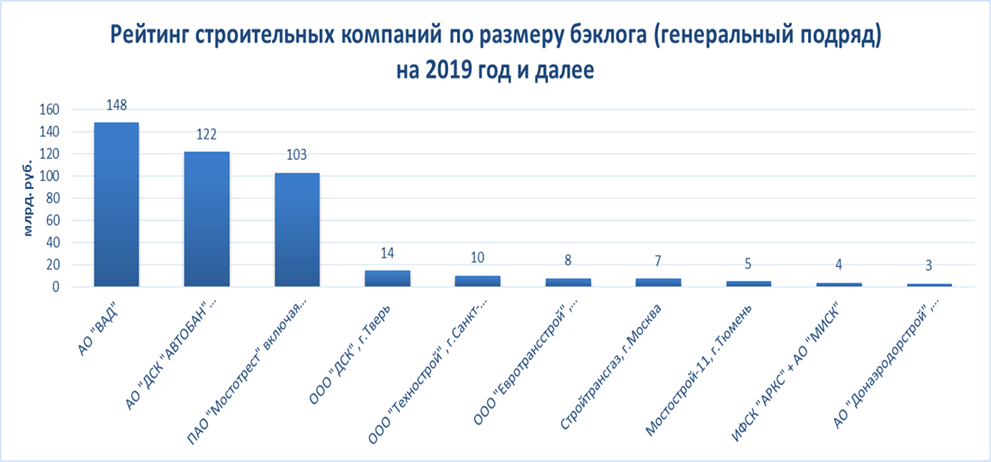 Перечень факторов конкурентоспособности поручителя с описанием степени их влияния на конкурентоспособность производимой продукции (работ, услуг):Уверенно входит в тройку крупнейших дорожно-строительных компаний России – с долей рынка по итогам 2017 г. около 6,2%.  Реально достижимый объем доли рынка по итогам 2018 года может составить более 7%; Борется за лидерство по реализации проектов в рамках ГЧП, а в ряде регионов РФ является лидером по объему выполняемых дорожно-строительных работ.На региональном и муниципальном уровнях в регионах присутствия и перспективных регионах работает более 50 конкурентов, однако только незначительную часть из них можно отнести к игрокам Федерального уровня, способных работать в нескольких регионах РФ.10 крупнейших дорожно-строительных организаций РФ занимают более 50% рынка, три из них около 40%, что говорит о монополизации и консолидации рынка.Качественный, диверсифицированный по Заказчикам портфель контрактов (бэклог), обеспечивающий загрузку производственных мощностей компании более чем на 2 года вперед. Объем бэклога по генподряду составляет на начало 2018 года 167 млрд.руб.; Успешный опыт выполнения крупных и технологически сложных проектов стоимостью более 10 млрд руб., в том числе на условиях контрактов жизненного цикла, государственно-частного партнерства по заключению долговременных инвестиционных соглашений (ДИС) и концессий;Собственные современные производственные и проектные мощности, способные осуществить масштабные работы в любом регионе РФ;Широкая географическая диверсификация выполняемых работ РФ и расположения производственных мощностей в 13 регионах РФ, присутствие в других сегментах строительного рынка;Высокое качество выполняемых работ и безусловное выполнение договорных обязательств, создавшие отличную деловую репутацию в отраслевой среде, у заказчиков и администраций регионов присутствия;Консервативная финансовая политика;Одним из ключевых факторов конкурентоспособности Поручителя и Группы в целом на рынке является наличие квалифицированного и опытного персонала. Штатный состав персонала Поручителя и компаний, входящих в Группу, численностью около 5700 сотрудников позволяет реализовывать масштабные и сложные проекты, в которых основной объем генподрядных работ выполняется собственными силами.Раздел V. Подробные сведения о лицах, входящих в состав органов управления лица, предоставившего обеспечение, органов лица, предоставившего обеспечение, по контролю за его финансово-хозяйственной деятельностью, и краткие сведения о сотрудниках (работниках) лица, предоставившего обеспечение5.1. Сведения о структуре и компетенции органов управления лица, предоставившего обеспечениеИзменения в составе информации настоящего пункта в отчетном квартале не происходили5.2. Информация о лицах, входящих в состав органов управления лица, предоставившего обеспечение5.2.1. Состав совета директоров (наблюдательного совета) лица, предоставившего обеспечениеВ связи с тем, что в обществе в качестве совещательных органов при совете директоров (наблюдательном совете) комитеты совета директоров (наблюдательного совета) не создавались, члены совета директоров (наблюдательного совета) не участвуют в работе комитетов совета директоров (наблюдательного совета)ФИО: Андреев Алексей ВладимировичГод рождения: 1959Образование: Высшее - Академия народного хозяйства при Правительстве РФ; Московский автомобильно-дорожный институтВсе должности, занимаемые данным лицом в обществе и других организациях за последние 5 лет и в настоящее время в хронологическом порядке, в том числе по совместительствуДоли участия в уставном капитале лица, предоставившем обеспечение: акций не имеетДоли участия в уставном капитале лица, предоставившем обеспечение по облигациям эмитента: 0.0680% от общего количества акций; 0.09% от общего числа обыкновенных акций; привилегированными акциями не владеет Доли участия лица в уставном (складочном) капитале (паевом фонде) дочерних и зависимых обществ лица, предоставившем обеспечение по облигациям эмитента: 1) Полное фирменное наименование: Общество с ограниченной ответственностью " Профиль"ИНН: 6674115418ОГРН: 1036605204240Доля лица в уставном капитале организации, %: 502) Полное фирменное наименование: Акционерное общество "АВТОБАН-Финанс"ИНН: 7708813750ОГРН: 1147746558596Доля лица в уставном капитале организации, %: 5Доля обыкновенных акций организации, принадлежащих данному лицу, %: 5сведения об участии (член комитета, председатель комитета) в работе комитетов совета директоров (наблюдательного совета) с указанием названия комитета (комитетов): не является членом комитетов, т.к. комитеты в Обществе не создавались;Сведения о характере любых родственных связей с иными лицами, входящими в состав органов управления лица, предоставившего обеспечение и/или органов контроля за финансово-хозяйственной деятельностью лица, предоставившего обеспечение: Указанных родственных связей нетСведения о привлечении такого лица к административной ответственности за правонарушения в области финансов, налогов и сборов, рынка ценных бумаг или уголовной ответственности (наличии судимости) за преступления в сфере экономики или за преступления против государственной власти:
Лицо к указанным видам ответственности не привлекалосьСведения о занятии таким лицом должностей в органах управления коммерческих организаций в период, когда в отношении указанных организаций было возбуждено дело о банкротстве и/или введена одна из процедур банкротства, предусмотренных законодательством Российской Федерации о несостоятельности (банкротстве):
Лицо указанных должностей не занималоФИО: Анисимов Денис БорисовичГод рождения: 1973Образование: высшее, Российская Экономическая Академия им. Г.В. ПлехановаВсе должности, занимаемые данным лицом в обществе и других организациях за последние 5 лет и в настоящее время в хронологическом порядке, в том числе по совместительствуДоли участия в уставном капитале лица, предоставившем обеспечение: акций не имеетДоли участия в уставном капитале лица, предоставившем обеспечение по облигациям эмитента / акций не имеетДоли участия лица в уставном (складочном) капитале (паевом фонде) дочерних и зависимых обществ лица, предоставившего обеспечение по облигациям эмитента: 1) Полное фирменное наименование: Акционерное общество "АВТОБАН-Инвест"ИНН: 7743840517ОГРН: 5117746051870Доля лица в уставном капитале организации, %: 1Доля обыкновенных акций организации, принадлежащих данному лицу, %: 1сведения об участии (член комитета, председатель комитета) в работе комитетов совета директоров (наблюдательного совета) с указанием названия комитета (комитетов): не является членом комитетов, т.к. комитеты в Обществе не создавались;Сведения о характере любых родственных связей с иными лицами, входящими в состав органов управления лица, предоставившего обеспечение и/или органов контроля за финансово-хозяйственной деятельностью лица, предоставившего обеспечение:
Указанных родственных связей нетСведения о привлечении такого лица к административной ответственности за правонарушения в области финансов, налогов и сборов, рынка ценных бумаг или уголовной ответственности (наличии судимости) за преступления в сфере экономики или за преступления против государственной власти:
Лицо к указанным видам ответственности не привлекалосьСведения о занятии таким лицом должностей в органах управления коммерческих организаций в период, когда в отношении указанных организаций было возбуждено дело о банкротстве и/или введена одна из процедур банкротства, предусмотренных законодательством Российской Федерации о несостоятельности (банкротстве):
Лицо указанных должностей не занималоФИО: Васютина Юлия МихайловнаГод рождения: 1974Образование: высшее, Санкт-Петербургский государственный университет экономики и финансов.Все должности, занимаемые данным лицом в обществе и других организациях за последние 5 лет и в настоящее время в хронологическом порядке, в том числе по совместительствуДоли участия в уставном капитале лица, предоставившем обеспечение: акций не имеетДоли участия в уставном капитале лица, предоставившем обеспечение по облигациям эмитента / акций не имеетсведения об участии (член комитета, председатель комитета) в работе комитетов совета директоров (наблюдательного совета) с указанием названия комитета (комитетов): не является членом комитетов, т.к. комитеты в Обществе не создавались;Доли участия лица в уставном (складочном) капитале (паевом фонде) дочерних и зависимых обществ лица, предоставившего обеспечение: Лицо указанных долей не имеетСведения о характере любых родственных связей с иными лицами, входящими в состав органов управления лица, предоставившего обеспечение и/или органов контроля за финансово-хозяйственной деятельностью лица, предоставившего обеспечение:
Указанных родственных связей нетСведения о привлечении такого лица к административной ответственности за правонарушения в области финансов, налогов и сборов, рынка ценных бумаг или уголовной ответственности (наличии судимости) за преступления в сфере экономики или за преступления против государственной власти:
Лицо к указанным видам ответственности не привлекалось.Сведения о занятии таким лицом должностей в органах управления коммерческих организаций в период, когда в отношении указанных организаций было возбуждено дело о банкротстве и/или введена одна из процедур банкротства, предусмотренных законодательством Российской Федерации о несостоятельности (банкротстве):
Лицо указанных должностей не занималоФИО: Серегин Николай Петрович (председатель)Год рождения: 1949Образование: высшееВсе должности, занимаемые данным лицом в обществе и других организациях за последние 5 лет и в настоящее время в хронологическом порядке, в том числе по совместительствуДоли участия в уставном капитале лица, предоставившем обеспечение: акций не имеетДоли участия в уставном капитале лица, предоставившем обеспечение по облигациям эмитента / акций не имеет Доли участия лица в уставном (складочном) капитале (паевом фонде) дочерних и зависимых обществ лица, предоставившего обеспечение: Лицо указанных долей не имеетсведения об участии (член комитета, председатель комитета) в работе комитетов совета директоров (наблюдательного совета) с указанием названия комитета (комитетов): не является членом комитетов, т.к. комитеты в Обществе не создавались;Сведения о характере любых родственных связей с иными лицами, входящими в состав органов управления лица, предоставившего обеспечение и/или органов контроля за финансово-хозяйственной деятельностью лица, предоставившего обеспечение:
Указанных родственных связей нетСведения о привлечении такого лица к административной ответственности за правонарушения в области финансов, налогов и сборов, рынка ценных бумаг или уголовной ответственности (наличии судимости) за преступления в сфере экономики или за преступления против государственной власти:
Лицо к указанным видам ответственности не привлекалосьСведения о занятии таким лицом должностей в органах управления коммерческих организаций в период, когда в отношении указанных организаций было возбуждено дело о банкротстве и/или введена одна из процедур банкротства, предусмотренных законодательством Российской Федерации о несостоятельности (банкротстве):
Лицо указанных должностей не занималоФИО: Денисов Алексей СергеевичГод рождения: 1978Образование:
средне-специальное
Все должности, занимаемые данным лицом в обществе и других организациях за последние 5 лет и в настоящее время в хронологическом порядке, в том числе по совместительствуДоли участия в уставном капитале лица, предоставившем обеспечение: акций не имеетДоли участия в уставном капитале лица, предоставившем обеспечение по облигациям эмитента / акций не имеетДоли участия лица в уставном (складочном) капитале (паевом фонде) дочерних и зависимых обществ лица, предоставившего обеспечение:  Лицо указанных долей не имеетсведения об участии (член комитета, председатель комитета) в работе комитетов совета директоров (наблюдательного совета) с указанием названия комитета (комитетов): не является членом комитетов, т.к. комитеты в Обществе не создавались;Сведения о характере любых родственных связей с иными лицами, входящими в состав органов управления лица, предоставившего обеспечение и/или органов контроля за финансово-хозяйственной деятельностью лица, предоставившего обеспечение:
Указанных родственных связей нетСведения о привлечении такого лица к административной ответственности за правонарушения в области финансов, налогов и сборов, рынка ценных бумаг или уголовной ответственности (наличии судимости) за преступления в сфере экономики или за преступления против государственной власти:
Лицо к указанным видам ответственности не привлекалосьСведения о занятии таким лицом должностей в органах управления коммерческих организаций в период, когда в отношении указанных организаций было возбуждено дело о банкротстве и/или введена одна из процедур банкротства, предусмотренных законодательством Российской Федерации о несостоятельности (банкротстве): Лицо указанных должностей не занималоФИО: Пинягин Сергей АлексеевичГод рождения: 1975Образование:
высшее
Все должности, занимаемые данным лицом в обществе и других организациях за последние 5 лет и в настоящее время в хронологическом порядке, в том числе по совместительствуДоли участия в уставном капитале лица, предоставившем обеспечение: акций не имеетДоли участия в уставном капитале лица, предоставившем обеспечение по облигациям эмитента / акций не имеетДоли участия лица в уставном (складочном) капитале (паевом фонде) дочерних и зависимых обществ лица, предоставившего обеспечение:  Лицо указанных долей не имеетсведения об участии (член комитета, председатель комитета) в работе комитетов совета директоров (наблюдательного совета) с указанием названия комитета (комитетов): не является членом комитетов, т.к. комитеты в Обществе не создавались;Сведения о характере любых родственных связей с иными лицами, входящими в состав органов управления лица, предоставившего обеспечение и/или органов контроля за финансово-хозяйственной деятельностью лица, предоставившего обеспечение:
Указанных родственных связей нетСведения о привлечении такого лица к административной ответственности за правонарушения в области финансов, налогов и сборов, рынка ценных бумаг или уголовной ответственности (наличии судимости) за преступления в сфере экономики или за преступления против государственной власти:
Лицо к указанным видам ответственности не привлекалосьСведения о занятии таким лицом должностей в органах управления коммерческих организаций в период, когда в отношении указанных организаций было возбуждено дело о банкротстве и/или введена одна из процедур банкротства, предусмотренных законодательством Российской Федерации о несостоятельности (банкротстве): Лицо указанных должностей не занималоФИО: Мартыненко Олег ОлеговичГод рождения: 1979Образование: Высшее, Брянская инженерно-технологическая академия, специальность – автомобильные дороги и аэродромы.Все должности, занимаемые данным лицом в обществе и других организациях за последние 5 лет и в настоящее время в хронологическом порядке, в том числе по совместительствуДоли участия в уставном капитале лица, предоставившем обеспечение: акций не имеетДоли участия в уставном капитале лица, предоставившем обеспечение по облигациям эмитента / акций не имеетДоли участия лица в уставном (складочном) капитале (паевом фонде) дочерних и зависимых обществ лица, предоставившего обеспечениеЛицо указанных долей не имеетсведения об участии (член комитета, председатель комитета) в работе комитетов совета директоров (наблюдательного совета) с указанием названия комитета (комитетов): не является членом комитетов, т.к. комитеты в Обществе не создавались;Сведения о характере любых родственных связей с иными лицами, входящими в состав органов управления лица, предоставившего обеспечение и/или органов контроля за финансово-хозяйственной деятельностью лица, предоставившего обеспечение:
Указанных родственных связей нетСведения о привлечении такого лица к административной ответственности за правонарушения в области финансов, налогов и сборов, рынка ценных бумаг или уголовной ответственности (наличии судимости) за преступления в сфере экономики или за преступления против государственной власти:
Лицо к указанным видам ответственности не привлекалосьСведения о занятии таким лицом должностей в органах управления коммерческих организаций в период, когда в отношении указанных организаций было возбуждено дело о банкротстве и/или введена одна из процедур банкротства, предусмотренных законодательством Российской Федерации о несостоятельности (банкротстве):
Лицо указанных должностей не занималоУ Поручителя действует Положение о Совете директоров, утвержденное общим собранием акционеров ОАО «Дорожно-строительная компания «АВТОБАН» 21 июня 2004 года (Протокол от 30.06.2004 г. №1).5.2.2. Информация о единоличном исполнительном органе лица, предоставившего обеспечениеФИО: Андреев Алексей ВладимировичГод рождения: 1959Образование: Высшее - Академия народного хозяйства при Правительстве РФ; Московский автомобильно-дорожный институтВсе должности, занимаемые данным лицом в обществе и других организациях за последние 5 лет и в настоящее время в хронологическом порядке, в том числе по совместительствуДоли участия в уставном капитале лица, предоставившем обеспечение: акций не имеетДоли участия в уставном капитале лица, предоставившем обеспечение по облигациям эмитента: 0.0680% от общего количества акций; 0.09% от общего числа обыкновенных акций; привилегированными акциями не владеетДоли участия лица в уставном (складочном) капитале (паевом фонде) дочерних и зависимых обществ лица, предоставившем обеспечение по облигациям эмитента: 1) Полное фирменное наименование: Общество с ограниченной ответственностью " Профиль"ИНН: 6674115418ОГРН: 1036605204240Доля лица в уставном капитале организации, %: 502) Полное фирменное наименование: Акционерное общество "АВТОБАН-Финанс"ИНН: 7708813750ОГРН: 1147746558596Доля лица в уставном капитале организации, %: 5Доля обыкновенных акций организации, принадлежащих данному лицу, %: 5сведения об участии (член комитета, председатель комитета) в работе комитетов совета директоров (наблюдательного совета) с указанием названия комитета (комитетов): не является членом комитетов, т.к. комитеты в Обществе не создавались;Сведения о характере любых родственных связей с иными лицами, входящими в состав органов управления лица, предоставившего обеспечение и/или органов контроля за финансово-хозяйственной деятельностью лица, предоставившего обеспечение: Указанных родственных связей нетСведения о привлечении такого лица к административной ответственности за правонарушения в области финансов, налогов и сборов, рынка ценных бумаг или уголовной ответственности (наличии судимости) за преступления в сфере экономики или за преступления против государственной власти:
Лицо к указанным видам ответственности не привлекалосьСведения о занятии таким лицом должностей в органах управления коммерческих организаций в период, когда в отношении указанных организаций было возбуждено дело о банкротстве и/или введена одна из процедур банкротства, предусмотренных законодательством Российской Федерации о несостоятельности (банкротстве):
Лицо указанных должностей не занимало5.2.3. Состав коллегиального исполнительного органа лица, предоставившего обеспечениеКоллегиальный исполнительный орган не предусмотрен5.3. Сведения о размере вознаграждения и/или компенсации расходов по каждому органу управления лица, предоставившего обеспечениеСведения о размере вознаграждения по каждому из органов управления (за исключением физического лица, осуществляющего функции единоличного исполнительного органа управления лица, предоставившего обеспечение). Указываются все виды вознаграждения, в том числе заработная плата, премии, комиссионные, льготы и (или) компенсации расходов, а также иные имущественные представления:ВознагражденияСовет директоровЕдиница измерения: тыс. руб.Сведения о существующих соглашениях относительно таких выплат в текущем финансовом году: Отсутствуют.КомпенсацииЕдиница измерения: тыс. руб.5.4. Сведения о структуре и компетенции органов контроля за финансово-хозяйственной деятельностью лица, предоставившего обеспечение, а также об организации системы управления рисками и внутреннего контроля Изменения в составе информации настоящего пункта в отчетном квартале не происходили5.5. Информация о лицах, входящих в состав органов контроля за финансово-хозяйственной деятельностью лица, предоставившего обеспечениеНаименование органа контроля за финансово-хозяйственной деятельностью лица, предоставившего обеспечение: Ревизионная комиссияФИО: Бехтяева Инна ВикторовнаГод рождения: 1977Образование: высшееВсе должности, занимаемые данным лицом в эмитенте и других организациях за последние 5 лет и в настоящее время в хронологическом порядке, в том числе по совместительствуДоли участия в уставном капитале лица, предоставившем обеспечение: акций не имеетДоли участия в уставном капитале лица, предоставившем обеспечение по облигациям эмитента / акций не имеетДоли участия лица в уставном (складочном) капитале (паевом фонде) дочерних и зависимых обществ эмитентаЛицо указанных долей не имеетСведения о характере любых родственных связей с иными лицами, входящими в состав органов управления эмитента и/или органов контроля за финансово-хозяйственной деятельностью эмитента:
Указанных родственных связей нетСведений о привлечении такого лица к административной ответственности за правонарушения в области финансов, налогов и сборов, рынка ценных бумаг или уголовной ответственности (наличии судимости) за преступления в сфере экономики или за преступления против государственной власти:
Лицо к указанным видам ответственности не привлекалосьСведений о занятии таким лицом должностей в органах управления коммерческих организаций в период, когда в отношении указанных организаций было возбуждено дело о банкротстве и/или введена одна из процедур банкротства, предусмотренных законодательством Российской Федерации о несостоятельности (банкротстве):
Лицо указанных должностей не занималоФИО: Дзейко Оксана ЮрьевнаГод рождения: 1965Образование: высшееВсе должности, занимаемые данным лицом в эмитенте и других организациях за последние 5 лет и в настоящее время в хронологическом порядке, в том числе по совместительствуДоли участия в уставном капитале лица, предоставившем обеспечение акций не имеетДоли участия в уставном капитале лица, предоставившем обеспечение по облигациям эмитента / акций не имеетДоли участия лица в уставном (складочном) капитале (паевом фонде) дочерних и зависимых обществ эмитентаЛицо указанных долей не имеетСведения о характере любых родственных связей с иными лицами, входящими в состав органов управления эмитента и/или органов контроля за финансово-хозяйственной деятельностью эмитента: Указанных родственных связей нетСведений о привлечении такого лица к административной ответственности за правонарушения в области финансов, налогов и сборов, рынка ценных бумаг или уголовной ответственности (наличии судимости) за преступления в сфере экономики или за преступления против государственной власти: Лицо к указанным видам ответственности не привлекалосьСведений о занятии таким лицом должностей в органах управления коммерческих организаций в период, когда в отношении указанных организаций было возбуждено дело о банкротстве и/или введена одна из процедур банкротства, предусмотренных законодательством Российской Федерации о несостоятельности (банкротстве):
Лицо указанных должностей не занималоФИО: Охотникова Юлия ЮрьевнаГод рождения: 1978Образование: высшее, Сибирский Государственный Университет Путей Сообщения (СГУПС)Все должности, занимаемые данным лицом в эмитенте и других организациях за последние 5 лет и в настоящее время в хронологическом порядке, в том числе по совместительствуДоли участия в уставном капитале лица, предоставившем обеспечение: акций не имеетДоли участия в уставном капитале лица, предоставившем обеспечение по облигациям эмитента / акций не имеетДоли участия лица в уставном (складочном) капитале (паевом фонде) дочерних и зависимых обществ эмитентаЛицо указанных долей не имеетСведения о характере любых родственных связей с иными лицами, входящими в состав органов управления эмитента и/или органов контроля за финансово-хозяйственной деятельностью эмитента:
Указанных родственных связей нетСведений о привлечении такого лица к административной ответственности за правонарушения в области финансов, налогов и сборов, рынка ценных бумаг или уголовной ответственности (наличии судимости) за преступления в сфере экономики или за преступления против государственной власти:
Лицо к указанным видам ответственности не привлекалосьСведений о занятии таким лицом должностей в органах управления коммерческих организаций в период, когда в отношении указанных организаций было возбуждено дело о банкротстве и/или введена одна из процедур банкротства, предусмотренных законодательством Российской Федерации о несостоятельности (банкротстве):
Лицо указанных должностей не занимало5.6. Сведения о размере вознаграждения, льгот и/или компенсации расходов по органу контроля за финансово-хозяйственной деятельностью лица, предоставившего обеспечениеВознагражденияПо каждому органу контроля за финансово-хозяйственной деятельностью лица, предоставившего обеспечение, (за исключением физического лица, занимающего должность (осуществляющего функции) ревизора лица, предоставившего обеспечение) описываются с указанием размера все виды вознаграждения, включая заработную плату членов органов контроля за финансово-хозяйственной деятельностью эмитента, являющихся (являвшихся) его работниками, в том числе работающих (работавших) по совместительству, премии, комиссионные, вознаграждения, отдельно выплачиваемые за участие в работе соответствующего органа контроля за финансово-хозяйственной деятельностью эмитента, иные виды вознаграждения, которые были выплачены эмитентом в течение соответствующего отчетного периода, а также описываются с указанием размера расходы, связанные с исполнением функций членов органов контроля за финансово-хозяйственной деятельностью эмитента, компенсированные эмитентом в течение соответствующего отчетного периода.Наименование органа контроля за финансово-хозяйственной деятельностью лица, предоставившего обеспечение: Ревизионная комиссияВознаграждение за участие в работе органа контроляЕдиница измерения: тыс. руб.Сведения о существующих соглашениях относительно таких выплат в текущем финансовом году: ОтсутствуютКомпенсацииЕдиница измерения: тыс. руб.Дополнительная информация: нет.5.7. Данные о численности и обобщенные данные о составе сотрудников (работников) лица, предоставившего обеспечение, а также об изменении численности сотрудников (работников) лица, предоставившего обеспечениеЕдиница измерения: руб.Сотрудники, оказывающие существенное влияние на финансово-хозяйственную деятельность эмитента (ключевые сотрудники): такими сотрудниками являются Генеральный директор и Члены Совета директоров, которые являются одновременно сотрудниками Поручителя.
5.8. Сведения о любых обязательствах лица, предоставившего обеспечение, перед сотрудниками (работниками), касающихся возможности их участия в уставном капитале лица, предоставившего обеспечениеЛицо, предоставившее обеспечение, не имеет обязательств перед сотрудниками (работниками), касающихся возможности их участия в уставном (складочном) капитале лица, предоставившего обеспечениеРаздел VI. Сведения об участниках (акционерах) лица, предоставившего обеспечение, и о совершенных лицом, предоставившим обеспечение, сделках, в совершении которых имелась заинтересованность6.1. Сведения об общем количестве акционеров (участников) лица, предоставившего обеспечениеОбщее количество лиц с ненулевыми остатками на лицевых счетах, зарегистрированных в реестре акционеров лица, предоставившего обеспечение, на дату окончания отчетного квартала: 2Общее количество номинальных держателей акций лица, предоставившего обеспечение: 0Общее количество лиц, включенных в составленный последним список лиц, имевших (имеющих) право на участие в общем собрании акционеров лица, предоставившего обеспечения, (иной список лиц, составленный в целях осуществления (реализации) прав по акциям лица, предоставившего обеспечение, и для составления которого номинальные держатели акций лица, предоставившего обеспечение представляли данные о лицах, в интересах которых они владели (владеют) акциями лица, предоставившего обеспечение): 2Дата составления списка лиц, включенных в составленный последним список лиц, имевших (имеющих) право на участие в общем собрании акционеров лица, предоставившего обеспечение, (иного списка лиц, составленного в целях осуществления (реализации) прав по акциям лица, предоставившего обеспечение, и для составления которого номинальные держатели акций эмитента представляли данные о лицах, в интересах которых они владели (владеют) акциями лица, предоставившего обеспечение): 01.06.2019Владельцы обыкновенных акций лица, предоставившего обеспечение, которые подлежали включению в такой список: 2Владельцы привилегированных акций лица, предоставившего обеспечение, которые подлежали включению в такой список: 1Информация о количестве собственных акций, находящихся на балансе лица, предоставившего обеспечение, на дату окончания отчетного кварталаСобственных акций, находящихся на балансе лица, предоставившего обеспечение, нетИнформация о количестве акций лица, предоставившего обеспечение, принадлежащих подконтрольным ему организациямАкций эмитента, принадлежащих подконтрольным ему организациям нет6.2. Сведения об участниках (акционерах) лица, предоставившего обеспечение, владеющих не менее чем пятью процентами его уставного капитала или не менее чем пятью процентами его обыкновенных акций, а также сведения о контролирующих таких участников (акционеров) лицах, а в случае отсутствия таких лиц о таких участниках (акционерах), владеющих не менее чем 20 процентами уставного капитала или не менее чем 20 процентами их обыкновенных акцийУчастники (акционеры) лица, предоставившего обеспечение, владеющие не менее чем пятью процентами его уставного капитала или не менее чем пятью процентами его обыкновенных акций:Полное фирменное наименование: Акционерное общество "СОЮЗДОРСТРОЙ"Сокращенное фирменное наименование: АО "СОЮЗДОРСТРОЙ"Место нахождения: 119571 Россия, г. Москва, проспект Вернадского, дом 92, корпус 1 , комната 2ИНН: 9729278924ОГРН: 5187746016552Доля участия лица в уставном капитале лица, предоставившего обеспечение: 99.932%Доля принадлежащих лицу обыкновенных акций лица, предоставившего обеспечение: 99.91%Лица, контролирующие участника (акционера) лица, предоставившего обеспечениеФИО: Андреев Алексей ВладимировичОснование, в силу которого лицо, контролирующее участника (акционера) лица, предоставившего обеспечение, осуществляет такой контроль (участие в юридическом лице, являющемся участником (акционером) лица, предоставившего обеспечение, заключение договора простого товарищества, заключение договора поручения, заключение акционерного соглашения, заключение иного соглашения, предметом которого является осуществление прав, удостоверенных акциями (долями) юридического лица, являющегося участником (акционером) лица, предоставившего обеспечение):
Участие в юридическом лице, являющемся акционером ПоручителяПризнак осуществления лицом, контролирующим участника (акционера) лица, предоставившего обеспечение, такого контроля: право распоряжаться более 50 процентами голосов в высшем органе управления юридического лица, являющегося участником (акционером) лица, предоставившего обеспечениеВид контроля: прямой контрольРазмер доли такого лица в уставном (складочном) капитале (паевом фонде) участника (акционера) лица, предоставившего обеспечение, %: 100Иные сведения, указываемые лицом, предоставившим обеспечение, по собственному усмотрению: нет.Иные сведения, указываемые лицом, предоставившем обеспечение, по собственному усмотрению: нет.6.3. Сведения о доле участия государства или муниципального образования в уставном капитале лица, предоставившего обеспечение, наличии специального права ('золотой акции')Сведения об управляющих государственными, муниципальными пакетами акцийУказанных лиц нетЛица, которые от имени Российской Федерации, субъекта Российской Федерации или муниципального образования осуществляют функции участника (акционера) лица, предоставившего обеспечениеУказанных лиц нетНаличие специального права на участие Российской Федерации, субъектов Российской Федерации, муниципальных образований в управлении лицом, предоставившим обеспечение, - акционерным обществом ('золотой акции'), срок действия специального права ('золотой акции')Указанное право не предусмотрено6.4. Сведения об ограничениях на участие в уставном (складочном) капитале (паевом фонде) лица, предоставившего обеспечениеОграничений на участие в уставном (складочном) капитале лица, предоставившего обеспечение, нет6.5. Сведения об изменениях в составе и размере участия акционеров (участников) лица, предоставившего обеспечение, владеющих не менее чем пятью процентами его уставного капитала или не менее чем пятью процентами его обыкновенных акцийСоставы акционеров (участников) лица, предоставившего обеспечение, владевших не менее чем пятью процентами уставного капитала лица, предоставившего обеспечение, а для лиц, предоставивших обеспечение, являющихся акционерными обществами, - также не менее чем пятью процентами обыкновенных акций лица, предоставившего обеспечение, определенные на дату списка лиц, имевших право на участие в каждом общем собрании акционеров (участников) лица, предоставившего обеспечение, проведенном за последний завершенный финансовый год, предшествующий дате окончания отчетного квартала, а также за период с даты начала текущего года и до даты окончания отчетного квартала по данным списка лиц, имевших право на участие в каждом из таких собранийДата составления списка лиц, имеющих право на участие в общем собрании акционеров (участников) лица, предоставившего обеспечение: 05.01.2018Список акционеров (участников):Полное фирменное наименование: Общество с ограниченной ответственностью "СОЮЗДОРСТРОЙ"Сокращенное фирменное наименование: ООО "СОЮЗДОРСТРОЙ"Место нахождения: 119571 Россия, г. Москва, проспект Вернадского, дом 92, корпус 1 , комната 2ИНН: 7710395370ОГРН: 1027700341492Доля участия лица в уставном капитале лица, предоставившего обеспечение, %: 99.932Доля принадлежавших лицу обыкновенных акций лица, предоставившего обеспечение, %: 99.91Дата составления списка лиц, имеющих право на участие в общем собрании акционеров (участников) лица, предоставившего обеспечение: 20.02.2018Список акционеров (участников):Полное фирменное наименование: Общество с ограниченной ответственностью "СОЮЗДОРСТРОЙ"Сокращенное фирменное наименование: ООО "СОЮЗДОРСТРОЙ"Место нахождения: 119571 Россия, г. Москва, проспект Вернадского, дом 92, корпус 1 , комната 2ИНН: 7710395370ОГРН: 1027700341492Доля участия лица в уставном капитале лица, предоставившего обеспечение, %: 99.932Доля принадлежавших лицу обыкновенных акций лица, предоставившего обеспечение, %: 99.91Дата составления списка лиц, имеющих право на участие в общем собрании акционеров (участников) лица, предоставившего обеспечение: 03.06.2018Список акционеров (участников):Полное фирменное наименование: Общество с ограниченной ответственностью "СОЮЗДОРСТРОЙ"Сокращенное фирменное наименование: ООО "СОЮЗДОРСТРОЙ"Место нахождения: 119571 Россия, г. Москва, проспект Вернадского, дом 92, корпус 1 , комната 2ИНН: 7710395370ОГРН: 1027700341492Доля участия лица в уставном капитале лица, предоставившего обеспечение, %: 99.932Доля принадлежавших лицу обыкновенных акций лица, предоставившего обеспечение, %: 99.91Дата составления списка лиц, имеющих право на участие в общем собрании акционеров (участников) лица, предоставившего обеспечение: 23.07.2018Список акционеров (участников):Полное фирменное наименование: Общество с ограниченной ответственностью "СОЮЗДОРСТРОЙ"Сокращенное фирменное наименование: ООО "СОЮЗДОРСТРОЙ"Место нахождения: 119571 Россия, г. Москва, проспект Вернадского, дом 92, корпус 1 , комната 2ИНН: 7710395370ОГРН: 1027700341492Доля участия лица в уставном капитале лица, предоставившего обеспечение, %: 99.932Доля принадлежавших лицу обыкновенных акций лица, предоставившего обеспечение, %: 99.91Дата составления списка лиц, имеющих право на участие в общем собрании акционеров (участников) лица, предоставившего обеспечение: 09.08.2018Список акционеров (участников):Полное фирменное наименование: Общество с ограниченной ответственностью "СОЮЗДОРСТРОЙ"Сокращенное фирменное наименование: ООО "СОЮЗДОРСТРОЙ"Место нахождения: 119571 Россия, г. Москва, проспект Вернадского, дом 92, корпус 1 , комната 2ИНН: 7710395370ОГРН: 1027700341492Доля участия лица в уставном капитале лица, предоставившего обеспечение, %: 99.932Доля принадлежавших лицу обыкновенных акций лица, предоставившего обеспечение, %: 99.91Дата составления списка лиц, имеющих право на участие в общем собрании акционеров (участников) лица, предоставившего обеспечение: 02.09.2018Список акционеров (участников):Полное фирменное наименование: Общество с ограниченной ответственностью "СОЮЗДОРСТРОЙ"Сокращенное фирменное наименование: ООО "СОЮЗДОРСТРОЙ"Место нахождения: 119571 Россия, г. Москва, проспект Вернадского, дом 92, корпус 1 , комната 2ИНН: 7710395370ОГРН: 1027700341492Доля участия лица в уставном капитале лица, предоставившего обеспечение, %: 99.932Доля принадлежавших лицу обыкновенных акций лица, предоставившего обеспечение, %: 99.91Дата составления списка лиц, имеющих право на участие в общем собрании акционеров (участников) лица, предоставившего обеспечение: 24.09.2018Список акционеров (участников):Полное фирменное наименование: Общество с ограниченной ответственностью "СОЮЗДОРСТРОЙ"Сокращенное фирменное наименование: ООО "СОЮЗДОРСТРОЙ"Место нахождения: 119571 Россия, г. Москва, проспект Вернадского, дом 92, корпус 1 , комната 2ИНН: 7710395370ОГРН: 1027700341492Доля участия лица в уставном капитале лица, предоставившего обеспечение, %: 99.932Доля принадлежавших лицу обыкновенных акций лица, предоставившего обеспечение, %: 99.91Дата составления списка лиц, имеющих право на участие в общем собрании акционеров (участников) лица, предоставившего обеспечение: 06.10.2018Список акционеров (участников):Полное фирменное наименование: Общество с ограниченной ответственностью "СОЮЗДОРСТРОЙ"Сокращенное фирменное наименование: ООО "СОЮЗДОРСТРОЙ"Место нахождения: 119571 Россия, г. Москва, проспект Вернадского, дом 92, корпус 1 , комната 2ИНН: 7710395370ОГРН: 1027700341492Доля участия лица в уставном капитале лица, предоставившего обеспечение, %: 99.932Доля принадлежавших лицу обыкновенных акций лица, предоставившего обеспечение, %: 99.91Дата составления списка лиц, имеющих право на участие в общем собрании акционеров (участников) лица, предоставившего обеспечение: 18.10.2018Список акционеров (участников):Полное фирменное наименование: Общество с ограниченной ответственностью "СОЮЗДОРСТРОЙ"Сокращенное фирменное наименование: ООО "СОЮЗДОРСТРОЙ"Место нахождения: 119571 Россия, г. Москва, проспект Вернадского, дом 92, корпус 1 , комната 2ИНН: 7710395370ОГРН: 1027700341492Доля участия лица в уставном капитале лица, предоставившего обеспечение, %: 99.932Доля принадлежавших лицу обыкновенных акций лица, предоставившего обеспечение, %: 99.91Дата составления списка лиц, имеющих право на участие в общем собрании акционеров (участников) лица, предоставившего обеспечение: 02.11.2018Список акционеров (участников):Полное фирменное наименование: Общество с ограниченной ответственностью "СОЮЗДОРСТРОЙ"Сокращенное фирменное наименование: ООО "СОЮЗДОРСТРОЙ"Место нахождения: 119571 Россия, г. Москва, проспект Вернадского, дом 92, корпус 1 , комната 2ИНН: 7710395370ОГРН: 1027700341492Доля участия лица в уставном капитале лица, предоставившего обеспечение, %: 99.932Доля принадлежавших лицу обыкновенных акций лица, предоставившего обеспечение, %: 99.91Дата составления списка лиц, имеющих право на участие в общем собрании акционеров (участников) лица, предоставившего обеспечение: 24.11.2018Список акционеров (участников):Полное фирменное наименование: Общество с ограниченной ответственностью "СОЮЗДОРСТРОЙ"Сокращенное фирменное наименование: ООО "СОЮЗДОРСТРОЙ"Место нахождения: 119571 Россия, г. Москва, проспект Вернадского, дом 92, корпус 1 , комната 2ИНН: 7710395370ОГРН: 1027700341492Доля участия лица в уставном капитале лица, предоставившего обеспечение, %: 99.932Доля принадлежавших лицу обыкновенных акций лица, предоставившего обеспечение, %: 99.91Дата составления списка лиц, имеющих право на участие в общем собрании акционеров (участников) лица, предоставившего обеспечение: 01.12.2018Список акционеров (участников):Полное фирменное наименование: Общество с ограниченной ответственностью "СОЮЗДОРСТРОЙ"Сокращенное фирменное наименование: ООО "СОЮЗДОРСТРОЙ"Место нахождения: 119571 Россия, г. Москва, проспект Вернадского, дом 92, корпус 1 , комната 2ИНН: 7710395370ОГРН: 1027700341492Доля участия лица в уставном капитале лица, предоставившего обеспечение, %: 99.932Доля принадлежавших лицу обыкновенных акций лица, предоставившего обеспечение, %: 99.91Дата составления списка лиц, имеющих право на участие в общем собрании акционеров (участников) лица, предоставившего обеспечение: 02.12.2018Список акционеров (участников):Полное фирменное наименование: Общество с ограниченной ответственностью "СОЮЗДОРСТРОЙ"Сокращенное фирменное наименование: ООО "СОЮЗДОРСТРОЙ"Место нахождения: 119571 Россия, г. Москва, проспект Вернадского, дом 92, корпус 1 , комната 2ИНН: 7710395370ОГРН: 1027700341492Доля участия лица в уставном капитале лица, предоставившего обеспечение, %: 99.932Доля принадлежавших лицу обыкновенных акций лица, предоставившего обеспечение, %: 99.91Дата составления списка лиц, имеющих право на участие в общем собрании акционеров (участников) лица, предоставившего обеспечение: 29.12.2018Список акционеров (участников):Полное фирменное наименование: Акционерное общество "СОЮЗДОРСТРОЙ"Сокращенное фирменное наименование: АО "СОЮЗДОРСТРОЙ"Место нахождения: 119571 Россия, г. Москва, проспект Вернадского, дом 92, корпус 1 , комната 2ИНН: 9729278924ОГРН: 5187746016552Доля участия лица в уставном капитале лица, предоставившего обеспечение, %: 99.932Доля принадлежавших лицу обыкновенных акций лица, предоставившего обеспечение, %: 99.91Дата составления списка лиц, имеющих право на участие в общем собрании акционеров (участников) лица, предоставившего обеспечение: 14.01.2019Список акционеров (участников):Полное фирменное наименование: Акционерное общество "СОЮЗДОРСТРОЙ"Сокращенное фирменное наименование: АО "СОЮЗДОРСТРОЙ"Место нахождения: 119571 Россия, г. Москва, проспект Вернадского, дом 92, корпус 1 , комната 2ИНН: 9729278924ОГРН: 5187746016552Доля участия лица в уставном капитале лица, предоставившего обеспечение, %: 99.932Доля принадлежавших лицу обыкновенных акций лица, предоставившего обеспечение, %: 99.91Дата составления списка лиц, имеющих право на участие в общем собрании акционеров (участников) лица, предоставившего обеспечение: 16.02.2019Список акционеров (участников):Полное фирменное наименование: Акционерное общество "СОЮЗДОРСТРОЙ"Сокращенное фирменное наименование: АО "СОЮЗДОРСТРОЙ"Место нахождения: 119571 Россия, г. Москва, проспект Вернадского, дом 92, корпус 1 , комната 2ИНН: 9729278924ОГРН: 5187746016552Доля участия лица в уставном капитале лица, предоставившего обеспечение, %: 99.932Доля принадлежавших лицу обыкновенных акций лица, предоставившего обеспечение, %: 99.91Дата составления списка лиц, имеющих право на участие в общем собрании акционеров (участников) лица, предоставившего обеспечение: 18.03.2019Список акционеров (участников):Полное фирменное наименование: Акционерное общество "СОЮЗДОРСТРОЙ"Сокращенное фирменное наименование: АО "СОЮЗДОРСТРОЙ"Место нахождения: 119571 Россия, г. Москва, проспект Вернадского, дом 92, корпус 1 , комната 2ИНН: 9729278924ОГРН: 5187746016552Доля участия лица в уставном капитале лица, предоставившего обеспечение, %: 99.932Доля принадлежавших лицу обыкновенных акций лица, предоставившего обеспечение, %: 99.91Дата составления списка лиц, имеющих право на участие в общем собрании акционеров (участников) лица, предоставившего обеспечение: 24.03.2019Список акционеров (участников):Полное фирменное наименование: Акционерное общество "СОЮЗДОРСТРОЙ"Сокращенное фирменное наименование: АО "СОЮЗДОРСТРОЙ"Место нахождения: 119571 Россия, г. Москва, проспект Вернадского, дом 92, корпус 1 , комната 2ИНН: 9729278924ОГРН: 5187746016552Доля участия лица в уставном капитале лица, предоставившего обеспечение, %: 99.932Доля принадлежавших лицу обыкновенных акций лица, предоставившего обеспечение, %: 99.91Дата составления списка лиц, имеющих право на участие в общем собрании акционеров (участников) лица, предоставившего обеспечение: 04.04.2019Список акционеров (участников):Полное фирменное наименование: Акционерное общество "СОЮЗДОРСТРОЙ"Сокращенное фирменное наименование: АО "СОЮЗДОРСТРОЙ"Место нахождения: 119571 Россия, г. Москва, проспект Вернадского, дом 92, корпус 1 , комната 2ИНН: 9729278924ОГРН: 5187746016552Доля участия лица в уставном капитале лица, предоставившего обеспечение, %: 99.932Доля принадлежавших лицу обыкновенных акций лица, предоставившего обеспечение, %: 99.91Дата составления списка лиц, имеющих право на участие в общем собрании акционеров (участников) лица, предоставившего обеспечение: 21.04.2019Список акционеров (участников):Полное фирменное наименование: Акционерное общество "СОЮЗДОРСТРОЙ"Сокращенное фирменное наименование: АО "СОЮЗДОРСТРОЙ"Место нахождения: 119571 Россия, г. Москва, проспект Вернадского, дом 92, корпус 1 , комната 2ИНН: 9729278924ОГРН: 5187746016552Доля участия лица в уставном капитале лица, предоставившего обеспечение, %: 99.932Доля принадлежавших лицу обыкновенных акций лица, предоставившего обеспечение, %: 99.91Дата составления списка лиц, имеющих право на участие в общем собрании акционеров (участников) лица, предоставившего обеспечение: 04.05.2019Список акционеров (участников):Полное фирменное наименование: Акционерное общество "СОЮЗДОРСТРОЙ"Сокращенное фирменное наименование: АО "СОЮЗДОРСТРОЙ"Место нахождения: 119571 Россия, г. Москва, проспект Вернадского, дом 92, корпус 1 , комната 2ИНН: 9729278924ОГРН: 5187746016552Доля участия лица в уставном капитале лица, предоставившего обеспечение, %: 99.932Доля принадлежавших лицу обыкновенных акций лица, предоставившего обеспечение, %: 99.91Дата составления списка лиц, имеющих право на участие в общем собрании акционеров (участников) лица, предоставившего обеспечение: 27.05.2019Список акционеров (участников):Полное фирменное наименование: Акционерное общество "СОЮЗДОРСТРОЙ"Сокращенное фирменное наименование: АО "СОЮЗДОРСТРОЙ"Место нахождения: 119571 Россия, г. Москва, проспект Вернадского, дом 92, корпус 1 , комната 2ИНН: 9729278924ОГРН: 5187746016552Доля участия лица в уставном капитале лица, предоставившего обеспечение, %: 99.932Доля принадлежавших лицу обыкновенных акций лица, предоставившего обеспечение, %: 99.91Дата составления списка лиц, имеющих право на участие в общем собрании акционеров (участников) лица, предоставившего обеспечение: 01.06.2019Список акционеров (участников):Полное фирменное наименование: Акционерное общество "СОЮЗДОРСТРОЙ"Сокращенное фирменное наименование: АО "СОЮЗДОРСТРОЙ"Место нахождения: 119571 Россия, г. Москва, проспект Вернадского, дом 92, корпус 1 , комната 2ИНН: 9729278924ОГРН: 5187746016552Доля участия лица в уставном капитале лица, предоставившего обеспечение, %: 99.932Доля принадлежавших лицу обыкновенных акций лица, предоставившего обеспечение, %: 99.916.6. Сведения о совершенных лицом, предоставившим обеспечение, сделках, в совершении которых имелась заинтересованностьУказываются сведения о количестве и объеме в денежном выражении совершенных эмитентом сделок, признаваемых в соответствии с законодательством Российской Федерации сделками, в совершении которых имелась заинтересованность, требовавших одобрения уполномоченным органом управления эмитента, по итогам последнего отчетного квартала.По каждой сделке (группе взаимосвязанных сделок), цена которой составляет пять и более процентов балансовой стоимости активов эмитента, определенной по данным его бухгалтерской (финансовой) отчетности на последнюю отчетную дату перед совершением сделки, совершенной эмитентом за последний отчетный квартал, указываются:дата совершения сделки – 19.06.2019предмет сделки и иные существенные условия сделки – Группа взаимосвязанных крупных сделок, в совершении которых имеется заинтересованность: дача последующих залогов векселей в рамках ранее подписанных договоров последующего залога по гарантиям ПАО Сбербанк, сумма основного обязательства 14 500 000 000 рублей, срок прекращения основного обязательства - 31.12.2019.Предмет предоставленного обеспечения: залог финансовых вложений - векселей ПАО СбербанкСумма предоставленного обеспечения в отчетном периоде по группе сделок: 4 609 845 000,00рублейСрок начала группы сделок: в течение отчетного периодаСрок окончания группы сделок: до момента погашения основного обязательства или до 20.03.2020стороны сделки –Акционерное общество «Дорожно-строительная компания «АВТОБАН», ПАО Сбербанкполное и сокращенное фирменные наименования (для некоммерческой организации - наименование) юридического лица или фамилия, имя, отчество (если имеется) физического лица, признанного в соответствии с законодательством Российской Федерации лицом, заинтересованным в совершении сделки, а также основание (основания), по которому (которым) такое лицо признано заинтересованным в совершении указанной сделки - Акционерное общество «Дорожно-строительная компания «АВТОБАН» (АО «ДСК «АВТОБАН»), Андреев Алексей Владимирович.Заинтересованность имеется по следующим признакам:Заинтересованными лицами являются:- Андреев А.В., так как является контролирующим лицом АО «ДСК «АВТОБАН» и контролирующим лицом Открытого акционерного общества «Ханты-Мансийскдорстрой» (далее – ОАО «ХМДС»), поскольку имеет право косвенно через подконтрольное ему лицо (АО «СОЮЗДОРСТРОЙ») распоряжаться более 50% голосов в высшем органе управления АО «ДСК «АВТОБАН» и в высшем органе управления ОАО «ХМДС», и одновременно является генеральным директором, членом Совета директоров АО «ДСК «АВТОБАН» и членом Совета Директоров ОАО «ХМДС»;- АО «СОЮЗДОРСТРОЙ» ОГРН 5187746016552 (до 20.12.2018 г. - ООО "СОЮЗДОРСТРОЙ", ОГРН: 1027700341492), поскольку данное общество является контролирующим лицом по отношению к АО "ДСК АВТОБАН" и ОАО «ХМДС», поскольку имеет право прямо распоряжаться более 50% голосов в высшем органе управления АО «ДСК АВТОБАН» и в высшем органе управления ОАО «ХМДС»;- Анисимов Д.Б, Денисов А.С., Васютина Ю.М. , поскольку они занимают должности в органе управления АО «ДСК «АВТОБАН» (являются членами Совета директоров) и занимают должности в органе управления ОАО «ХМДС» (являются членами Совета директоров).размер сделки (указывается в денежном выражении и в процентах от балансовой стоимости активов Поручителя на дату окончания последнего завершенного отчетного периода, предшествующего дате совершения сделки, а если сделка (группа взаимосвязанных сделок) является размещением путем подписки или реализацией обыкновенных акций - в процентах от обыкновенных акций, размещенных до даты совершения сделки, и обыкновенных акций, в которые могут быть конвертированы размещенные до даты совершения сделки ценные бумаги, конвертируемые в акции) – 29 550 000 000,00 рублей по совокупности взаимосвязанных сделок, свыше 50%  от балансовой стоимости активов на 31.03.2019.срок исполнения обязательств по сделке, а также сведения об исполнении указанных обязательств – до момента прекращения основного обязательства или до 20.03.2020орган управления Поручителя, принявший решение об одобрении сделки, дата принятия соответствующего решения (дата составления и номер протокола) – ПРОТОКОЛ № 17/ук-2018 ВНЕОЧЕРЕДНОГО ОБЩЕГО СОБРАНИЯ АКЦИОНЕРОВ от 27.12.2018; ПРОТОКОЛ № 02 ВОСА/2019 ВНЕОЧЕРЕДНОГО ОБЩЕГО СОБРАНИЯ АКЦИОНЕРОВ от 23.01.2019дата совершения сделки – «07» апреля 2019 г.предмет сделки и иные существенные условия сделки – Внесение изменений в договор поручительства № 01П-18/ГА/0082 от «09» ноября 2018г. между АО «ДСК «АВТОБАН» и ПАО «Промсвязьбанк» обеспечивающий обязательства по Генеральному соглашению о предоставлении банковских гарантий (с установленным лимитом ответственности Гаранта) № 01П-18/ГА/0082от «09» ноября 2018г; увеличение ставки до 2% годовых, срок до 01.09.2026.стороны сделки –Акционерное общество «Дорожно-строительная компания «АВТОБАН», ПАО «Промсвязьбанк»полное и сокращенное фирменные наименования (для некоммерческой организации - наименование) юридического лица или фамилия, имя, отчество (если имеется) физического лица, признанного в соответствии с законодательством Российской Федерации лицом, заинтересованным в совершении сделки, а также основание (основания), по которому (которым) такое лицо признано заинтересованным в совершении указанной сделки - Акционерное общество «Дорожно-строительная компания «АВТОБАН» (АО «ДСК «АВТОБАН»), Андреев Алексей Владимирович.Заинтересованность имеется по следующим признакам:Заинтересованными лицами являются:Андреев А.В., являющийся контролирующим лицом АО «ДСК «АВТОБАН» и одновременно контролирующим лицом ООО «АСК»;- АО «СОЮЗДОРСТРОЙ» ОГРН 5187746016552 (до 20.12.2018 г. - ООО "СОЮЗДОРСТРОЙ", ОГРН: 1027700341492), поскольку данное общество является контролирующим лицом по отношению к АО "ДСК АВТОБАН" (прямой контроль) и ООО АСК (косвенный контроль);- Генеральный директор Андреев А.В., поскольку он занимает должности в органах управления (является членом Совета директоров, Генеральным директором) АО «ДСК «АВТОБАН» и одновременно является контролирующим лицом ООО «АСК»; - Анисимов Д.Б, Денисов А.С., Васютина Ю.М., Андреев А.В. поскольку они занимают должность в органах управления АО «ДСК «АВТОБАН» (являются членами Совета директоров) и занимают должность в органах управления ООО «АСК» (являются членами Совета директоров);размер сделки (указывается в денежном выражении и в процентах от балансовой стоимости активов Поручителя на дату окончания последнего завершенного отчетного периода, предшествующего дате совершения сделки, а если сделка (группа взаимосвязанных сделок) является размещением путем подписки или реализацией обыкновенных акций - в процентах от обыкновенных акций, размещенных до даты совершения сделки, и обыкновенных акций, в которые могут быть конвертированы размещенные до даты совершения сделки ценные бумаги, конвертируемые в акции) –7 000 000 000,00 рублей, 12,78% от балансовой стоимости активов на 31.03.2019срок исполнения обязательств по сделке, а также сведения об исполнении указанных обязательств – 01.09.2023.орган управления Поручителя, принявший решение об одобрении сделки, дата принятия соответствующего решения (дата составления и номер протокола) – ПРОТОКОЛ № 10/ук-2018 ВНЕОЧЕРЕДНОГО ОБЩЕГО СОБРАНИЯ АКЦИОНЕРОВ от 18.10.2019дата совершения сделки – 11.04.2019предмет сделки и иные существенные условия сделки – Внесение изменений в договор поручительства № 1П/0272-18-3-0 от «09» ноября 2018г. между АО «ДСК «АВТОБАН» и ПАО «Промсвязьбанк» обеспечивающий обязательства по Кредитному договору об открытии кредитной линии (с установленным лимитом задолженности) №0272-18-3-0от «09» ноября 2018г; изменение ставки до 12% годовых.стороны сделки –Акционерное общество «Дорожно-строительная компания «АВТОБАН», ПАО «Промсвязьбанк»полное и сокращенное фирменные наименования (для некоммерческой организации - наименование) юридического лица или фамилия, имя, отчество (если имеется) физического лица, признанного в соответствии с законодательством Российской Федерации лицом, заинтересованным в совершении сделки, а также основание (основания), по которому (которым) такое лицо признано заинтересованным в совершении указанной сделки - Акционерное общество «Дорожно-строительная компания «АВТОБАН» (АО «ДСК «АВТОБАН»), Андреев Алексей Владимирович.Заинтересованность имеется по следующим признакам:Заинтересованными лицами являются:- Андреев А.В., так как является контролирующим лицом АО «ДСК «АВТОБАН» и контролирующим лицом Открытого акционерного общества «Ханты-Мансийскдорстрой» (далее – ОАО «ХМДС»), поскольку имеет право косвенно через подконтрольное ему лицо (АО «СОЮЗДОРСТРОЙ») распоряжаться более 50% голосов в высшем органе управления АО «ДСК «АВТОБАН» и в высшем органе управления ОАО «ХМДС», и одновременно является генеральным директором, членом Совета директоров АО «ДСК «АВТОБАН» и членом Совета Директоров ОАО «ХМДС»;- АО «СОЮЗДОРСТРОЙ» ОГРН 5187746016552 (до 20.12.2018 г. - ООО "СОЮЗДОРСТРОЙ", ОГРН: 1027700341492), поскольку данное общество является контролирующим лицом по отношению к АО "ДСК АВТОБАН" и ОАО «ХМДС», поскольку имеет право прямо распоряжаться более 50% голосов в высшем органе управления АО «ДСК АВТОБАН» и в высшем органе управления ОАО «ХМДС»;- Анисимов Д.Б, Денисов А.С., Васютина Ю.М. , поскольку они занимают должности в органе управления АО «ДСК «АВТОБАН» (являются членами Совета директоров) и занимают должности в органе управления ОАО «ХМДС» (являются членами Совета директоров).размер сделки (указывается в денежном выражении и в процентах от балансовой стоимости активов Поручителя на дату окончания последнего завершенного отчетного периода, предшествующего дате совершения сделки, а если сделка (группа взаимосвязанных сделок) является размещением путем подписки или реализацией обыкновенных акций - в процентах от обыкновенных акций, размещенных до даты совершения сделки, и обыкновенных акций, в которые могут быть конвертированы размещенные до даты совершения сделки ценные бумаги, конвертируемые в акции) –4 000 000 000,00 рублей, 7,30% от балансовой стоимости активов на 31.03.2019срок исполнения обязательств по сделке, а также сведения об исполнении указанных обязательств – 01.09.2023.орган управления Поручителя, принявший решение об одобрении сделки, дата принятия соответствующего решения (дата составления и номер протокола) – ПРОТОКОЛ № 10/ук-2018 ВНЕОЧЕРЕДНОГО ОБЩЕГО СОБРАНИЯ АКЦИОНЕРОВ от 19.10.2019.6.7. Сведения о размере дебиторской задолженностиРаздел VII. Бухгалтерская(финансовая) отчетность лица, предоставившего обеспечение, и иная финансовая информация7.1. Годовая бухгалтерская(финансовая) отчетность лица, предоставившего обеспечениеНе указывается в данном отчетном квартале7.2. Промежуточная бухгалтерская (финансовая) отчетность лица, предоставившего обеспечение, за последний завершенный отчетный кварталПредставлена в Приложении7.3. Консолидированная финансовая отчетность лица, предоставившего обеспечениеУ Общества отсутствует обязанность составления консолидированной финансовой отчетности в соответствии с требованиями статьи 2 ФЗ № 208-ФЗ "О консолидированной финансовой отчетности".7.4. Сведения об учетной политике лица, предоставившего обеспечениеИзменения в составе информации настоящего пункта в отчетном квартале не происходили7.5. Сведения об общей сумме экспорта, а также о доле, которую составляет экспорт в общем объеме продажЛицо, предоставившее обеспечение, не осуществляет экспорт продукции (товаров, работ, услуг).7.6. Сведения о существенных изменениях, произошедших в составе имущества лица, предоставившего обеспечение, после даты окончания последнего завершенного отчетного годаСущественных изменений в составе имущества лица, предоставившего обеспечение, произошедших в течение 12 месяцев до даты окончания отчетного квартала не было7.7. Сведения об участии лица, предоставившего обеспечение, в судебных процессах в случае, если такое участие может существенно отразиться на финансово-хозяйственной деятельности лица, предоставившего обеспечениеЛицо, предоставившее обеспечение, не участвовало/не участвует в судебных процессах, которые отразились/могут отразиться на финансово-хозяйственной деятельности, в течение периода с даты начала последнего завершенного финансового года и до даты окончания отчетного кварталаРаздел VIII. Дополнительные сведения о лице, предоставившем обеспечение, и о размещенных им эмиссионных ценных бумагах8.1. Дополнительные сведения о лице, предоставившем обеспечение8.1.1. Сведения о размере, структуре уставного капитала лица, предоставившего обеспечениеРазмер уставного капитала лица, предоставившего обеспечение, на дату окончания последнего отчетного квартала, руб.: 100 000Обыкновенные акцииОбщая номинальная стоимость: 75 000Размер доли в УК, %: 75ПривилегированныеОбщая номинальная стоимость: 25 000Размер доли в УК, %: 25Указывается информация о соответствии величины уставного капитала, приведенной в настоящем пункте, учредительным документам лица, предоставившего обеспечение: величина уставного капитала, приведенная в настоящем пункте, соответствует учредительным документам лица, предоставившего обеспечение8.1.2. Сведения об изменении размера уставного капитала лица, предоставившего обеспечениеИзменений размера УК за данный период не было8.1.3. Сведения о порядке созыва и проведения собрания (заседания) высшего органа управления лица, предоставившего обеспечениеНаименование высшего органа управления лица, предоставившего обеспечение: Высшим органом управления Общества является Общее собрание акционеровПорядок уведомления акционеров (участников) о проведении собрания (заседания) высшего органа управления лица, предоставившего обеспечение:
Сообщение о проведении Общего собрания акционеров должно быть сделано не позднее чем за 20 дней, а сообщение о проведении общего собрания акционеров, повестка дня которого содержит вопрос о реорганизации Общества, - не позднее чем за 30 дней до даты его проведения.
В случаях, предусмотренных п. 2 и 8 ст. 53 Федерального закона «Об акционерных обществах», сообщение о проведении внеочередного Общего собрания акционеров должно быть сделано не позднее чем за 50 дней до дня его проведения.
В указанные сроки сообщение о проведении Общего собрания акционеров должно быть направлено каждому лицу, указанному в списке лиц, имеющих право на участие в общем собрании акционеров, заказным письмом или вручено каждому указанному лицу под роспись.Лица (органы), которые вправе созывать (требовать проведения) внеочередного собрания (заседания) высшего органа управления лица, предоставившего обеспечение, а также порядок направления (предъявления) таких требований: Внеочередное Общее собрание акционеров проводится по решению Совета директоров на основании его собственной инициативы, требования ревизионной комиссии, требования акционеров (акционера), являющихся владельцами не менее, чем 10 (десяти) процентов голосующих акций поручителя на дату предъявления требования.Повестка дня Общего собрания акционеров определяется Советом директоров в порядке подготовки к проведению Общего собрания акционеров. Сообщение о проведении Общего собрания акционеров должно быть сделано не позднее чем за 20 дней, а сообщение о проведении общего собрания акционеров, повестка дня которого содержит вопрос о реорганизации Общества, - не позднее чем за 30 дней до даты его проведения.В случаях, предусмотренных п. 2 и 8 ст. 53 Федерального закона «Об акционерных обществах», сообщение о проведении внеочередного Общего собрания акционеров должно быть сделано не позднее чем за 50 дней до дня его проведения. В указанные сроки сообщение о проведении Общего собрания акционеров должно быть направлено каждому лицу, указанному в списке лиц, имеющих право на участие в общем собрании акционеров, заказным письмом или вручено каждому указанному лицу под роспись. Информация (материалы), подлежащая в соответствии с действующим законодательством Российской Федерации и Уставом предоставлению акционерам при подготовке к проведению Общего собрания акционеров, не позднее, чем за 20 (двадцать) дней, а в случае проведения Общего собрания акционеров, повестка дня которого содержит вопрос о реорганизации Общества, – не позднее, чем за 30 (тридцать) дней до проведения Общего собрания акционеров, должна быть доступна лицам, имеющим право на участие в Общем собрании акционеров, для ознакомления в помещении исполнительного органа общества и иных местах, адреса которых указаны в сообщении о проведении общего собрания акционеров. Порядок определения даты проведения собрания (заседания) высшего органа управления лица, предоставившего обеспечение:
Один раз в год Общество проводит годовое Общее собрание акционеров. 
Годовое Общее собрание акционеров должно быть проведено в период с 01 марта по 30 июня года, следующего за отчетным годом.
Проводимые, помимо годового, Общие собрания акционеров являются внеочередными.Лица, которые вправе вносить предложения в повестку дня собрания (заседания) высшего органа управления лица, предоставившего обеспечение, а также порядок внесения таких предложений:
Акционеры (акционер), являющиеся в совокупности владельцами не менее чем 2 (двух) процентов голосующих акций Общества, вправе внести вопросы в повестку дня годового Общего собрания акционеров и выдвинуть кандидатов в Совет директоров, кандидата в Ревизионную комиссию, число которых не может превышать количественный состав соответствующего органа.
Такие предложения должны поступить в Общество не позднее чем через 30 дней после окончания финансового года.Лица, которые вправе ознакомиться с информацией (материалами),предоставляемой  (предоставляемыми) для подготовки и проведения собрания (заседания) высшего органа управления лица, предоставившего обеспечение, а также порядок ознакомления с такой информацией (материалами):
Информация (материалы), подлежащая в соответствии с действующим законодательством Российской Федерации и Уставом предоставлению акционерам при подготовке к проведению Общего собрания акционеров, не позднее, чем за 20 (двадцать) дней, а в случае проведения Общего собрания акционеров, повестка дня которого содержит вопрос о реорганизации Общества, – не позднее, чем за 30 (тридцать) дней до проведения Общего собрания акционеров, должна быть доступна лицам, имеющим право на участие в Общем собрании акционеров, для ознакомления в помещении исполнительного органа общества и иных местах, адреса которых указаны в сообщении о проведении общего собрания акционеров.Порядок оглашения (доведения до сведения акционеров (участников) лица, предоставившего обеспечение) решений, принятых высшим органом управления лица, предоставившего обеспечение, а также итогов голосования:
Решения, принятые Общим собранием акционеров, и итоги голосования могут оглашаться на Общем собрании акционеров, в ходе которого проводилось голосование, а также доводятся до сведения лиц, включенных в список лиц, имеющих право на участие в Общем собрании акционеров, в форме отчета об итогах голосования в порядке, предусмотренном для сообщения о проведении общего собрания акционеров, не позднее четырех рабочих дней после даты закрытия Общего собрания акционеров или даты окончания приема бюллетеней при проведении Общего собрания акционеров в форме заочного голосования.8.1.4. Сведения о коммерческих организациях, в которых лицо, предоставившее обеспечение, владеет не менее чем пятью процентами уставного капитала либо не менее чем пятью процентами обыкновенных акцийСписок коммерческих организаций, в которых лицо, предоставившее обеспечение, на дату окончания последнего отчетного квартала владеет не менее чем 5 процентами уставного (складочного) капитала (паевого фонда) либо не менее чем 5 процентами обыкновенных акций:1) Полное фирменное наименование: Общество с ограниченной ответственностью «Строительно-производственная фирма  «Стромос»Сокращенное фирменное наименование: ООО «СПФ «Стромос»Место нахождения: 428024 Россия, Чувашская  Республика, г. Чебоксары, И.Я. Яковлева проспект, 2 АОГРН 1022100970990ИНН 2127000767Доля лица, предоставившего обеспечение, в уставном (складочном) капитале (паевом фонде) коммерческой организации: 100%Доля участия лица в уставном капитале лица, предоставившего обеспечение: 0%Доля принадлежащих лицу обыкновенных акций лица, предоставившего обеспечение: 0%2) Полное фирменное наименование: Общество с ограниченной ответственностью «Лечебно-оздоровительный центр «Дорожник»Сокращенное фирменное наименование: ООО «ЛОЦ «Дорожник»ОГРН 1042300003680  ИНН 2301050337Место нахождения: 353407 Россия, Краснодарский край, город-курорт Анапа, с. Сукко, улица Советская 103 «А»Доля лица, предоставившего обеспечение, в уставном (складочном) капитале (паевом фонде) коммерческой организации: 100%Доля участия лица в уставном капитале лица, предоставившего обеспечение: 0%Доля принадлежащих лицу обыкновенных акций лица, предоставившего обеспечение: 0%3) Полное фирменное наименование: Акционерное общество «Рондо гранд»Сокращенное фирменное наименование: АО «Рондо гранд»ИНН 7729382103ОГРН 1027700290815Место нахождения: 119571 Россия, г. Москва, Проспект Вернадского 92 корп. 1Доля лица, предоставившего обеспечение, в уставном (складочном) капитале (паевом фонде) коммерческой организации: 100%Доля принадлежащих лицу, предоставившему обеспечение, обыкновенных акций такого акционерного общества: 100%Доля участия лица в уставном капитале лица, предоставившего обеспечение: 0%Доля принадлежащих лицу обыкновенных акций лица, предоставившего обеспечение: 0%4) Полное фирменное наименование: Акционерное общество «АВТОБАН-Инвест»Сокращенное фирменное наименование: АО «АВТОБАН-Инвест»Место нахождения: 125502 Россия, г. Москва, ул. Фестивальная, д. 53А, стр. 3, помещение 1/эт. 1/ком. 6/РМ 4А.ОГРН 5117746051870ИНН 7743840517Доля лица, предоставившего обеспечение, в уставном (складочном) капитале (паевом фонде) коммерческой организации: 78%Доля принадлежащих лицу, предоставившему обеспечение, обыкновенных акций такого акционерного общества: 78%Доля участия лица в уставном капитале лица, предоставившего обеспечение: 0%Доля принадлежащих лицу обыкновенных акций лица, предоставившего обеспечение: 0%5) Полное фирменное наименование: Акционерное общество «АВТОБАН-финанс»Сокращенное фирменное наименование: АО «АВТОБАН-финанс»Место нахождения: Россия, г. Москва,ИНН 7708813750ОГРН 1147746558596Доля лица, предоставившего обеспечение, в уставном (складочном) капитале (паевом фонде) коммерческой организации: 95%Доля принадлежащих лицу, предоставившему обеспечение, обыкновенных акций такого акционерного общества: 95%Доля участия лица в уставном капитале лица, предоставившего обеспечение: 0%Доля принадлежащих лицу обыкновенных акций лица, предоставившего обеспечение: 0%6) Полное фирменное наименование: Общество с ограниченной ответственностью «АВТОДОРОЖНАЯ СТРОИТЕЛЬНАЯ КОРПОРАЦИЯ»Сокращенное фирменное наименование: ООО «АСК»Место нахождения: 119571 Россия, город Москва, проспект Вернадского, дом 92, корпус 1, офис 46ОГРН 1137746702191ИНН 7729747812Доля лица, предоставившего обеспечение, в уставном (складочном) капитале (паевом фонде) коммерческой организации: 75%Доля участия лица в уставном капитале лица, предоставившего обеспечение: 0%Доля принадлежащих лицу обыкновенных акций лица, предоставившего обеспечение: 0%7) Полное фирменное наименование: Акционерное общество «Асфальт»Сокращенное фирменное наименование: АО «Асфальт»Место нахождения: 143300 Россия, Московская область, Наро-Фоминск, ул. Володарского, дом 157 АОГРН 1055005621956ИНН 5030050760Доля лица, предоставившего обеспечение, в уставном (складочном) капитале (паевом фонде) коммерческой организации: 50%Доля принадлежащих лицу, предоставившему обеспечение, обыкновенных акций такого акционерного общества: 50%Доля участия лица в уставном капитале лица, предоставившего обеспечение: 0%Доля принадлежащих лицу обыкновенных акций лица, предоставившего обеспечение: 0%8) Полное фирменное наименование: Общество с ограниченной ответственностью «ПРОФИЛЬ»Сокращенное фирменное наименование: ООО «ПРОФИЛЬ»Место нахождения: 119571 Россия, город Москва, проспект Вернадского, дом 92, корпус 1, офис 11ОГРН 1036605204240ИНН 6674115418Доля лица, предоставившего обеспечение, в уставном (складочном) капитале (паевом фонде) коммерческой организации: 50%Доля участия лица в уставном капитале лица, предоставившего обеспечение: 0%Доля принадлежащих лицу обыкновенных акций лица, предоставившего обеспечение: 0%9) Полное фирменное наименование: Общество с ограниченной ответственностью «Строительное управление №910»Сокращенное фирменное наименование: ООО «СУ 910»Место нахождения: 142200 Россия, Московская область, г. Серпухов, пл. Ленина, д.7ОГРН 1165043051887ИНН 5043058685Доля лица, предоставившего обеспечение, в уставном (складочном) капитале (паевом фонде) коммерческой организации: 100%Доля участия лица в уставном капитале лица, предоставившего обеспечение: 0%Доля принадлежащих лицу обыкновенных акций лица, предоставившего обеспечение: 0%10) Полное фирменное наименование: Общество с ограниченной ответственностью «Строительное управление №925»Сокращенное фирменное наименование: ООО «СУ 925»Место нахождения: 394026 Россия, Воронежская область, г. Воронеж, проспект Московский, д. 7Е, оф. 1ОГРН 1163668098549ИНН 3662234729Доля лица, предоставившего обеспечение, в уставном (складочном) капитале (паевом фонде) коммерческой организации: 100%Доля участия лица в уставном капитале лица, предоставившего обеспечение: 0%Доля принадлежащих лицу обыкновенных акций лица, предоставившего обеспечение: 0%11) Полное фирменное наименование: Общество с ограниченной ответственностью «Строительное управление №911»Сокращенное фирменное наименование: ООО «СУ 911»Место нахождения: 142301 Россия, Московская область, г. Чехов, ул. Офицерский поселок, д.51ОГРН 1165048051332ИНН 5048038065Доля лица, предоставившего обеспечение, в уставном (складочном) капитале (паевом фонде) коммерческой организации: 100%Доля участия лица в уставном капитале лица, предоставившего обеспечение: 0%Доля принадлежащих лицу обыкновенных акций лица, предоставившего обеспечение: 0%12) Полное фирменное наименование: Общество с ограниченной ответственностью «Концессионная строительная компания №1»Сокращенное фирменное наименование: ООО «КСК №1»Место нахождения: 119571 Россия, г. Москва, проспект Вернадского, д. 92, корпус 1, комн. 11ОГРН 1167746790232ИНН 9729021990Доля лица, предоставившего обеспечение, в уставном (складочном) капитале (паевом фонде) коммерческой организации: 100%Доля участия лица в уставном капитале лица, предоставившего обеспечение: 0%Доля принадлежащих лицу обыкновенных акций лица, предоставившего обеспечение: 0%13) Полное фирменное наименование: Общество с ограниченной ответственностью «Концессионная строительная компания №2»Сокращенное фирменное наименование: ООО «КСК №2»Место нахождения: 119571 Россия, г. Москва, проспект Вернадского, д. 92, корпус 1, комн. 11ОГРН 1167746790243ИНН 9729022016Доля лица, предоставившего обеспечение, в уставном (складочном) капитале (паевом фонде) коммерческой организации: 100%Доля участия лица в уставном капитале лица, предоставившего обеспечение: 0%Доля принадлежащих лицу обыкновенных акций лица, предоставившего обеспечение: 0%14) Полное фирменное наименование: Общество с ограниченной ответственностью «Концессионная строительная компания №3»Сокращенное фирменное наименование: ООО «КСК №3»Место нахождения: 119571 Россия, г. Москва, проспект Вернадского, д. 92, корпус 1, комн. 17ОГРН 1167746790265ИНН 9729022009Доля лица, предоставившего обеспечение, в уставном (складочном) капитале (паевом фонде) коммерческой организации: 100%Доля участия лица в уставном капитале лица, предоставившего обеспечение: 0%Доля принадлежащих лицу обыкновенных акций лица, предоставившего обеспечение: 0%15) Полное фирменное наименование: Общество с ограниченной ответственностью «Концессионная строительная компания №4»Сокращенное фирменное наименование: ООО «КСК №4»Место нахождения: 119571 Россия, г. Москва, проспект Вернадского, д. 92, корпус 1, комн. 17ОГРН 1167746790265ИНН 9729022023Доля лица, предоставившего обеспечение, в уставном (складочном) капитале (паевом фонде) коммерческой организации: 100%Доля участия лица в уставном капитале лица, предоставившего обеспечение: 0%Доля принадлежащих лицу обыкновенных акций лица, предоставившего обеспечение: 0%8.1.5. Сведения о существенных сделках, совершенных лицом, предоставившим обеспечениеСущественные сделки (группы взаимосвязанных сделок), размер обязательств по каждой из которых составляет 10 и более процентов балансовой стоимости активов лица, предоставившего обеспечение, по данным его бухгалтерской отчетности за отчетный период, состоящий из двенадцати месяцев текущего года:Вид и предмет сделки: Договор о предоставлении банковской гарантии № 67/0000/0056/1 от 18.02.2019 исполнения Акционерным обществом «Дорожно-строительная компания «АВТОБАН» финансовых обязательств по своевременной оплате продукции по договору мелкооптовой поставки нефтепродуктов.Стороны сделки: Акционерное общество «Дорожно-строительная компания «АВТОБАН», Публичное акционерное общество «Сбербанк России».Содержание сделки: Банковская гарантия предоставлена от АО «ДСК «АВТОБАН» в обеспечение обязательств по своевременной оплате поставляемой продукции по договору мелкооптовой поставки нефтепродуктов № Ц01-18/27100/00026/Д от 06.02.2018г. на условиях отсрочки платежа, заключенному между Акционерным обществом «Дорожно-строительная компания «АВТОБАН» и Обществом с ограниченной ответственностью «Газпромнефть-Региональные продажи».Срок исполнения обязательств по сделке: до 15.02.2020 г.Стороны и выгодоприобретатели по сделке: Акционерное общество «Дорожно-строительная компания «АВТОБАН», Публичное акционерное общество «Сбербанк России», Обществом с ограниченной ответственностью «Газпромнефть-Региональные продажи».Размер сделки в денежном выражении и в процентах от стоимости активов эмитента: 250 000 000 рублей свыше 25% от стоимости активов по сумме группы взаимосвязанных сделок.стоимость активов эмитента на дату окончания отчетного периода (квартала, года), предшествующего совершению сделки (дате заключения договора) и в отношении которого составлена бухгалтерская (финансовая) отчетность в соответствии с законодательством Российской Федерации: 38 380 590 000 рублейдата совершения сделки (заключения договора): 18.02.2019 г.категория сделки (крупная сделка; сделка, в совершении которой имелась заинтересованность эмитента; крупная сделка, которая одновременно является сделкой, в совершении которой имелась заинтересованность эмитента): крупная сделкаорган управления эмитента, принявший решение об одобрении сделки: Внеочередное общее собрание акционеров.дата принятия решения об одобрении сделки: 18.04.2019 г.дата составления и номер протокола собрания (заседания) уполномоченного органа управления эмитента, на котором принято решение об одобрении сделки: ПРОТОКОЛ № 07- ВОСА/2019 ВНЕОЧЕРЕДНОГО ОБЩЕГО СОБРАНИЯ АКЦИОНЕРОВ.Вид и предмет сделки: Группа взаимосвязанных крупных сделок, в совершении которых имеется заинтересованность: внесение изменений в договоры поручительства – синхронизация финансовых ковенант.Дополнительное соглашение № 3 от «28» февраля 2019 г. к ДОГОВОРУ ПОРУЧИТЕЛЬСТВА № 186 от «09» октября 2017г. Дополнительное соглашение № 3 от «28» февраля 2019 г. к ДОГОВОРУ ПОРУЧИТЕЛЬСТВА № 187 от «09» октября 2017 г.Дополнительное соглашение № 4 от «28» февраля 2019 г. к ДОГОВОРУ ПОРУЧИТЕЛЬСТВА № 13-001-124/1 от «17» декабря 2013 г.Дополнительное соглашение № 7 от «04» марта 2019 г. к Договору поручительства № 76 от «07» октября 2016 г.Стороны сделки: Акционерное общество «Дорожно-строительная компания «АВТОБАН», ПАО Сбербанк.Содержание сделки: По всем договорам поручительства с ПАО Сбербанк установлен единый пакет финансовых ковенант.Срок исполнения обязательств по сделке: до полного выполнения обязательств по Договору основного обязательства.Стороны и выгодоприобретатели по сделке: Акционерное общество «Дорожно-строительная компания «АВТОБАН», ПАО Сбербанк, Общество с ограниченной ответственностью «АВТОДОРОЖНАЯ СТРОИТЕЛЬНАЯ КОРПОРАЦИЯ».Размер сделки в денежном выражении и в процентах от стоимости активов эмитента: свыше 14 500 000 000 рублей, свыше 25% от стоимости активов по сумме группы взаимосвязанных сделок.стоимость активов эмитента на дату окончания отчетного периода (квартала, года), предшествующего совершению сделки (дате заключения договора) и в отношении которого составлена бухгалтерская (финансовая) отчетность в соответствии с законодательством Российской Федерации: 49 207 045 000 рублейдата совершения сделки (заключения договора): в течение отчетного периодакатегория сделки (крупная сделка; сделка, в совершении которой имелась заинтересованность эмитента; крупная сделка, которая одновременно является сделкой, в совершении которой имелась заинтересованность эмитента): крупная сделка, которая одновременно является сделкой, в совершении которой имелась заинтересованность эмитентаорган управления эмитента, принявший решение об одобрении сделки: Внеочередное общее собрание акционеров.дата принятия решения об одобрении сделки: 18.04.2019дата составления и номер протокола собрания (заседания) уполномоченного органа управления эмитента, на котором принято решение об одобрении сделки: ПРОТОКОЛ № 07-ВОСА/2019 ВНЕОЧЕРЕДНОГО ОБЩЕГО СОБРАНИЯ АКЦИОНЕРОВ.Вид и предмет сделки: Группа взаимосвязанных крупных сделок, в совершении которых имеется заинтересованность: внесение изменений в договоры поручительства – синхронизация финансовых ковенант.Дополнительное соглашение № 2 от 19.02.2019 г. к Кредитному договору № 217-ФЗР/222 от 19.10.2017 г. Дополнительное соглашение № 5 от 19.02.2019 г., Дополнительное соглашение № 6 от 12.03.2019 г. к Договору о предоставлении банковских гарантий № 280817/031764 от 28.08.2017 г.Дополнительное соглашение № 1 от 19.02.2019 г., Дополнительное соглашение № 2 от 12.03.2019 г. к Договору поручительства № ДП 2017-31764/0697 от 28.08.2017 г.Дополнительное соглашение № 3 от 19.02.2019 г. к Договору № 2017-ФЗР/217 от 28.08.2017 г.Дополнительное соглашение № 1 от 19.02.2019 г. к Договору поручительства № ДП 2017-218/0702 от 28.08.2017 г.Дополнительное соглашение № 6 от 19.02.2019 г., Дополнительное соглашение № 7 от 12.03.2019 г. к Договору залога прав из договора банковского счёта № 3 2017-017/0032 от 28.03.2017 г.Стороны сделки: Акционерное общество «Дорожно-строительная компания «АВТОБАН», Акционерное общество КБ «Локо-Банк».Содержание сделки: По всем договорам с Акционерное общество КБ «Локо-Банк» установлены единые пакеты финансовых условий. По всем договорам поручительства установлен единый пакет финансовых ковенант. По договору о предоставлении банковских гарантий и кредитному договору установлен единый пакет условий изменения процентной ставки. По договору залога прав из договора банковского счёта изменены объекты обеспечения.Срок исполнения обязательств по сделке: до полного выполнения обязательств по Договору основного обязательства.Стороны и выгодоприобретатели по сделке: Акционерное общество «Дорожно-строительная компания «АВТОБАН», Акционерное общество КБ «Локо-Банк», Открытое акционерное общество «Ханты-Мансийскдорстрой».Размер сделки в денежном выражении и в процентах от стоимости активов эмитента: свыше 14 500 000 000 рублей, свыше 25% от стоимости активов по сумме группы взаимосвязанных сделок.стоимость активов эмитента на дату окончания отчетного периода (квартала, года), предшествующего совершению сделки (дате заключения договора) и в отношении которого составлена бухгалтерская (финансовая) отчетность в соответствии с законодательством Российской Федерации: 49 207 045 000 рублейдата совершения сделки (заключения договора): в течение отчетного периодакатегория сделки (крупная сделка; сделка, в совершении которой имелась заинтересованность эмитента; крупная сделка, которая одновременно является сделкой, в совершении которой имелась заинтересованность эмитента): крупная сделка, которая одновременно является сделкой, в совершении которой имелась заинтересованность поручителя.орган управления эмитента, принявший решение об одобрении сделки: Внеочередное общее собрание акционеров.дата принятия решения об одобрении сделки: 16.05.2019 г.дата составления и номер протокола собрания (заседания) уполномоченного органа управления эмитента, на котором принято решение об одобрении сделки: ПРОТОКОЛ № 10-ВОСА/2019 ВНЕОЧЕРЕДНОГО ОБЩЕГО СОБРАНИЯ АКЦИОНЕРОВ.8.1.6. Сведения о кредитных рейтингах лица, предоставившего обеспечениеИзменения в составе информации настоящего пункта в отчетном квартале не происходили8.2. Сведения о каждой категории (типе) акций лица, предоставившего обеспечениеИзменения в составе информации настоящего пункта в отчетном квартале не происходили.8.3. Сведения о предыдущих выпусках эмиссионных ценных бумаг лица, предоставившего обеспечение, за исключением акций лица, предоставившего обеспечение8.3.1. Сведения о выпусках, все ценные бумаги которых погашены (аннулированы)Изменения в составе информации настоящего пункта в отчетном квартале не происходили8.3.2. Сведения о выпусках, ценные бумаги которых не являются погашеннымиИзменения в составе информации настоящего пункта в отчетном квартале не происходили8.4. Сведения о лице (лицах), предоставившем (предоставивших) обеспечение по облигациям эмитента с обеспечением, а также об обеспечении, предоставляемом по облигациям эмитента с обеспечением.Лицо, предоставившее обеспечение, не регистрировал проспект облигаций с обеспечением, допуск к торгам на фондовой бирже биржевых облигаций не осуществлялся8.4.1. Дополнительные сведения об ипотечном покрытии по облигациям лица, предоставившего обеспечение, с ипотечным покрытиемЛицо, предоставившее обеспечение, не размещало облигации с ипотечным покрытием, обязательства по которым еще не исполнены8.4.2. Дополнительные сведения о залоговом обеспечении денежными требованиями по облигациям лица, предоставившего обеспечение, с залоговым обеспечением денежными требованиямиЛицо, предоставившее обеспечение, не размещал облигации с залоговым обеспечением денежными требованиями, обязательства по которым еще не исполнены8.5. Сведения об организациях, осуществляющих учет прав на эмиссионные ценные бумаги лица, предоставившего обеспечениеСведения о регистратореПолное фирменное наименование: Акционерное общество «Сервис-Реестр»;Сокращенное фирменное наименование: АО «Сервис-Реестр»;Место нахождения: Российская Федерация, 107045, город Москва, ул. Сретенка, д.12;ИНН: 8605006147ОГРН: 1028601354055Данные о лицензии на осуществление деятельности по ведению реестра владельцев ценных бумагНомер: 045-13983-000001Дата выдачи: 02.03.2004Дата окончания действия: БессрочнаяНаименование органа, выдавшего лицензию: ФКЦБ РоссииДата, с которой регистратор осуществляет ведение реестра  владельцев ценных бумаг эмитента: 19.01.2016В обращении нет документарных ценных бумаг эмитента с обязательным централизованным хранением8.6. Сведения о законодательных актах, регулирующих вопросы импорта и экспорта капитала, которые могут повлиять на выплату дивидендов, процентов и других платежей нерезидентамМеждународные договоры и соглашения об избежании двойного налогообложения, заключенные между Российской Федерацией и иностранными государствами, резидентами которых являются владельцы ценных бумаг Поручителя;Федеральный закон «О валютном регулировании и валютном контроле» от 10.12.2003 № 173-ФЗ;Гражданский кодекс Российской Федерации (часть первая) от 30.11.1994 № 51-ФЗ;Налоговый кодекс Российской Федерации (часть первая) от 31.07.1998 № 146-ФЗ;Налоговый кодекс Российской Федерации (часть вторая) от 05.08.2000 № 117-ФЗ;Таможенный кодекс Таможенного союза, ратифицирован федеральным законом от 02.06.2010 № 114-ФЗ как неотъемлемая часть Договора о Таможенном кодексе Таможенного союза (решение Межгосударственного Совета ЕврАзЭС от 27.11.2009 № 17);Федеральный закон «О таможенном регулировании в Российской Федерации» от 27.11.2010 № 311-ФЗ;Федеральный закон «Об иностранных инвестициях в Российской Федерации» от 09.07.1999 № 160-ФЗ;Федеральный закон «Об инвестиционной деятельности в Российской Федерации, осуществляемой в форме капитальных вложений» от 25.02.1999 № 39-ФЗ;Федеральный закон «О противодействии легализации (отмыванию) доходов, полученных преступным путем, и финансированию терроризма» от 07.08.2001 № 115-ФЗ;Федеральный закон «Об акционерных обществах» от 26.12.1995 № 208-ФЗ;Федеральный закон «О рынке ценных бумаг» от 22.04.1996 № 39-ФЗ;Федеральный закон «О правовом положении иностранных граждан в Российской Федерации» от 25.07.2002 № 115-ФЗ;Федеральный закон «О защите прав и законных интересов инвесторов на рынке ценных бумаг» от 05.03.1999 № 46-ФЗ;Федеральный закон от 26.10.2002 № 127-ФЗ «О несостоятельности (банкротстве)»;-	Федеральный закон от 28.12.2010 № 409-ФЗ «О внесении изменений в отдельные законодательные акты Российской Федерации в части регулирования выплаты дивидендов (распределения прибыли)».8.7. Сведения об объявленных (начисленных) и (или) о выплаченных дивидендах по акциям лица, предоставившего обеспечение, а также о доходах по облигациям лица, предоставившего обеспечение8.7.1. Сведения об объявленных и выплаченных дивидендах по акциям лица, предоставившего обеспечение2013г.2014201520162017201820198.7.2. Сведения о начисленных и выплаченных доходах по облигациям эмитентаИзменения в составе информации настоящего пункта в отчетном квартале не происходили8.8. Иные сведенияОтсутствуют.8.9. Сведения о представляемых ценных бумагах и лице, предоставившем обеспечение, представляемых ценных бумаг, право собственности на которые удостоверяется российскими депозитарными распискамиЛицо, предоставившее обеспечение, не является эмитентом, представляемых ценных бумаг, право собственности на которые удостоверяется российскими депозитарными распискамиБухгалтерская (финансовая) отчетность, ГодКонсолидированная финансовая отчетность, Год2018Не применимо2019Не применимоБухгалтерская (финансовая) отчетность, ГодКонсолидированная финансовая отчетность, Год2014Не применимо2015Не применимо2016Не применимо2017Не применимо2018Не применимоНаименование показателя2018 г. 6 мес.2019 г. 6 мес.Производительность труда, тыс. руб./чел.14 79322 030 Отношение размера задолженности к собственному капиталу7,465,07Отношение размера долгосрочной задолженности к сумме долгосрочной задолженности и собственного капитала0,470,43Степень покрытия долгов текущими доходами (прибылью)30,9911,45Уровень просроченной задолженности, %00Наименование показателяЗначение показателя на 30.06.2018 г.Значение показателя на 30.06.2019 г.Долгосрочные заемные средства4 191 4855 647 865  в том числе:  Кредиты00  займы, за исключением облигационных4 191 4855 647 865  облигационные займы00Краткосрочные заемные средства8 001 4945 262 781  в том числе:  Кредиты7 363 6105 106 684  займы, за исключением облигационных28 02636 319  облигационные займы00Общий размер просроченной задолженности по заемным средствам00  в том числе:  по кредитам00  по займам, за исключением облигационных00Наименование показателяЗначение показателя на 30.06.2019Значение показателя на 30.06.2018 г.Общий размер кредиторской задолженности31 655 61524 121 915    из нее просроченная  в том числе  перед бюджетом и государственными внебюджетными фондами1 949 91849 387    из нее просроченная  перед поставщиками и подрядчиками9 810 3396 647 577    из нее просроченная  перед персоналом организации145 050100 739    из нее просроченная  прочая19 750 30817 324 212    из нее просроченная0Вид и идентификационные признаки обязательстваВид и идентификационные признаки обязательства1. Договор долгосрочного кредита, № 0503-15-3-0 от 14.10.2015 г.1. Договор долгосрочного кредита, № 0503-15-3-0 от 14.10.2015 г.Условия обязательства и сведения о его исполненииУсловия обязательства и сведения о его исполненииНаименование и место нахождения или фамилия, имя, отчество кредитора (займодавца)Публичное акционерное общество «Промсвязьбанк», 109052, Российская Федерация, 109052, город Москва, улица Смирновская, дом 10, строение 22Сумма основного долга на момент возникновения обязательства, RUR1 000 000 RUR X 1000Сумма основного долга на дату окончания отчетного квартала, RUR0 X 1000Срок кредита (займа), (лет) 2Средний размер процентов по кредиту займу, % годовых 12,3Количество процентных (купонных) периодов 22Наличие просрочек при выплате процентов по кредиту (займу), а в случае их наличия – общее число указанных просрочек и их размер в днях НетПлановый срок (дата) погашения кредита (займа) 01.11.2018Фактический срок (дата) погашения кредита (займа) действующийИные сведения об обязательстве, указываемые эмитентом по собственному усмотрениюКредит представлял собой возобновляемую кредитную линию под обеспечение заявок на участие в тендере/аукционе Поручителя в сумме лимита 1 000 000 тыс. руб.Вид и идентификационные признаки обязательстваВид и идентификационные признаки обязательства2. Договор об открытии кредитной линии с лимитом задолженности КД 37-2017 КЛ от 20.04.2017г.2. Договор об открытии кредитной линии с лимитом задолженности КД 37-2017 КЛ от 20.04.2017г.Условия обязательства и сведения о его исполненииУсловия обязательства и сведения о его исполненииНаименование и место нахождения или фамилия, имя, отчество кредитора (займодавца)Акционерное общество Банк «Северный морской путь», 115035, г. Москва, ул. Садовническая, д.71, стр. 11.Сумма основного долга на момент возникновения обязательства, RUR1 500 000 RUR X 1000Сумма основного долга на дату окончания отчетного квартала, RUR16 967,55 RUR X 1000Срок кредита (займа), (лет) 1 год (365 дней)Средний размер процентов по кредиту займу, % годовых10,00Количество процентных (купонных) периодов 12Наличие просрочек при выплате процентов по кредиту (займу), а в случае их наличия – общее число указанных просрочек и их размер в днях НетПлановый срок (дата) погашения кредита (займа)20.04.2019Фактический срок (дата) погашения кредита (займа)ДействующийИные сведения об обязательстве, указываемые эмитентом по собственному усмотрениюКредит представлял собой возобновляемую кредитную линию для осуществления текущей и финансовой деятельности Поручителя в сумме лимита 1 500 000 тыс. руб.Вид и идентификационные признаки обязательстваВид и идентификационные признаки обязательства3. Договор об открытии кредитной линии с лимитом задолженности 001-002-181-К-2017 от 28.09.2017 г.3. Договор об открытии кредитной линии с лимитом задолженности 001-002-181-К-2017 от 28.09.2017 г.Условия обязательства и сведения о его исполненииУсловия обязательства и сведения о его исполненииНаименование и место нахождения или фамилия, имя, отчество кредитора (займодавца)Публичное акционерное общество Банк «Возрождение», 101000, Российская Федерация, город Москва, Лучников переулок, дом 7/4, строение 1Сумма основного долга на момент возникновения обязательства, RUR1 500 000 RUR X 1000Сумма основного долга на дату окончания отчетного квартала, RUR0 RUR X 1000Срок кредита (займа), (лет)12,5 месяцевСредний размер процентов по кредиту займу, % годовых10,75Количество процентных (купонных) периодов12,5Наличие просрочек при выплате процентов по кредиту (займу), а в случае их наличия – общее число указанных просрочек и их размер в днях НетПлановый срок (дата) погашения кредита (займа)27.12.2018Фактический срок (дата) погашения кредита (займа)27.12.2018Иные сведения об обязательстве, указываемые эмитентом по собственному усмотрениюКредит представлял собой возобновляемую кредитную линию для осуществления текущей и финансовой деятельности Поручителя в сумме лимита 1 500 000 тыс. руб.Вид и идентификационные признаки обязательстваВид и идентификационные признаки обязательства4. Договор об открытии кредитной линии с лимитом задолженности 001-002-182-К-2017 от 28.09.2017 г.4. Договор об открытии кредитной линии с лимитом задолженности 001-002-182-К-2017 от 28.09.2017 г.Условия обязательства и сведения о его исполненииУсловия обязательства и сведения о его исполненииНаименование и место нахождения или фамилия, имя, отчество кредитора (займодавца)Публичное акционерное общество Банк «Возрождение», 101000, Российская Федерация, город Москва, Лучников переулок, дом 7/4, строение 1Сумма основного долга на момент возникновения обязательства, RUR1 300 000 RUR X 1000Сумма основного долга на дату окончания отчетного квартала, RUR0 RUR X 1000Срок кредита (займа), (лет)12,5 месяцевСредний размер процентов по кредиту займу, % годовых10,75Количество процентных (купонных) периодов12,5Наличие просрочек при выплате процентов по кредиту (займу), а в случае их наличия – общее число указанных просрочек и их размер в днях НетПлановый срок (дата) погашения кредита (займа)27.12.2018Фактический срок (дата) погашения кредита (займа)27.12.2018Иные сведения об обязательстве, указываемые эмитентом по собственному усмотрениюКредит представлял собой возобновляемую кредитную линию для осуществления текущей и финансовой деятельности Поручителя в сумме лимита 1 300 000 тыс. руб.Вид и идентификационные признаки обязательстваВид и идентификационные признаки обязательства5. Договор об открытии кредитной линии с лимитом задолженности № 2017-Ф3Р/1025. Договор об открытии кредитной линии с лимитом задолженности № 2017-Ф3Р/102Условия обязательства и сведения о его исполненииУсловия обязательства и сведения о его исполненииНаименование и место нахождения или фамилия, имя, отчество кредитора (займодавца)КБ «ЛОКО-Банк» (АО), 111250, г. Москва, ул. Госпитальная, д. 14Сумма основного долга на момент возникновения обязательства, RUR1 200 000 RUR X 1000Сумма основного долга на дату окончания отчетного квартала, RUR0 RUR X 1000Срок кредита (займа), (лет)12 месяцевСредний размер процентов по кредиту займу, % годовых12,8Количество процентных (купонных) периодов12Наличие просрочек при выплате процентов по кредиту (займу), а в случае их наличия – общее число указанных просрочек и их размер в днях НетПлановый срок (дата) погашения кредита (займа)25.10.2020Фактический срок (дата) погашения кредита (займа)ДействующийИные сведения об обязательстве, указываемые эмитентом по собственному усмотрениюКредит представлял собой возобновляемую кредитную линию для осуществления текущей и финансовой деятельности Поручителя в сумме лимита 234 500 тыс. руб.Вид и идентификационные признаки обязательстваВид и идентификационные признаки обязательства6. Договор об открытии кредитной линии с лимитом задолженности RK/100/17 от 22.11.2017 г.6. Договор об открытии кредитной линии с лимитом задолженности RK/100/17 от 22.11.2017 г.Условия обязательства и сведения о его исполненииУсловия обязательства и сведения о его исполненииНаименование и место нахождения или фамилия, имя, отчество кредитора (займодавца)ПАО Росбанк, 107078, г. Москва, ул. Маши Порываевой, д.34 Сумма основного долга на момент возникновения обязательства, RUR700 000 RUR X 1000Сумма основного долга на дату окончания отчетного квартала, RUR137 000,00 RUR X 1000Срок кредита (займа), (лет)12 месяцевСредний размер процентов по кредиту займу, % годовых9,75Количество процентных (купонных) периодов12Наличие просрочек при выплате процентов по кредиту (займу), а в случае их наличия – общее число указанных просрочек и их размер в днях НетПлановый срок (дата) погашения кредита (займа)22.03.2019Фактический срок (дата) погашения кредита (займа)ДействующийИные сведения об обязательстве, указываемые эмитентом по собственному усмотрениюКредит представлял собой возобновляемую кредитную линию для осуществления текущей и финансовой деятельности Поручителя в сумме лимита 700 000 тыс. руб.7. Договор об открытии кредитной линии с лимитом задолженности №177900/0017 от 02.11.2017 г.7. Договор об открытии кредитной линии с лимитом задолженности №177900/0017 от 02.11.2017 г.Условия обязательства и сведения о его исполненииУсловия обязательства и сведения о его исполненииНаименование и место нахождения или фамилия, имя, отчество кредитора (займодавца)АО «Россельхозбанк», 119034, г. Москва, Гагаринский пер., д.3 Сумма основного долга на момент возникновения обязательства, RUR1 500 000 RUR X 1000Сумма основного долга на дату окончания отчетного квартала, RUR0 RUR X 1000Срок кредита (займа), (лет)12 месяцевСредний размер процентов по кредиту займу, % годовых9,5Количество процентных (купонных) периодов12Наличие просрочек при выплате процентов по кредиту (займу), а в случае их наличия – общее число указанных просрочек и их размер в днях НетПлановый срок (дата) погашения кредита (займа)02.11.2018Фактический срок (дата) погашения кредита (займа)02.11.2018Иные сведения об обязательстве, указываемые эмитентом по собственному усмотрениюКредит представлял собой возобновляемую кредитную линию для осуществления финансирования объекта строительства М-8 Холмогоры км км 29  - км 47 Поручителя в сумме лимита 1 500 000 тыс. руб.8. ДОГОВОР ВОЗОБНОВЛЯЕМОЙ КРЕДИТНОЙ ЛИНИИ № 427-18/ВКЛ8. ДОГОВОР ВОЗОБНОВЛЯЕМОЙ КРЕДИТНОЙ ЛИНИИ № 427-18/ВКЛУсловия обязательства и сведения о его исполненииУсловия обязательства и сведения о его исполненииНаименование и место нахождения или фамилия, имя, отчество кредитора (займодавца)Публичное акционерное общество Банк «Финансовая Корпорация Открытие», 115114, г.Москва, ул.Летниковская, д.2, стр.4. Сумма основного долга на момент возникновения обязательства, RUR5 000 000  RUR X 1000Сумма основного долга на дату окончания отчетного квартала, RUR2 195 550 RUR X 1000Срок кредита (займа), (лет)9 месяцевСредний размер процентов по кредиту займу, % годовых10Количество процентных (купонных) периодов9Наличие просрочек при выплате процентов по кредиту (займу), а в случае их наличия – общее число указанных просрочек и их размер в днях НетПлановый срок (дата) погашения кредита (займа)01.04.2019Фактический срок (дата) погашения кредита (займа)ДействующийИные сведения об обязательстве, указываемые эмитентом по собственному усмотрениюКредит представлял собой кредитную линию для осуществления финансирования объекта строительства ЦКАД 3 на сумму 2 300 000 тыс. руб. и выкуп облигаций АО «Автобан-финанс» на сумму 2 700 000 тыс. руб.9. ДОГОВОР НЕВОЗОБНОВЛЯЕМОЙ КРЕДИТНОЙ ЛИНИИ № 0092-ЛВ/18-006 от 28.08.20189. ДОГОВОР НЕВОЗОБНОВЛЯЕМОЙ КРЕДИТНОЙ ЛИНИИ № 0092-ЛВ/18-006 от 28.08.2018Условия обязательства и сведения о его исполненииУсловия обязательства и сведения о его исполненииНаименование и место нахождения или фамилия, имя, отчество кредитора (займодавца)Публичное акционерное общество Банк «Финансовая Корпорация Открытие», 115114, г.Москва, ул.Летниковская, д.2, стр.4. Сумма основного долга на момент возникновения обязательства, RUR1 906 000  RUR X 1000Сумма основного долга на дату окончания отчетного квартала, RUR354 775,34 RUR X 1000Срок кредита (займа), (лет)32 месяцевСредний размер процентов по кредиту займу, % годовых10Количество процентных (купонных) периодов9Наличие просрочек при выплате процентов по кредиту (займу), а в случае их наличия – общее число указанных просрочек и их размер в днях НетПлановый срок (дата) погашения кредита (займа)01.05.2021Фактический срок (дата) погашения кредита (займа)ДействующийИные сведения об обязательстве, указываемые эмитентом по собственному усмотрениюКредит представлял собой кредитную линию для осуществления финансирования социальных объектов в ХМАО10. ДОГОВОР ВОЗОБНОВЛЯЕМОЙ КРЕДИТНОЙ ЛИНИИ № 470-18/ВКЛ от 23.08.201810. ДОГОВОР ВОЗОБНОВЛЯЕМОЙ КРЕДИТНОЙ ЛИНИИ № 470-18/ВКЛ от 23.08.2018Условия обязательства и сведения о его исполненииУсловия обязательства и сведения о его исполненииНаименование и место нахождения или фамилия, имя, отчество кредитора (займодавца)Публичное акционерное общество Банк «Финансовая Корпорация Открытие», 115114, г.Москва, ул.Летниковская, д.2, стр.4. Сумма основного долга на момент возникновения обязательства, RUR650 000,00 RUR X 1000Сумма основного долга на дату окончания отчетного квартала, RUR0 RUR X 1000Срок кредита (займа), (лет)36 месяцевСредний размер процентов по кредиту займу, % годовых9,8Количество процентных (купонных) периодов36Наличие просрочек при выплате процентов по кредиту (займу), а в случае их наличия – общее число указанных просрочек и их размер в днях НетПлановый срок (дата) погашения кредита (займа)23.08.2021Фактический срок (дата) погашения кредита (займа)ДействующийИные сведения об обязательстве, указываемые эмитентом по собственному усмотрениюКредит представлял собой кредитную линию для финансирования текущей деятельности11. ДОГОВОР ВОЗОБНОВЛЯЕМОЙ КРЕДИТНОЙ ЛИНИИ №0261-18-3-0 от 09.11.201811. ДОГОВОР ВОЗОБНОВЛЯЕМОЙ КРЕДИТНОЙ ЛИНИИ №0261-18-3-0 от 09.11.2018Условия обязательства и сведения о его исполненииУсловия обязательства и сведения о его исполненииНаименование и место нахождения или фамилия, имя, отчество кредитора (займодавца)Публичное акционерное общество «Промсвязьбанк», 109052, Российская Федерация, 109052, город Москва, улица Смирновская, дом 10, строение 22Сумма основного долга на момент возникновения обязательства, RUR4 000 000,00 RUR X 1000Сумма основного долга на дату окончания отчетного квартала, RUR2 355 276 RUR X 1000Срок кредита (займа), (лет)36 месяцевСредний размер процентов по кредиту займу, % годовых11,15Количество процентных (купонных) периодов36Наличие просрочек при выплате процентов по кредиту (займу), а в случае их наличия – общее число указанных просрочек и их размер в днях НетПлановый срок (дата) погашения кредита (займа)01.09.2023Фактический срок (дата) погашения кредита (займа)ДействующийИные сведения об обязательстве, указываемые эмитентом по собственному усмотрениюКредит представлял собой кредитную линию для финансирования контрактов12. ДОГОВОР ВОЗОБНОВЛЯЕМОЙ КРЕДИТНОЙ ЛИНИИ №0260-18-3-0 от 05.10.201812. ДОГОВОР ВОЗОБНОВЛЯЕМОЙ КРЕДИТНОЙ ЛИНИИ №0260-18-3-0 от 05.10.2018Условия обязательства и сведения о его исполненииУсловия обязательства и сведения о его исполненииНаименование и место нахождения или фамилия, имя, отчество кредитора (займодавца)Публичное акционерное общество «Промсвязьбанк», 109052, Российская Федерация, 109052, город Москва, улица Смирновская, дом 10, строение 22Сумма основного долга на момент возникновения обязательства, RUR500 000,00 RUR X 1000Сумма основного долга на дату окончания отчетного квартала, RUR0 RUR X 1000Срок кредита (займа), (лет)36 месяцевСредний размер процентов по кредиту займу, % годовых10,75Количество процентных (купонных) периодов36Наличие просрочек при выплате процентов по кредиту (займу), а в случае их наличия – общее число указанных просрочек и их размер в днях НетПлановый срок (дата) погашения кредита (займа)01.09.2021Фактический срок (дата) погашения кредита (займа)ДействующийИные сведения об обязательстве, указываемые эмитентом по собственному усмотрениюКредит представлял собой кредитную линию для финансирования участия в торгах и закупках13. ДОГОВОР ВОЗОБНОВЛЯЕМОЙ КРЕДИТНОЙ ЛИНИИ №2505-16/ВКЛ от 22.08.201613. ДОГОВОР ВОЗОБНОВЛЯЕМОЙ КРЕДИТНОЙ ЛИНИИ №2505-16/ВКЛ от 22.08.2016Условия обязательства и сведения о его исполненииУсловия обязательства и сведения о его исполненииНаименование и место нахождения или фамилия, имя, отчество кредитора (займодавца)Публичное акционерное общество Банк «Финансовая Корпорация Открытие», 115114, г.Москва, ул.Летниковская, д.2, стр.4. Сумма основного долга на момент возникновения обязательства, RUR700 000,00 RUR X 1000Сумма основного долга на дату окончания отчетного квартала, RUR0 RUR X 1000Срок кредита (займа), (лет)36 месяцевСредний размер процентов по кредиту займу, % годовых9,8Количество процентных (купонных) периодов36Наличие просрочек при выплате процентов по кредиту (займу), а в случае их наличия – общее число указанных просрочек и их размер в днях НетПлановый срок (дата) погашения кредита (займа)01.06.2021Фактический срок (дата) погашения кредита (займа)ДействующийИные сведения об обязательстве, указываемые эмитентом по собственному усмотрениюКредит представлял собой кредитную линию для финансирования текущей деятельностиНаименование показателя30.06.2019Общий размер предоставленного лицом, предоставившем обеспечение, обеспечения (размер (сумма) неисполненных обязательств, в отношении которых лицом, предоставившем обеспечение, предоставлено обеспечение, если в соответствии с условиями предоставленного обеспечения исполнение соответствующих обязательств обеспечивается в полном объеме)215 341 027   в том числе по обязательствам третьих лиц209 129 365Размер предоставленного лицом, предоставившем обеспечение, обеспечения (размер (сумма) неисполненных обязательств, в отношении которых лицом, предоставившем обеспечение, предоставлено обеспечение, если в соответствии с условиями предоставленного обеспечения исполнение соответствующих обязательств обеспечивается в полном объеме) в форме залога62 892 775   в том числе по обязательствам третьих лиц22 033 730Размер предоставленного лицом, предоставившем обеспечение, обеспечения (размер (сумма) неисполненных обязательств, в отношении которых лицом, предоставившем обеспечение, предоставлено обеспечение, если в соответствии с условиями предоставленного обеспечения исполнение соответствующих обязательств обеспечивается в полном объеме) в форме поручительства168 270 320   в том числе по обязательствам третьих лиц168 270 320Коды ОКВЭД42.11.Коды ОКВЭД19.20.25.11.41.20.42.13.42.21.43.11.43.12.43.13.43.21.43.29.43.99.46.71.52.10.52.21.11.52.21.2252.21.23.52.21.24.52.24.52.29.71.12.73.20.88.99.Наименование показателя2018,6мес.2019,6мес.Вид (виды) хозяйственной деятельности:Вид (виды) хозяйственной деятельности:Объем выручки от продаж (объем продаж) по данному виду хозяйственной деятельности, т.руб.15 399 21419 667 349Доля выручки от продаж (объема продаж) по данному виду хозяйственной деятельности в общем объеме выручки от продаж (объеме продаж) эмитента, %65,8073,97Наименование показателя2018,6мес.2019,6мес.Сырье и материалы, %3,9526,25Приобретенные комплектующие изделия, полуфабрикаты, %--Работы и услуги производственного характера, выполненные сторонними организациями, %87,4268,96Топливо, %1,020,98Энергия, %0,02-Затраты на оплату труда, %3,151,69Проценты по кредитам, %--Арендная плата, %0,471,27Отчисления на социальные нужды, %0,900,42Амортизация основных средств, %0,370,43Налоги, включаемые в себестоимость продукции, %0,03-Прочие затраты, %амортизация по нематериальным активам, %вознаграждения за рационализаторские предложения, %обязательные страховые платежи, %представительские расходы, %иное (пояснить), %2,550,01-0,11---Итого: затраты на производство и продажу продукции (работ, услуг) (себестоимость), %100100Справочно: выручка от продажи продукции (работ, услуг), % от себестоимости7,1320,58ФИОДоля участия лица в уставном капитале лица, предоставившего обеспечение, %Доля принадлежащих лицу обыкновенных акций лица, предоставившего обеспечение, %Лизунова Елена Петровна00ФИОДоля участия лица в уставном капитале лица, предоставившего обеспечение, %Доля принадлежащих лицу обыкновенных акций лица, предоставившего обеспечение, %Семухина Ольга Дмитриевна00ФИОДоля участия лица в уставном капитале лица, предоставившего обеспечение, %Доля принадлежащих лицу обыкновенных лица, предоставившего обеспечение, %Анисимов Денис Борисович00ФИОДоля участия лица в уставном капитале лица, предоставившего обеспечение, %Доля принадлежащих лицу обыкновенных лица, предоставившего обеспечение, %Анисимов Денис Борисович00ФИОДоля участия лица в уставном капитале лица, предоставившего обеспечение, %Доля принадлежащих лицу обыкновенных акций лица, предоставившего обеспечение, %Андреев Алексей Владимирович (председатель)0,06800,09Анисимов Денис Борисович00Васютина Юлия Вячеславовна00Корольков Сергей Германович00Пинягин Сергей Алексеевич00ФИОДоля участия лица в уставном капитале лица, предоставившего обеспечение, %Доля принадлежащих лицу обыкновенных акций лица, предоставившего обеспечение, %Анисимов Денис Борисович00ФИОДоля участия лица в уставном капитале лица, предоставившего обеспечение, %Доля принадлежащих лицу обыкновенных акций лица, предоставившего обеспечение, %Андреев Алексей Владимирович (председатель)0,06800,09Анисимов Денис Борисович00Васютина Юлия Вячеславовна00Денисов Алексей Сергеевич00ФИОДоля участия лица в уставном капитале лица, предоставившего обеспечение, %Доля принадлежащих лицу обыкновенных акций лица, предоставившего обеспечение, %Чунарев Юрий Петрович00ФИОДоля участия лица в уставном капитале лица, предоставившего обеспечение, %Доля принадлежащих лицу обыкновенных акций лица, предоставившего обеспечение, %Андреев Алексей Владимирович (председатель)0.06800.09Семухина Ольга Дмитриевна00Чунарев Юрий Петрович00Чунарев Михаил Юрьевич00Мартыненко Олег Олегович00ФИОДоля участия лица в уставном капитале лица, предоставившего обеспечение, %Доля принадлежащих лицу обыкновенных акций лица, предоставившего обеспечение, %Андреев Алексей Владимирович0.06800.09ФИОДоля участия лица в уставном капитале лица, предоставившего обеспечение, %Доля принадлежащих лицу обыкновенных акций лица, предоставившего обеспечение, %Стерлягов Дмитрий Александрович		00ФИОДоля участия лица в уставном капитале лица, предоставившего обеспечение, %Доля принадлежащих лицу обыкновенных акций лица, предоставившего обеспечение, %Полынцев Игорь Александрович		00Наименование группы объектов основных средствПервоначальная (восстановительная) стоимость, руб.Сумма начисленной амортизации, руб.Отчетная дата: "30"  июня 2019 г.Отчетная дата: "30"  июня 2019 г.Отчетная дата: "30"  июня 2019 г.Здания325 131 640,046 755 546,59Здания325 131 640,046 755 546,59Сооружения149 368 788,4114 365 813,60Земельные участки379 057 813,45Транспортные средства543 911 224,26109 052 772,61Машины и оборудование (кроме офисного)433 251 047,1730 309 502,94Офисное оборудование13 881 349,96856 020,76Другие виды основных средств25 753 504,30467 239,64Производственный и хозяйственный инвентарь9 749 293,051 033 078,17Итого:1 880 104 660,64162 839 974,31Наименование показателя2018, 6 мес.2019, 6 мес.Норма чистой прибыли, %2,1%10,9%Коэффициент оборачиваемости активов, раз	0,370,42Рентабельность активов, %0,8%4,6%Рентабельность собственного капитала, %6,4%27,8%Сумма непокрытого убытка на отчетную дату00Соотношение непокрытого убытка на отчетную дату и балансовой стоимости активов, %0,0%0,0%Наименование показателя2018, 6 мес.2019, 6 мес.Чистый оборотный капитал2 504 2065 989 039Коэффициент текущей ликвидности1,081,13Коэффициент быстрой ликвидности1,061,11Наименование группы объектов нематериальных активовПервоначальная (восстановительная) стоимость, руб.Сумма начисленной амортизации, руб.Отчетная дата: "30" июня 2019 г.Отчетная дата: "30" июня 2019 г.Отчетная дата: "30" июня 2019 г.Видеоролик "Реконструкция автомобильной дороги М-3 "Украина" участок км 124 -км 194"453 500,00166 283,48Видеоролик"Реконструкция трассы М-7 "Волга"83 000,0034 583,50Видеофильм "3D системы автоматического управления дорожно-строительными механизмами"77 745,0057 661,32Видеофильм "Реконструкция участка Московского транспортного кольца"335 000,00226 125,27Видеофильм "Реконструкция участка трасы М-4 "Дон" км 1197-км 1240"292 983,05214 854,64Видеофильм "Строительство магистрали "Дон" на участке км355-км414,7 (обход Ельца) в липецкой обл."334 234,00236 748,80Изобразительный товарный знак59 550,0043 670,00Лицензия на пользование недрами на участке "Федуловский" S 20.4га, МО д. Алешино7 847 255,103 923 627,67Товарный знак ОАО "ДСК "Автобан"27 100,0027 100,00Лицензия на пользование недрами на участке "Федуловский" S 20.4га, МО д. Алешино4 857 324,58 3 923 628,00Итого:14 367 691,734 930 654,68Категория заказчиковЗаказчикиКоличество заказчиковГосударственные заказчики федерального уровняРосавтодор и его структурные единицы: (ФКУ «Центравтомагистраль, ФКУ «Москва-Бобруйск, ФКУ Прикамье», ФКУ «Уралуправтодор», ФКУ «Поволжуправтодор», ФКУ Упрдор Москва-Н.Новгород, ФКУ «Москва-Харьков», ФКУ «Приуралье», ФКУ «Прикамье» и др.)  Около 30Государственные заказчики федерального уровняГК «Автодор» и его территориальные дирекции5Государственные заказчики регионального уровняРегиональные органы власти по развитию транспортной инфраструктуры (региональные министерства транспорта, строительства и дорожного хозяйства)85Государственные заказчики муниципального уровняМуниципальные органы власти по развитию транспортной инфраструктуры (департаменты архитектуры и градостроительства и прочие государственные органы) Более 150Коммерческие заказчики Сырьевые, добывающие и обрабатывающие компании («Газпром», «Роснефть», «ЛУКОЙЛ», «Новатэк», «Еврохим» и пр.), девелоперские компании, генподрядные строительные компании («Трансстроймеханизация»).Около 10Категория участников рынкаХарактеристика игроковКоличество игроковМостостроительные компанииДорожно-строительные компанииФедеральные конкурентыПолный спектр дорожно-мостовых работ в любом регионе РФМенее 15«Мостотрест», «Мостострой-11»,                     ИФСК «АРКС», «МИСК»«Трансстроймеханизация», «ВАД», «ДСК «АВТОБАН», «ПФ «ВИС», «ДСК», «Донаэродорстрой», «Технострой», «ЕвроТрансСтрой»Региональные конкурентыОтдельные виды дорожно-строительных работ в регионе присутствия и/или ближайших регионах РФ.Более 30.В среднем 2-3 компании в регионе присутствия и соседних регионах.«Уралмостострой»«Автодорстрой», «ТОДЭП», «ЮВиС», «Башкиравтодор», «Автодоринжиниринг», «Магистраль», «Самаратрансстрой»№Реализованные проектыЗаказчикСрокиКатегория сложностиОсновные характеристикиСт-ть работ (млн руб, с НДС)1Реконструкция, содержание и ремонт магистрали «Дон» M-4(км 1197 –км 1240), Краснодарский крайГК «Росавтодор»2011 - 20131-БПротяженность (км) 41,5Объем зем. работ (млн м3) 2,54Площадь дор. одежды (тыс. м2) 95116 8692Строительство магистрали «Дон» M-4 (км 330 - км 414,7), Липецкая областьГК «Росавтодор»2008 - 20111-БПротяженность (км) 83,0Объем зем. работ (млн м3) 11,35Площадь дор. одежды (тыс. м2) 1 36928 8033Реконструкция автодороги М-3 «Украина» (км 37 – км 51), Московская областьДСД «Центр» 2005 - 20091-БПротяженность (км) 14,6Объем зем. работ (млн м3) 758,5Площадь дор. одежды (тыс. м2) 466,78 4854Реконструкция автодороги М-3 «Украина» на участке км 124-км 194 с последующей эксплуатацией на платной основеГК «Автодор»2015 - 20171-БПротяженность (км) 7025Строительство автомобильной дороги «Югорск–Советский – Верхний Казым» (км 660 – км 747)ГКУ ТО «Управление автомобиль-ных дорог»2010-2013IIIПротяженность (км) 63,0Объем зем. работ (млн м3) 7,79Площадь дор. одежды (тыс. м2) 604,466946Строительство автомобильной дороги Тюмень - Ханты-Мансийск (км 640 - км 710)ГБУ ТО «Управление автомобиль-ных дорог»2005-2010IIПротяженность (км) 55,2Объем зем. работ (млн м3) 4,78Площадь дор. одежды (тыс. м2) 537,26 6747Реконструкция а/д Сургут - Когалым - гр. ХМАО (км 125 - км 244)ГКУ ТО «Управление автомобиль-ных дорог»2005-2012IIIПротяженность (км) 118,3Объем зем. работ (млн м3) 1,12Площадь дор. одежды (тыс. м2) 1000,94 6638Строительство а/д «г. Ханты-Мансийск - пос. Горноправдинск» (км 73 - км 105, км 119 - км 153)ГБУ ТО «Управление автомобиль-ных дорог»2005-2010IIIПротяженность (км) 66,3Объем зем. работ (млн м3) 4,0Площадь дор. одежды (тыс. м2) 541,06 3849Реконструкция объездной а/д г. Ханты-Мансийска, I, II пусковые комплексыДорожный департамент ХМАО-Югры2006-2008Магистраль-ная улица общегород-ского значенияПротяженность (км) 12,2Объем зем. работ (млн м3) 0,41Площадь дор. одежды (тыс. м2) 41,433 61010Строительство ул. Сибирской (г.Томск), в том числе развязки и моста через р. УшайкаДепартамент капитального строитель-ства администра-ции г.Томска"2009-2013Городская улицаПротяженность (км) 6,1Объем зем. работ (млн м3) 1,2Площадь дор. одежды (тыс. м2) 91,83 04411Реконструкция автомобильной дороги М-7 «Волга» (613 - 623 км)ФКУ Упрдор «Волга»2011-2014Протяженность (км) - 10,508Площадь дор. одежды (тыс. м2) - 315,86Объем зем. работ (млн м3) - 0,3504 67712Реконструкция автомобильной дороги М-7 «Волга» км 588+000 – км 601+000 в Чувашской Республике ФКУ Упрдор «Волга»2013-20161-БПротяженность (км) - 12,9866 18913Строительство и реконструкция автомобильной дороги М-7 «Волга» (развязки 18+540, 21+312, 22+600), Московская областьФГУ УПРДОР «Волга»2014 - 20171-БПротяженность (км) 5,1Объем зем. работ (млн м3)  - 0,15Площадь дор. одежды (тыс. м2) -  89,59 09914Реконструкция автодороги 1Р 242 Пермь-Екатеринбург на участке г. Пермь - граница Свердловской области км 13 – км 33  - и км 33 км 47 в Пермском краеФКУ «Уралупр-автодор»2014 - 20171-БПротяженность (км) - 14,391Объем зем. работ (млн м3) - 3,278Площадь дорожной одежды (тыс. м2) 627,566 43515Реконструкция и строительство автодороги Сыктывкар – Ухта- Печора – Усинск – Нарян- Мар с подъездами к г.Воркута и Салехард на участке Малая Пера – Ираель - КаджеромМинистерство транспорта и ЖКХ Республикаи Коми2016 - 2018IIIПротяженность (км) – 80,124,77416Реконструкция автомобильной дороги М-8 «Холмогоры»(км 22 – км 29), Московская областьФКУ «Центравто-магистраль»2012 - 20181-БПротяженность (км) 7,4Объем зем. работ (млн м3) 1,69Площадь дор. одежды (тыс. м2) 53614 79117Реконструкция и строительство автодороги Сыктывкар – Ухта- Печора – Усинск – Нарян- Мар с подъездами к г.Воркута и Салехард на участке Малая Пера – Ираель - КаджеромМинистерство транспорта и ЖКХ Республикаи Коми2016 - 2018IIIПротяженность (км) – 80,124,774№Ключевые проекты бэклогаЗаказчикСрокиКатегория слож.Основные характеристикиСтоимость работ (млн руб., с НДС)1Концессионное соглашение о финансировании, строительстве и эксплуатации на платной основе «ЦКАД» ПК № 3ГК «Автодор»2016 - 20191-АПротяженность (км) 105,3Мосты 20 (3351)81 4362Реконструкция автомобильной дороги М-5 "Урал" - от Москвы через Рязань, Пензу, Самару, Уфу до Челябинска на участке км 1360+000 - км 1375+000, Республика Башкортостан. I пкФКУ Упрдор Приуралье2013-20191-БПротяженность (км.)  - 15,13                                                        Путепроводы, мосты (шт./пог.м.) - 4/310,64                                                                                                                    Объем земработ (млн.куб.м.) - 1,356                 Площадь дорожной одежды (тыс.кв.м.) - 296,118                                                           4 1973Реконструкция автомобильной дороги М-8 «Холмогоры»(км 29 – км 35), Московская областьФКУ «Центравто-магистраль»2018-20201-Б8 2384Строительство и реконструкция Московского большого кольца (М-7 «Волга» - д.Степнино), Московская областьФКУ «Центравто-магистраль»2011 - 20191-АПротяженность (км) 25,5Объем зем. работ (млн м3) 4,74Площадь дор. одежды (тыс. м2) 51810 3075Строительство и реконструкция автомобильной дороги М-5 «Урал» – от Москвы до Челябинска на участке км 814+000 – км 835+000, Ульяновская обл.ФКУ «Большая Волга»2015 - 20191-БПротяженность (км) 215 2996Реконструкция автодороги 1Р 351 Екатеринбург - Тюмень на участке км 148+900 – км 168+000 (Камышлов – граница Тюменской обл.), Свердловская обл.ФКУ «Уралупр-автодор»2014 - 20191-БПротяженность (км) 204 6517Выполнение работ по строительству автомобильной дороги пгт.Коммунистический - п.Унъюган УАД «Тюменской области»2017-2020III4 8068Выполнение работ по строительству автомобильной дороги г.Тюмень - п.Нижняя Тавда - п.Междуреченский - г.Урай - г.Нягань - п.Приобье на участке г.Тюмень - п.Нижняя Тавда - п.Междуреченский. II очередь: VIII пусковой комплекс Куминский - ТынкульКазенное учреждение Ханты-Мансийского автономного округа - Югры "Управление автомобильных дорог "2017-2020III - IVОбщей протяженностью 41,5 км, в т.ч. подъезд к пос. Куминский – 6,4 км3 9869Концессионное соглашение о финансировании, строительстве и эксплуатации на платной основе «ЦКАД» ПК № 4ГК «Автодор»2018-20201-АПротяженность (км) 96,542 255  Государственная компания «Российские автомобильные дороги («ГК «АВТОДОР»)Реконструкция, содержание и ремонт автомагистрали М-4 «Дон» на участке км 1197 — км 1240 в Краснодарском крае.Строительство, содержание и ремонт транспортных развязок на пересечении Подушкинского шоссе и на пересечении Можайского шоссе с новым выходом на МКАД автодороги М-1 «Беларусь» (контракт жизненного цикла).Строительство автомагистрали М-4 «Дон» на участке км 330 — км 414,7 в Липецкой области(обход г. Ельца и д. Яркино)Строительство и  капитальный ремонт автомагистрали М-4 «Дон» на ряде объектов в Краснодарском краеДолгосрочное инвестиционное соглашение на реконструкцию, содержание, ремонт, капитальный ремонт и эксплуатацию на платной основе а/д М-3 «Украина» на участках км 124 – км 173 и км 173 -км 194Концессионное соглашение о строительстве и эксплуатации на платной основе ЦКАД  в Московской области пусковой комплекс № 3 .Концессионное соглашение о строительстве и эксплуатации на платной основе ЦКАД  в Московской области пусковой комплекс № 4 .Федеральное дорожное агентство «Росавтодор»Строительство и реконструкция Московского большого кольца на участке пересечения с автодорогой М-7 «Волга» (обход г. Орехово-Зуево)Реконструкция автодороги М-8 «Холмогоры» на участке км 22 — км 29 (обход п. Тарасовка) и км 29 – км 35 в Московской области;Реконструкция автодороги М-7 «Волга» на участках км 564 — км 579, км 588 – км 601 и км 613 — км 623 в Чувашской республикеРеконструкция автодороги М-5 «Урал» км 1360 – км 1375 в Республике Башкирия;Реконструкция автодороги М-3 «Украина» км 37 — км 51 в Московской областиТранспортные развяски ум 19, км 21 и ки 23 в г.Балашиха Московской областиГосударственное казенное учреждение Тюменской области «Управление автомобильных дорог»Автомобильная дорога г. Ханты-Мансийск — п. Горноправдинск - автомобильная дорога Тюмень — Ханты-Мансийск км 73 — км 105 и км 119 — км 153Автомобильная дорога г. Ханты-Мансийск — г. НяганьРеконструкция объездной а/д г. Ханты-Мансийска (в границах широтного коридора)Транспортные развязки и подходы к автомобильным мостам через реки Обь, Иртыш, Юганская ОбьСтроительство автодороги г. Тюмень — г. Ханты-Мансийск км 640 — км 710Строительство автодороги «Югорск — Советский — Верхний Казым г. Надым»Реконструкция автодороги Сургут — Когалым — гр. ХМАО км 125 — км 244ООО «Трансстроймеханизация»Строительство скоростной автодороги Москва - Санкт-Петербург на участке км 334 – км 543 (2 и 6 этап)Категория участников рынкаХарактеристика игроковКоличество игроковМостостроительные компанииДорожно-строительные компанииФедеральные конкурентыПолный спектр дорожно-мостовых работ в любом регионе РФМенее 15«Мостотрест», «Мостострой-11»,                     ИФСК «АРКС», «МИСК»«Трансстроймеханизация», «ВАД», «ДСК «АВТОБАН», «ПФ «ВИС», «ДСК», «Донаэродорстрой», «Технострой», «ЕвроТрансСтрой»Региональные конкурентыОтдельные виды дорожно-строительных работ в регионе присутствия и/или ближайших регионах РФ.Более 30.В среднем 2-3 компании в регионе присутствия и соседних регионах.«Уралмостострой»«Автодорстрой», «ТОДЭП», «ЮВиС», «Башкиравтодор», «Автодоринжиниринг», «Магистраль», «Самаратрансстрой»ПериодПериодНаименование организацииДолжностьспо2013настоящее времяАО "ДСК "АВТОБАН"Генеральный директор2013настоящее времяОАО "Ханты-Мансийскдорстрой"Член Совета директоров2013настоящее времяООО "АЛЬТ-сервис"Генеральный директор (по совместительству)2013настоящее времяООО "Профиль"Директор (по совместительству)2013настоящее времяОАО "Строительное управление № 909"Член Совета директоров2013настоящее времяОАО "Строительное управление № 920"Член Совета директоров2013настоящее времяАО "СОЮЗДОРСТРОЙ"Генеральный директор (по совместительству)20132018ООО "Экспобанк"Член Совета директоров2017настоящее времяООО «АСК»Член Совета директоров2014настоящее времяАО "АВТОБАН-Финанс"Член Совета директоровПериодПериодНаименование организацииДолжностьспо2013настоящее времяАО "ДСК"АВТОБАН"Заместитель генерального директора по финансовому развитию2014настоящее времяАО "АВТОБАН-Финанс"Генеральный директор (по совместительству)2013настоящее времяООО «АСК»Генеральный директор (по совместительству)20152018ООО РЦ "Автодорстрой"Председатель Совета директоровПериодПериодНаименование организацииДолжностьспо20122013Правительство Санкт-Петербурга Комитет по культуреЗаместитель председателя Комитета по культуре Санкт-Петербурга20132016Правительство Санкт-Петербурга Комитет по культуре Санкт-ПетербургаЗаместитель председателя Комитета по культуре Санкт-Петербурга2016настоящее времяАкционерное общество «Дорожно-строительная компания «Автобан»Директора по экономике и финансам2017настоящее времяОАО «ХМДС»Член Совета директоров2017настоящее времяОАО «СУ-909»Член Совета директоров2017настоящее времяАО «АВТОБАН-Финанс»Член Совета директоров2017настоящее времяООО «АСК»Член Совета директоров20172018ООО «РЦ АВТОДОРСТРОЙ»Член Совета директоров2017настоящее времяОАО «СУ-920»Член Совета директоровПериодПериодНаименование организацииДолжностьспо20132015ОАО "ДСК "АВТОБАН"Заместитель генерального директора по маркетингу и PR, Председатель Совета директоров20152016ОАО "ДСК "АВТОБАН"Заместитель генерального директора по маркетингу, Председатель Совета директоров2016По настоящее времяАО "ДСК "АВТОБАН"Директор по внешним связям и  взаимодействии с органами государственной власти, Председатель Совета директоровПериодПериодНаименование организацииДолжностьспо20122013ООО «Грин-Хаус»Исполнительный директор20132017ООО «О2 Девелопмент»Руководитель службы заказчика20172017АО «ДСК «АВТОБАН»Заместитель генерального директора по оптимизации производственных процессов в руководство Управляющей компании2017По настоящее времяАО «ДСК «АВТОБАН»Первый заместитель генерального директора по производству в руководство Управляющей компанииПериодПериодНаименование организацииДолжностьспо20052016Генеральный директорОбщество с ограниченной ответственностью «Айтон»20162017Начальник управления по построению организацииАкционерное общество «Дорожно-строительная компания «АВТОБАН»2017По настоящее времяЗаместитель генерального директора по построению организацииАкционерное общество «Дорожно-строительная компания «АВТОБАН»ПериодПериодНаименование организацииДолжностьспо20122013ОАО "ДСК "АВТОБАН"Главный инженер Московского филиала20132014ОАО "ДСК "АВТОБАН"И.о. директора Московского филиала20142016ОАО "ДСК "АВТОБАН"Директор Московского филиала20162017ОАО "СУ-910"Директор2018Настоящее времяАО " ДСК "АВТОБАН "Исполнительный директорПериодПериодНаименование организацииДолжностьспо2013настоящее времяАО "ДСК "АВТОБАН"Генеральный директор2013настоящее времяОАО "Ханты-Мансийскдорстрой"Член Совета директоров2013настоящее времяООО "АЛЬТ-сервис"Генеральный директор (по совместительству)2013настоящее времяООО "Профиль"Директор (по совместительству)2013настоящее времяОАО "Строительное управление № 909"Член Совета директоров2013настоящее времяОАО "Строительное управление № 920"Член Совета директоров2013настоящее времяАО "СОЮЗДОРСТРОЙ"Генеральный директор (по совместительству)20132018ООО "Экспобанк"Член Совета директоров2017настоящее времяООО «АСК»Член Совета директоров2014настоящее времяАО "АВТОБАН-Финанс"Член Совета директоровНаименование показателя6 мес.2019г.Вознаграждение за участие в работе органа управления0Заработная плата0Премии0Комиссионные0Льготы0Иные виды вознаграждений0ИТОГО0Наименование органа управления6 мес.2019гСовет директоров0ПериодПериодНаименование организацииДолжностьспо20132018АО «ДСК «АВТОБАН»Начальник управления внутреннего аудита и финансового контроля2018настоящее времяАО «ДСК «АВТОБАН»Заместитель директора по экономике и финансам –начальник управленияПериодПериодНаименование организацииДолжностьспо20132016ОАО "Ханты-Мансийскдорстрой"Директор по экономике и финансам2016Настоящее время АО ДСК АВТОБАНЗаместитель директора по экономике и финансамПериодПериодНаименование организацииДолжностьспо09.201112.2016ОАО "СУ-920"Начальник ПТО01.201702.2017АО «ДСК «Автобан»Начальник производственно-технического управления02.201702.2018АО «ДСК «Автобан»Начальник ПТО по работе строительных управлений02.201803.2019АО «ДСК «Автобан»Начальник управления контроля производства03.2019н/врАО «ДСК «Автобан»Начальник производственно-технического управленияНаименование показателя6 мес.2019г.Вознаграждение за участие в работе органа контроля за финансово-хозяйственной деятельностью лица, предоставившего обеспечение0Заработная плата0Премии0Комиссионные0Льготы0Иные виды вознаграждений0ИТОГО0Наименование органа контроля (структурного подразделения)6 мес.2019г.Ревизионная комиссия0Наименование показателя6 мес.2019г.Средняя численность работников, чел.1 191Фонд начисленной заработной платы работников за отчетный период631 656 518Выплаты социального характера работников за отчетный период6 042 285Наименование показателяЗначение показателя за соответствующие отчетные периодыОбщее количество и общий объем в денежном выражении совершенных эмитентом за отчетный период сделок, в совершении которых имелась заинтересованность и которые требовали одобрения уполномоченным органом управления эмитента, штук/руб.22/ 22 150 845 000 рублейКоличество и объем в денежном выражении совершенных эмитентом за отчетный период сделок, в совершении которых имелась заинтересованность и которые были одобрены общим собранием участников (акционеров) эмитента, штук/руб.20 / 21 959 845рублейКоличество и объем в денежном выражении совершенных эмитентом за отчетный период сделок, в совершении которых имелась заинтересованность и которые были одобрены советом директоров (наблюдательным советом) эмитента, штук/руб.2/191 000 000 рублейКоличество и объем в денежном выражении совершенных эмитентом за отчетный период сделок, в совершении которых имелась заинтересованность и которые требовали одобрения, но не были одобрены уполномоченным органом управления эмитента, штук/руб.0Наименование показателя6 мес. 2019г.Дебиторская задолженность покупателей и заказчиков, руб.18 719 119 518в том числе просроченная-Дебиторская задолженность по векселям к получению, руб.-в том числе просроченная-Дебиторская задолженность участников (учредителей) по взносам в уставный капитал, руб.-в том числе просроченная-Прочая дебиторская задолженность, руб.23 027 812 542в том числе просроченная711 588 843Общий размер дебиторской задолженности, руб.41 746 932 060в том числе общий размер просроченной дебиторской задолженности, руб.711 588 843Наименование показателяЗначение показателя за соответствующие отчетные периодыКатегория акций, для привилегированных акций - типОбыкновенныеОрган управления эмитента, принявший решение об объявлении дивидендов, дата принятия такого решения, дата составления и номер протокола собрания (заседания) органа управления эмитента, на котором принято такое решениеОбщее собрание акционеров (участников), 27.06.2013, Протокол №02юр/ук-2012 от  27.06.2013Размер объявленных дивидендов в расчете на одну акцию, руб.1 000Размер объявленных дивидендов в совокупности по всем акциям данной категории (типа), руб.75 000 000Дата, на которую определяются (определялись) лица, имеющие (имевшие) право на получение дивидендов04.06.2014Отчетный период (год, квартал), за который (по итогам которого) выплачиваются (выплачивались) объявленные дивиденды2012 г.Срок (дата) выплаты объявленных дивидендов30.12.2013 г, 31.12.2013 г., 13.01.2014 г.Форма выплаты объявленных дивидендов (денежные средства, иное имущество)Денежные средстваИсточник выплаты объявленных дивидендов (чистая прибыль отчетного года, нераспределенная чистая прибыль прошлых лет, специальный фонд)Чистая прибыль 2012 г.Доля объявленных дивидендов в чистой прибыли отчетного года, %2,75Общий размер выплаченных дивидендов по акциям данной категории (типа), руб.169 500 000Доля выплаченных дивидендов в общем размере объявленных дивидендов по акциям данной категории (типа), %100,00В случае если объявленные дивиденды не выплачены или выплачены эмитентом не в полном объеме - причины невыплаты объявленных дивидендов-Иные сведения об объявленных и (или) выплаченных дивидендах, указываемые эмитентом по собственному усмотрению-Наименование показателяЗначение показателя за соответствующие отчетные периодыКатегория акций, для привилегированных акций - типПривилегированныеОрган управления эмитента, принявший решение об объявлении дивидендов, дата принятия такого решения, дата составления и номер протокола собрания (заседания) органа управления эмитента, на котором принято такое решениеОбщее собрание акционеров (участников), 25.05.2014, Протокол Годового общего собрания акционеров №03/ук-2014 от 25.05.2014Размер объявленных дивидендов в расчете на одну акцию, руб.1 000Размер объявленных дивидендов в совокупности по всем акциям данной категории (типа), руб.25 000 000Дата, на которую определяются (определялись) лица, имеющие (имевшие) право на получение дивидендов30.12.2013 г, 31.12.2013 г., 13.01.2014 г.Отчетный период (год, квартал), за который (по итогам которого) выплачиваются (выплачивались) объявленные дивиденды2013 г. кварталы 1,2,3,4Срок (дата) выплаты объявленных дивидендов30.12.2013 г, 31.12.2013 г., 13.01.2014 г.Форма выплаты объявленных дивидендов (денежные средства, иное имущество)Денежные средстваИсточник выплаты объявленных дивидендов (чистая прибыль отчетного года, нераспределенная чистая прибыль прошлых лет, специальный фонд)Чистая прибыль 2012 г.Доля объявленных дивидендов в чистой прибыли отчетного года, %2.75Общий размер выплаченных дивидендов по акциям данной категории (типа), руб.25 000 000Доля выплаченных дивидендов в общем размере объявленных дивидендов по акциям данной категории (типа), %100В случае если объявленные дивиденды не выплачены или выплачены эмитентом не в полном объеме - причины невыплаты объявленных дивидендов-Иные сведения об объявленных и (или) выплаченных дивидендах, указываемые эмитентом по собственному усмотрениюНаименование показателяЗначение показателя за соответствующие отчетные периодыКатегория акций, для привилегированных акций - типОбыкновенныеОрган управления эмитента, принявший решение об объявлении дивидендов, дата принятия такого решения, дата составления и номер протокола собрания (заседания) органа управления эмитента, на котором принято такое решениеОбщее собрание акционеров (участников), 22.05.2014, Протокол Годового общего собрания акционеров №03/ук-2014 от 22.05.2014Размер объявленных дивидендов в расчете на одну акцию, руб.2 260Размер объявленных дивидендов в совокупности по всем акциям данной категории (типа), руб.169 500 000Дата, на которую определяются (определялись) лица, имеющие (имевшие) право на получение дивидендов04.06.2014Отчетный период (год, квартал), за который (по итогам которого) выплачиваются (выплачивались) объявленные дивиденды2013 г.Срок (дата) выплаты объявленных дивидендов11.07.2014Форма выплаты объявленных дивидендов (денежные средства, иное имущество)Денежные средстваИсточник выплаты объявленных дивидендов (чистая прибыль отчетного года, нераспределенная чистая прибыль прошлых лет, специальный фонд)Чистая прибыль 2013 г.Доля объявленных дивидендов в чистой прибыли отчетного года, %23,3Общий размер выплаченных дивидендов по акциям данной категории (типа), руб.169 500 000Доля выплаченных дивидендов в общем размере объявленных дивидендов по акциям данной категории (типа), %100,00В случае если объявленные дивиденды не выплачены или выплачены эмитентом не в полном объеме - причины невыплаты объявленных дивидендов-Иные сведения об объявленных и (или) выплаченных дивидендах, указываемые эмитентом по собственному усмотрению-Наименование показателяЗначение показателя за соответствующие отчетные периодыКатегория акций, для привилегированных акций - типПривилегированныеОрган управления эмитента, принявший решение об объявлении дивидендов, дата принятия такого решения, дата составления и номер протокола собрания (заседания) органа управления эмитента, на котором принято такое решениеОбщее собрание акционеров (участников), 22.05.2014, Протокол Годового общего собрания акционеров №03/ук-2014 от 22.05.2014Размер объявленных дивидендов в расчете на одну акцию, руб.2 260Размер объявленных дивидендов в совокупности по всем акциям данной категории (типа), руб.56 500 000Дата, на которую определяются (определялись) лица, имеющие (имевшие) право на получение дивидендов04.06.2014Отчетный период (год, квартал), за который (по итогам которого) выплачиваются (выплачивались) объявленные дивиденды2013 г.Срок (дата) выплаты объявленных дивидендов11.07.2014Форма выплаты объявленных дивидендов (денежные средства, иное имущество)Денежные средстваИсточник выплаты объявленных дивидендов (чистая прибыль отчетного года, нераспределенная чистая прибыль прошлых лет, специальный фонд)Чистая прибыль 2013 г.Доля объявленных дивидендов в чистой прибыли отчетного года, %7,8Общий размер выплаченных дивидендов по акциям данной категории (типа), руб.56 500 000Доля выплаченных дивидендов в общем размере объявленных дивидендов по акциям данной категории (типа), %100В случае если объявленные дивиденды не выплачены или выплачены эмитентом не в полном объеме - причины невыплаты объявленных дивидендов-Иные сведения об объявленных и (или) выплаченных дивидендах, указываемые эмитентом по собственному усмотрению-Наименование показателяЗначение показателя за соответствующие отчетные периодыКатегория акций, для привилегированных акций - типОбыкновенныеОрган управления эмитента, принявший решение об объявлении дивидендов, дата принятия такого решения, дата составления и номер протокола собрания (заседания) органа управления эмитента, на котором принято такое решениеОбщее собрание акционеров (участников), 22.06.2015, Протокол Годового общего собрания акционеров №02/ук-2015 от 22.06.2015Размер объявленных дивидендов в расчете на одну акцию, руб.4 800Размер объявленных дивидендов в совокупности по всем акциям данной категории (типа), руб.360 000 000Дата, на которую определяются (определялись) лица, имеющие (имевшие) право на получение дивидендов10.07.2015Отчетный период (год, квартал), за который (по итогам которого) выплачиваются (выплачивались) объявленные дивиденды2013 г.Срок (дата) выплаты объявленных дивидендов10.04.2015, 13.04.2015, 30.04.2015, 22.06.2015, 22.06.2015, 06.07.2015, 05.08.2015, 16.09.2015, 09.10.2015, 27.11.2015Форма выплаты объявленных дивидендов (денежные средства, иное имущество)Денежные средстваИсточник выплаты объявленных дивидендов (чистая прибыль отчетного года, нераспределенная чистая прибыль прошлых лет, специальный фонд)Чистая прибыль 2013г.Доля объявленных дивидендов в чистой прибыли отчетного года, %66,6Общий размер выплаченных дивидендов по акциям данной категории (типа), руб.127 112 682Доля выплаченных дивидендов в общем размере объявленных дивидендов по акциям данной категории (типа), %0В случае если объявленные дивиденды не выплачены или выплачены эмитентом не в полном объеме - причины невыплаты объявленных дивидендов-Иные сведения об объявленных и (или) выплаченных дивидендах, указываемые эмитентом по собственному усмотрению-Наименование показателяЗначение показателя за соответствующие отчетные периодыКатегория акций, для привилегированных акций - типПривилегированныеОрган управления эмитента, принявший решение об объявлении дивидендов, дата принятия такого решения, дата составления и номер протокола собрания (заседания) органа управления эмитента, на котором принято такое решениеОбщее собрание акционеров (участников), 22.06.2015, Протокол Годового общего собрания акционеров №02/ук-2015 от 22.06.2015Размер объявленных дивидендов в расчете на одну акцию, руб.4 800Размер объявленных дивидендов в совокупности по всем акциям данной категории (типа), руб.120 000 000Дата, на которую определяются (определялись) лица, имеющие (имевшие) право на получение дивидендов10.07.2015Отчетный период (год, квартал), за который (по итогам которого) выплачиваются (выплачивались) объявленные дивиденды2013 г. Срок (дата) выплаты объявленных дивидендов10.04.2015, 13.04.2015, 30.04.2015, 22.06.2015, 22.06.2015, 06.07.2015, 05.08.2015, 16.09.2015, 09.10.2015, 27.11.2015Форма выплаты объявленных дивидендов (денежные средства, иное имущество)Денежные средстваИсточник выплаты объявленных дивидендов (чистая прибыль отчетного года, нераспределенная чистая прибыль прошлых лет, специальный фонд)Чистая прибыль 2013 г.Доля объявленных дивидендов в чистой прибыли отчетного года, %22,2Общий размер выплаченных дивидендов по акциям данной категории (типа), руб.42 370 894Доля выплаченных дивидендов в общем размере объявленных дивидендов по акциям данной категории (типа), %0В случае если объявленные дивиденды не выплачены или выплачены эмитентом не в полном объеме - причины невыплаты объявленных дивидендов-Иные сведения об объявленных и (или) выплаченных дивидендах, указываемые эмитентом по собственному усмотрению-Наименование показателяЗначение показателя за соответствующие отчетные периодыКатегория акций, для привилегированных акций - типОбыкновенныеОрган управления эмитента, принявший решение об объявлении дивидендов, дата принятия такого решения, дата составления и номер протокола собрания (заседания) органа управления эмитента, на котором принято такое решениеОбщее собрание акционеров (участников), 21.06.2016, Протокол Годового общего собрания акционеров №02/ук-2016 от 21.06.2016Размер объявленных дивидендов в расчете на одну акцию, руб.4 880Размер объявленных дивидендов в совокупности по всем акциям данной категории (типа), руб.366 000 000Дата, на которую определяются (определялись) лица, имеющие (имевшие) право на получение дивидендов11.07.2016Отчетный период (год, квартал), за который (по итогам которого) выплачиваются (выплачивались) объявленные дивиденды2015 г., 2014 г.Срок (дата) выплаты объявленных дивидендов11.04.2016, 15.04.2016, 21.06.2016, 22.06.2016, 23.08.2016, 01.09.2016, 01.09.2016, 02.11.2016, 30.12.2016Форма выплаты объявленных дивидендов (денежные средства, иное имущество)Денежные средстваИсточник выплаты объявленных дивидендов (чистая прибыль отчетного года, нераспределенная чистая прибыль прошлых лет, специальный фонд)Чистая прибыль 2014г. чистая прибыль 2015г.Доля объявленных дивидендов в чистой прибыли отчетного года, %64,6Общий размер выплаченных дивидендов по акциям данной категории (типа), руб.487 500 000Доля выплаченных дивидендов в общем размере объявленных дивидендов по акциям данной категории (типа), %35В случае если объявленные дивиденды не выплачены или выплачены эмитентом не в полном объеме - причины невыплаты объявленных дивидендов-Иные сведения об объявленных и (или) выплаченных дивидендах, указываемые эмитентом по собственному усмотрению-Наименование показателяЗначение показателя за соответствующие отчетные периодыКатегория акций, для привилегированных акций - типПривилегированныеОрган управления эмитента, принявший решение об объявлении дивидендов, дата принятия такого решения, дата составления и номер протокола собрания (заседания) органа управления эмитента, на котором принято такое решениеОбщее собрание акционеров (участников), 21.06.2016, Протокол Годового общего собрания акционеров №02/ук-2016 от 21.06.2016Размер объявленных дивидендов в расчете на одну акцию, руб.4 880Размер объявленных дивидендов в совокупности по всем акциям данной категории (типа), руб.122 000 000Дата, на которую определяются (определялись) лица, имеющие (имевшие) право на получение дивидендов11.07.2016Отчетный период (год, квартал), за который (по итогам которого) выплачиваются (выплачивались) объявленные дивиденды2015 г.Срок (дата) выплаты объявленных дивидендов2015 г., 2014 г.Форма выплаты объявленных дивидендов (денежные средства, иное имущество)11.04.2016, 15.04.2016, 21.06.2016, 22.06.2016, 23.08.2016, 01.09.2016, 01.09.2016, 02.11.2016, 30.12.2016Источник выплаты объявленных дивидендов (чистая прибыль отчетного года, нераспределенная чистая прибыль прошлых лет, специальный фонд)Чистая прибыль 2014г. чистая прибыль 2015г. Доля объявленных дивидендов в чистой прибыли отчетного года, %21,5Общий размер выплаченных дивидендов по акциям данной категории (типа), руб.162 500 000Доля выплаченных дивидендов в общем размере объявленных дивидендов по акциям данной категории (типа), %35В случае если объявленные дивиденды не выплачены или выплачены эмитентом не в полном объеме - причины невыплаты объявленных дивидендов-Иные сведения об объявленных и (или) выплаченных дивидендах, указываемые эмитентом по собственному усмотрению-Наименование показателяЗначение показателя за соответствующие отчетные периодыКатегория акций, для привилегированных акций - типОбыкновенныеОрган управления эмитента, принявший решение об объявлении дивидендов, дата принятия такого решения, дата составления и номер протокола собрания (заседания) органа управления эмитента, на котором принято такое решениеОбщее собрание акционеров (участников), 26.06.2017, Протокол Годового общего собрания акционеров №09/ук-2017 от 26.06.2017Размер объявленных дивидендов в расчете на одну акцию, руб.5 300Размер объявленных дивидендов в совокупности по всем акциям данной категории (типа), руб.397 500 000Дата, на которую определяются (определялись) лица, имеющие (имевшие) право на получение дивидендов14.07.2017Отчетный период (год, квартал), за который (по итогам которого) выплачиваются (выплачивались) объявленные дивиденды2016 г., 2015 г.Срок (дата) выплаты объявленных дивидендов20.01.2017, 19.04.2017, 26.04.2017, 14.07.2017, 02.08.2017, 05.12.2017, 28.12.2017Форма выплаты объявленных дивидендов (денежные средства, иное имущество)Денежные средстваИсточник выплаты объявленных дивидендов (чистая прибыль отчетного года, нераспределенная чистая прибыль прошлых лет, специальный фонд)Чистая прибыль 2016 г., Чистая прибыль 2015 г.Доля объявленных дивидендов в чистой прибыли отчетного года, %60,6Общий размер выплаченных дивидендов по акциям данной категории (типа), руб.358 500 000Доля выплаченных дивидендов в общем размере объявленных дивидендов по акциям данной категории (типа), %30,3В случае если объявленные дивиденды не выплачены или выплачены эмитентом не в полном объеме - причины невыплаты объявленных дивидендов-Иные сведения об объявленных и (или) выплаченных дивидендах, указываемые эмитентом по собственному усмотрению-Наименование показателяЗначение показателя за соответствующие отчетные периодыКатегория акций, для привилегированных акций - типПривилегированныеОрган управления эмитента, принявший решение об объявлении дивидендов, дата принятия такого решения, дата составления и номер протокола собрания (заседания) органа управления эмитента, на котором принято такое решениеОбщее собрание акционеров (участников), 26.06.2017, Протокол №09/ук-2017 от 26.06.2017Размер объявленных дивидендов в расчете на одну акцию, руб.5 300Размер объявленных дивидендов в совокупности по всем акциям данной категории (типа), руб.132 500 000Дата, на которую определяются (определялись) лица, имеющие (имевшие) право на получение дивидендов14.07.2017Отчетный период (год, квартал), за который (по итогам которого) выплачиваются (выплачивались) объявленные дивиденды2016 г., 2015 г.Срок (дата) выплаты объявленных дивидендов20.01.2017, 19.04.2017, 26.04.2017, 14.07.2017, 02.08.2017, 05.12.2017, 28.12.2017Форма выплаты объявленных дивидендов (денежные средства, иное имущество)Денежные средстваИсточник выплаты объявленных дивидендов (чистая прибыль отчетного года, нераспределенная чистая прибыль прошлых лет, специальный фонд)Чистая прибыль 2016 г., Чистая прибыль 2015 г.Доля объявленных дивидендов в чистой прибыли отчетного года, %20,2Общий размер выплаченных дивидендов по акциям данной категории (типа), руб.119 500 000Доля выплаченных дивидендов в общем размере объявленных дивидендов по акциям данной категории (типа), %30,3В случае если объявленные дивиденды не выплачены или выплачены эмитентом не в полном объеме - причины невыплаты объявленных дивидендов-Иные сведения об объявленных и (или) выплаченных дивидендах, указываемые эмитентом по собственному усмотрению-Наименование показателяЗначение показателя за соответствующие отчетные периодыКатегория акций, для привилегированных акций - типОбыкновенныеОрган управления эмитента, принявший решение об объявлении дивидендов, дата принятия такого решения, дата составления и номер протокола собрания (заседания) органа управления эмитента, на котором принято такое решениеОбщее собрание акционеров (участников), 28.06.2018, Протокол Годового общего собрания акционеров от 28.06.2018Размер объявленных дивидендов в расчете на одну акцию, руб.0Размер объявленных дивидендов в совокупности по всем акциям данной категории (типа), руб.0Дата, на которую определяются (определялись) лица, имеющие (имевшие) право на получение дивидендов28.06.2018Отчетный период (год, квартал), за который (по итогам которого) выплачиваются (выплачивались) объявленные дивиденды2016 г.Срок (дата) выплаты объявленных дивидендов05.03.2018, 27.04.2018, 04.07.2018, 23.08.2018, 26.10.2018, 03.12.2018, 04.12.2018, 13.12.2018, 20.12.2018, 26.12.2018Форма выплаты объявленных дивидендов (денежные средства, иное имущество)Денежные средстваИсточник выплаты объявленных дивидендов (чистая прибыль отчетного года, нераспределенная чистая прибыль прошлых лет, специальный фонд)Чистая прибыль 2016 г.Доля объявленных дивидендов в чистой прибыли отчетного года, %0Общий размер выплаченных дивидендов по акциям данной категории (типа), руб.143 035 161Доля выплаченных дивидендов в общем размере объявленных дивидендов по акциям данной категории (типа), %0В случае если объявленные дивиденды не выплачены или выплачены эмитентом не в полном объеме - причины невыплаты объявленных дивидендов-Иные сведения об объявленных и (или) выплаченных дивидендах, указываемые эмитентом по собственному усмотрению-Наименование показателяЗначение показателя за соответствующие отчетные периодыКатегория акций, для привилегированных акций - типПривилегированныеОрган управления эмитента, принявший решение об объявлении дивидендов, дата принятия такого решения, дата составления и номер протокола собрания (заседания) органа управления эмитента, на котором принято такое решениеОбщее собрание акционеров (участников), 28.06.2018, Протокол Годового общего собрания акционеров от 28.06.2018Размер объявленных дивидендов в расчете на одну акцию, руб.0Размер объявленных дивидендов в совокупности по всем акциям данной категории (типа), руб.0Дата, на которую определяются (определялись) лица, имеющие (имевшие) право на получение дивидендов28.06.2018Отчетный период (год, квартал), за который (по итогам которого) выплачиваются (выплачивались) объявленные дивиденды2016 г.Срок (дата) выплаты объявленных дивидендов05.03.2018, 27.04.2018, 04.07.2018, 23.08.2018, 26.10.2018, 03.12.2018, 04.12.2018, 13.12.2018, 20.12.2018, 26.12.2018Форма выплаты объявленных дивидендов (денежные средства, иное имущество)Денежные средстваИсточник выплаты объявленных дивидендов (чистая прибыль отчетного года, нераспределенная чистая прибыль прошлых лет, специальный фонд)Чистая прибыль 2016 г.Доля объявленных дивидендов в чистой прибыли отчетного года, %0Общий размер выплаченных дивидендов по акциям данной категории (типа), руб.47 678 387Доля выплаченных дивидендов в общем размере объявленных дивидендов по акциям данной категории (типа), %0В случае если объявленные дивиденды не выплачены или выплачены эмитентом не в полном объеме - причины невыплаты объявленных дивидендов-Иные сведения об объявленных и (или) выплаченных дивидендах, указываемые эмитентом по собственному усмотрению-Наименование показателяЗначение показателя за соответствующие отчетные периодыКатегория акций, для привилегированных акций - типОбыкновенныеОрган управления эмитента, принявший решение об объявлении дивидендов, дата принятия такого решения, дата составления и номер протокола собрания (заседания) органа управления эмитента, на котором принято такое решениеОбщее собрание акционеров (участников), 08.02.2019, Протокол Внеочередного общего собрания акционеров от 08.02.2019Размер объявленных дивидендов в расчете на одну акцию, руб.500Размер объявленных дивидендов в совокупности по всем акциям данной категории (типа), руб.37 500 000Дата, на которую определяются (определялись) лица, имеющие (имевшие) право на получение дивидендов19.02.2019Отчетный период (год, квартал), за который (по итогам которого) выплачиваются (выплачивались) объявленные дивиденды2017 г.Срок (дата) выплаты объявленных дивидендов09.01.2019, 28.02.2019, 14.06.2019Форма выплаты объявленных дивидендов (денежные средства, иное имущество)Денежные средстваИсточник выплаты объявленных дивидендов (чистая прибыль отчетного года, нераспределенная чистая прибыль прошлых лет, специальный фонд)Чистая прибыль 2017 г.Доля объявленных дивидендов в чистой прибыли отчетного года, %3%Общий размер выплаченных дивидендов по акциям данной категории (типа), руб.124 312 500Доля выплаченных дивидендов в общем размере объявленных дивидендов по акциям данной категории (типа), %0В случае если объявленные дивиденды не выплачены или выплачены эмитентом не в полном объеме - причины невыплаты объявленных дивидендовНеисполнение акционерами обязательств по представлению информации о банковских реквизитах, необходимых для перечисления дивидендов, начисленных на принадлежащие акционерам обыкновенные именные бездокументарные акцииИные сведения об объявленных и (или) выплаченных дивидендах, указываемые эмитентом по собственному усмотрению-Наименование показателяЗначение показателя за соответствующие отчетные периодыКатегория акций, для привилегированных акций - типПривилегированныеОрган управления эмитента, принявший решение об объявлении дивидендов, дата принятия такого решения, дата составления и номер протокола собрания (заседания) органа управления эмитента, на котором принято такое решениеОбщее собрание акционеров (участников), 08.02.2019г., Протокол Внеочередного общего собрания акционеров от 08.02.2019г.Размер объявленных дивидендов в расчете на одну акцию, руб.500Размер объявленных дивидендов в совокупности по всем акциям данной категории (типа), руб.12 500 000Дата, на которую определяются (определялись) лица, имеющие (имевшие) право на получение дивидендов19.02.2019Отчетный период (год, квартал), за который (по итогам которого) выплачиваются (выплачивались) объявленные дивиденды2016 г.Срок (дата) выплаты объявленных дивидендов09.01.2019, 28.02.2019, 14.06.2019Форма выплаты объявленных дивидендов (денежные средства, иное имущество)Денежные средстваИсточник выплаты объявленных дивидендов (чистая прибыль отчетного года, нераспределенная чистая прибыль прошлых лет, специальный фонд)Чистая прибыль 2016 г.Доля объявленных дивидендов в чистой прибыли отчетного года, %1%Общий размер выплаченных дивидендов по акциям данной категории (типа), руб.41 437 5000Доля выплаченных дивидендов в общем размере объявленных дивидендов по акциям данной категории (типа), %0В случае если объявленные дивиденды не выплачены или выплачены эмитентом не в полном объеме - причины невыплаты объявленных дивидендовНеисполнение акционерами обязательств по представлению информации о банковских реквизитах, необходимых для перечисления дивидендов, начисленных на принадлежащие акционерам обыкновенные именные бездокументарные акцииИные сведения об объявленных и (или) выплаченных дивидендах, указываемые эмитентом по собственному усмотрению-